OSNOVNA  ŠKOLA  BOGUMILA  TONIJAŠKOLSKI  KURIKUL2022./2023.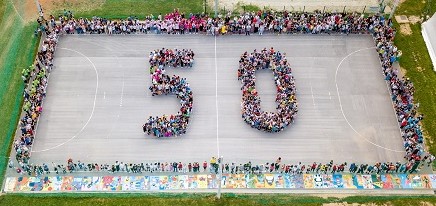 Samobor,  30. rujna  2022.fotografija s naslovnice:Obilježavanje 50. rođendanaOsnovne škole Bogumila TonijaBOGUMIL TONIPjesnik i učitelj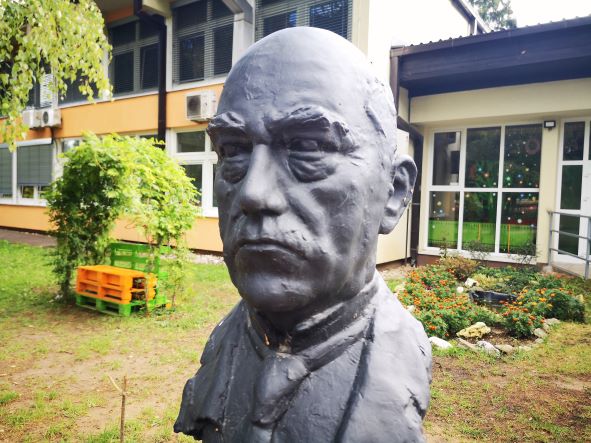 Slika : bista Bogumila Tonija; kiparski rad, vlasništvo OŠ B.  TonijaRodio se 12. veljače 1874. u Samoboru. Pučku je školu završio u Samoboru, a gimnaziju i učiteljsku školu u Zagrebu. Kao samoborski učitelj radio je od 1895. do 1930. godine. Školski nadzornik za kotar Samobor postao je 1924., a za kotar Zagreb 1930. godine. Uz savjestan pedagoški rad u školi organizirao je i završne školske svečanosti s recitacijama, kazališnim predstavama i gimnastičkim vježbama. Umirovljen je 1932. godine. Napisao je stotine pjesmica, crtica, dječjih igrokaza, kulturnih bilježaka i povijesnih osvrta u raznim časopisima, revijama i novinama. Tijekom 60 godina mnogo je pisao za djecu pa je svojim stihovima poznat u cijeloj domovini. Osim za djecu, pisao je i pjesme o svom rodnom Samoboru, kojemu je posvetio knjigu pisanu kajkavskim narječjem. Kao samostalna izdanja objavljene su njegove zbirke pjesama „Jagode“ (1906.), „Pod krošnjama“ (1922.), „Vatrogasne pjesme“ (1920. i 1930.), „Proljetna jutra“ i „Zvončići“ (1924.), „Živko Vrapčić“ (1926.), „Iskre i plameni“ (1939.), „Po stazama djetinjstva“ (1935.), „Popevke od Sanobora“ (1943.), „Priče u pjesmi“ (1951.), „Lan“ (1955.) i „Samoborska narodna garda“.Bogumil Toni mnogo je radio i na unaprjeđivanju hrvatskog vatrogastva. Bio je počasni predsjednik Dobrovoljnog vatrogasnog društva u Samoboru. Više je godina bio glavni suradnik „Vatrogasnog vjesnika“. Od 1909. do 1915. godine bio je glavni urednik tjednika „Samoborski list“.Velik dio Tonijeve književne ostavštine čuva se u Hrvatskom školskom muzeju, u knjižnici Hrvatskog pedagoško-književnog zbora, u Gradskoj knjižnici Samobor te u Samoborskom muzeju. Bogumil Toni umro je 14. ožujka 1951. godine u Samoboru, a na posljednje počivalište na samoborskom groblju ispratilo ga je mnoštvo Samoboraca, naročito djece.U znak poštovanja prema svom vrijednom kulturnom djelatniku Skupština općine Samobor 1969. godine jednu je ulicu imenovala Ulicom Bogumila Tonija. A kad je novoizgrađena školska zgrada u Perkovčevoj ulici 90, dotad dio stare samoborske OŠ Janka Mišića, 7. prosinca 1971. postala samostalna ustanova, 1. siječnja 1972. nazvana je Osnovnom školom Bogumila Tonija.Na temelju članka 8. st. 5. Zakona o odgoju i obrazovanju u osnovnoj i srednjoj školi Školski odbor Osnovne škole Bogumila Tonija, Ivana Perkovca 90, 10 430 Samobor, na sjednici održanoj 7.10. 2021. godine, a na prijedlog ravnateljice, donosi:Školski kurikul obuhvaća preciznu i sustavnu ukupnost planiranog odgoja i obrazovanja (cilj, zadaće, sadržaji, organizacija, metode, strategije i vrjednovanje). Temeljna mu je karakteristika učeniku orijentirano učenje koje je precizno artikulirano. Kurikulski sustav korak je u novom smjeru, a projektira školski sustav mnogo cjelovitije nego što to čini nastavni plan i program. Zasnovan je na ishodima učenja i standardima, iziskuje pristup planiranju koji omogućava učenicima stjecanje znanja, razvijanje sposobnosti i vještina te razumijevanje naučenog kroz smislene i uzajamno integrirane aktivnosti unutar jedinstvenog logičkog konteksta. Novine se očituju i u postizanju valorizacije i unaprjeđenja svih njegovih sastavnica, usuglašavanju i standardizaciji nastavnih ciljeva te osiguravanju njihove provedbe kroz rad svih učitelja.Osnovna škola Bogumila Tonija školskim kurikulom utvrđuje primarno dugoročni i kratkoročni plan i program izvannastavnih i izvanškolskih aktivnosti, a sekundarno i ostale oblike nastave – dodatnu i dopunsku nastavu te nastavu izbornih predmeta, ali i druge odgojno-obrazovne aktivnosti, programe i projekte prema smjernicama Hrvatskog obrazovnog nacionalnog standarda.Školski kurikul utvrđuje:aktivnost, program, projektciljeve aktivnosti, programa, projekatanamjenu aktivnosti, programa, projekatanačin realizacije aktivnosti, programa, projekatavremenik aktivnosti, programa, projekatadetaljan troškovnik aktivnosti, programa, projekatanačin vrjednovanja aktivnostinačin korištenja rezultata vrjednovanja aktivnosti.Ciljevi i zadaće školskog kurikula jesu:osigurati sustavan način učenja o svijetu, prirodi, društvu, ljudskim dostignućima, o sebi i drugimapoticati i kontinuirano unaprjeđivati intelektualni, tjelesni, estetski, društveni, moralni i duhovni razvoj učenika u skladu s njegovim sposobnostima i sklonostimastvoriti uvjete da svako dijete uči i bude uspješnoosposobiti učenike za učenje, naučiti ih kako učiti i pomoći im u učenjupripremiti učenike za mogućnost iskušenja koja ih čekaju u životupoučiti učenike vrijednostima dostojnih čovjekauključivanje obitelji i zajednice u proces poučavanja i učenjapozitivno školsko ozračje kojemu je zadaća prilagođavanje različitim potrebama učenika, ono sadrži sve odgojne elemente koji odražavaju samostalnost, kooperativno učenje, interakciju s materijalima, rad u grupi, paru i individualno, a uključuje i brigu o estetskom uređenju prostora unutar i izvan škole1. PODATCI O OSNOVNOJ ŠKOLIOsnovna škola Bogumila Tonijaadresa: Ivana Perkovca 90broj i naziv pošte: 10 430 Samoboržupanija: Zagrebačkabroj tel.: 3360-151; Broj faxa: 3360-151e-mail: ured@os-bogumil-toni-samobor.skole.hrUpis u sudski registar: US - 57 / 72 - 2 i US 143 / 79, Okružni privredni sud u ZagrebuRavnateljica: Milena Kolarec, prof.Zamjenik ravnateljice: Vjekoslav Jakopec, prof.Pedagog:  Zrinko Blažeković, mag. soc. i mag. paed.Psihologinja: Jasmina Vizler Zorko, prof.Logopedinja: Valentina Liber, mag. logopedKnjižničarke: Sandra Rimac, prof./dipl.bibl.                       Maja Brajčić Baković, dipl.bibl.Tajnik: Dalibor PetrinaRačunovotkinja: Ljiljana MihelićBlagajnica: Ljiljana ŠikacPredsjednica Školskog odbora: Gordana VrzićBroj područnih odjela (škola): 2 - PŠ Farkaševac i PŠ MirnovecVoditeljice područnih razrednih odjela: učiteljice Anita Raić i Vesna Bašić1.1. Broj učitelja 1.1.1. Broj pomoćnika u nastavi
1.2. Broj učenika i razrednih odjela2. UVJETI RADA2.1.  Podatci o školskom područjuOdlukom o mreži osnovnih škola Ministarstva kulture i prosvjete i Ureda Zagrebačke županije za prosvjetu i kulturu školsko područje obuhvaća grad Samobor, dio Samobora desno od granice koja prolazi Giznikom, Perkovčevom ulicom do Zagrebačke ulice, Zagrebačkom ulicom i Hrastinskom cestom, a unutar kojeg su naselja: Velika Rakovica s ulicama, Mala Rakovica s ulicama, Kladje i ulice unutar njega, Farkaševac, Hrastina i Domaslovec. Školsko područje raspršeno je na području oko 5 km, ali je veoma dobro povezano javnim prijevozom u odnosu na područne odjele i samu matičnu školu.2.2. Prostorni uvjeti2.2.1. Unutarnji školski prostorGradnja školskog prostora završena je 1969. godine. Prostor je naknadno dograđivan 1977. Godine sa šest novih učionica, 1983. izgrađene su nove zgrade područnih odjela Farkaševca i Mirnovca, a 1988. godine sportska dvorana u centralnom odjelu. Godine 1992. završeni su i svi sportski objekti na vanjskim površinama.Zahvaljujući dobrom održavanju, kao i izgrađenom novom školskom prostoru, matična škola s područnim odjelima u veoma je dobrom stanju.Matična škola ima sljedeće učionice i kabinete:devet učionica razredne nastavečetrnaest učionica predmetne nastavekabinet i učionicu likovne kulturekabinet i učionicu glazbene kulturekabinet i dvije učionice hrvatskog jezikakabinet i učionicu stranih jezikakabinet i učionicu biologijekabinet i učionicu kemije i fizikekabinet i dvije učionice matematikekabinet i dvije učionice informatikeučionicu tehničke kulture, povijesti i geografiješkolsku knjižicušest svlačionica, tri kabineta i dvije sportske dvorane za TZKprostorije produženog boravkaOstali radni i drugi prostori:kuhinja i blagovaonicazbornicauredi ravnateljice, pedagoga, psihologinje, logopedinje,tajnika, računovotkinje i blagajnicearhivsanitarni čvorovi posebno za učenike, a posebno za radnike škole  Područna škola Farkaševac prostorno sadrži:3 učionice, malu zbornicu, kuhinju, blagovaonicu i sanitarni čvor te dvorišni školski prostor.Područna škola Mirnovec prostorno sadrži:2 učionice, malu zbornicu, kuhinju, blagovaonicu i sanitarni čvor te dvorišni školski prostor.2.2.2. Radovi u OŠ Bogumila Tonija na početku školske godine 2022./2023.Planovi do kraja školske godine2.2.3.  Stanje školskog okoliša3. ORGANIZACIJA RADA3.1.  Kalendar  rada  osnovne  škole  za  2022./2023.  godinuŠkolska godina počinje 1. rujna 2022. godine, a završava 31. kolovoza 2023. godine.Nastavna godina počinje 5. rujna 2022. godine i završava 21. lipnja 2023. godine.Nastava će se u školskoj godini 2002./2023. realizirati  u dva obrazovna razdoblja.Prvo obrazovno razdoblje  počinje 5. rujna 2022., a završava 23. prosinca 2022. godine.Drugo obrazovno razdoblje  počinje 9. siječnja 2023., a završava 21. lipnja 2023. godine.Tijekom školske godine osnovna je škola obvezna ostvariti najmanje 175 nastavnih radnih dana u petodnevnom nastavnom radnom tjednu.Raspored učeničkih odmoraJesenski odmor za učenike počinje 31. listopada 2022. i traje do 1. studenoga 2022., a nastava počinje 2. studenoga 2022. Prvi dio zimskoga odmora za učenike počinje 24. prosinca 2022. i traje do 5. siječnja 2023. godine, nastava počinje 9. siječnja 2023. Drugi dio zimskoga odmora za učenike počinje 20. veljače 2023. i traje do 24. veljače 2023. godine, a nastava počinje 27. veljače 2023. Proljetni odmor učenika počinje 6. travnja 2023. godine i završava 14. travnja 2023. godine, s tim da nastava počinje 17. travnja 2023. 3.2. Organizacija nastaveOve školske godine školu pohađa 1185 učenika raspoređenih u 54 razredna odjela, 27 odjela razredne nastave i 27 razredna odjela predmetne nastave. Škola ima organiziran produženi boravak u 1. i 2.  razredu. Cjelodnevne nastave i međusmjene nema.Nastava se odvija u 2 smjene. Prva smjena počinje u 8 sati, a druga smjena u 14 sati (1. i 2. smjena svakog tjedna mijenjaju turnus). Početak nastave mijenja se nakon završenog radnog tjedna, tj. suprotan je početku nastave u prvom tjednu. Učenici 1. i 2. razreda počinju nastavni dan u 13.10 sati.Nastavni sat u prijepodnevnoj i u poslijepodnevnoj smjeni traje 45 minuta, nakon svakog je sata mali odmor u trajanju od 5 minuta, a nakon drugog nastavnog sata veliki je odmor u trajanju od 15 minuta. Raspored sati organizira satničarka Maja Begović prema predviđenom fondu sati za razrednu i predmetnu nastavu, u suradnji s učiteljima, shodno prostornim kapacitetima za odvijanje nastave. Voditelj plavog turnusa je Vjekoslav Jakopec, a crvenog turnusa je Sandra Sinković.Produženi boravak odvija se u 9 grupa. Rad produženog boravka organiziran je u dvjema smjenama. Dežurstva učitelja koji rade u produženom boravku organizirana su od 7 do 17 sati, što podrazumijeva organiziran program rada. Radi se tijekom cijele školske godine, svih pet dana u tjednu, osim nenastavnih dana kada zbog blagdana ili praznika nema nastave, što podrazumijeva neradne dane i za boravak. U crvenom turnusu rade četiri učiteljice, a u plavom radi pet učiteljica.3.3. Dežurstvo na porti i u školiNa hodnicima prije nastave, za vrijeme malog i velikog odmora učenika do odlaska učenika iz škole dežuraju svi učitelji, a tijekom cijelog dana dežura tehničko osoblje o čemu se vodi evidencija. Dužnost tehničkog osoblja jest da da ne puštaju učenike koji ne pohađaju našu školu. Dužnost im je i evidentirati sve ulaske stranaka u školu, uz dobrodošlicu i pomoć.3.4. Prehrana učenikaŠkola je u mogućnosti osigurati učenicima topli obrok. U školi mliječni obrok uzima 738 učenika. Ukupno oko 143 učenika iz produženog boravka ima osiguran ručak i užinu.3.5. Suradnja s lokalnom zajednicomGRADSKO POGLAVARSTVO GRADA SAMOBORA, Trg kralja Tomislava 5; Upravni odjel za društvene djelatnosti: imovinsko-pravni odnosi, uređivanje školskog okoliša, uređivanje i sanacija unutarnjeg prostora školeCENTAR ZA SOCIJALNU SKRB SAMOBOR, Zagorska 1; briga o učenicima koji žive u ugrožavajućim socioemocionalnim uvjetima i o onima koji su zbog drugih razloga rizični za razvoj društveno neprihvatljivih ponašanjaUDRUGA NOVA BUDUĆNOST- zbrinjavanje djece bez odgovarajuće roditeljske skrbi izvan vlastite obitelji, na lokacijama Stjepana Držislava 5 i Mirnovečka cesta 23; djeca/učenici polaznici naše školeZAVOD ZA JAVNO ZDRAVSTVO ZAGREBAČKE ŽUPANIJE, SLUŽBA ZA ŠKOLSKU I SVEUČILIŠNU MEDICINU, Gajeva 37, Samobor: briga o zdravlju učenika, briga o učenicima s posebnim potrebama, prevencija DNP – dr. med. Angelika Tičinović IvančićPOLICIJSKA UPRAVA ZAGREBAČKA - SAMOBOR, Mirnovečka 23a; provedba nacionalnih programa: sigurnost cestovnog prometa i suzbijanje zloporabe opojnih droga, čuvanje sigurnosti djelatnika i učenika škole i šk. imovine – kontakt policajac S. Fadljević.PUČKO OTVORENO UČILIŠTE SAMOBOR, Trg Matice hrvatske 3: kulturna i društvena djelatnost (kazališne i kinopredstave) te razvoj neakademskih kompetencija učenika  (izložbe, predstave, sajmovi, radionice za djecu)GRADSKA KNJIŽNICA SAMOBOR, Miroslava Krleže 9: održavanje satova lektire, sudjelovanje u raznim natjecanjima, izložbama i sl.UDRUGA HVIDRA SAMOBOR I SV.NEDJELJA, Trg Matice hrvatske 5: njegovanje tekovina Domovinskog rataŽUPNI URED sv. Anastazije, Sv. Ane 2, Samobor: obilježavanje Dana kruha, božićni blagoslov Škole, obilježavanje Dana župe, primanje sakramenata (Sveta pričest i Sveta potvrda), vjerski odgoj i kulturaSAMOBOR-TURIST d.o.o., Ferde Livadića 1: autobusni prijevoznik za prijevoz i realizaciju gotovo svih izvanškolskih aktivnostiSPORTSKI KLUB „BOGUMILAC“: SAMOBOR navedeni su u tablici INA u nastavku školskog kurikuluma4. ORGANIZACIJA RADA ZA UČENIKE S POSEBNIM ODGOJNO-OBRAZOVNIM POTREBAMA, POREMEĆAJEM U PONAŠANJU I SVE POTREBITE UČENIKEUčiteljsko vijeće prošlo je edukaciju izrade individualiziranog i prilagođenog programa kojom su učitelji unaprijedili kompetencije za prepoznavanje i individualizaciju pristupa, kao i izradu prilagođenih programa za učenike s raznim posebnim potrebama. Cilj je svake edukacije senzibiliziranost učitelja za potrebe učenika s posebnim potrebama u želji za kvalitetnijom individualizacijom nastave i vrjednovanja te stjecanje viših akademskih i socioemocionalnih postignuća tih učenika.4.1. Učenici koji se školuju prema redovitom programu uz indvidualizirane postupkeU ovoj školskoj godini 2022./23. 81 učenik školuje se prema redovitom programu uz individualizirane postupke. Pet učenika u prvom, četvero učenika u drugom, osam učenika u trećem, pet učenika u četvrtom, sedamnaest učenika u petom, sedamnaest učenika u šestom, deset učenika u sedmom i petnaest u osmom razredu. Postoji još identificiranih učenika kojima se preporučuje obrada nakon koje će biti određen odgovarajući program.4.2. Učenici koji se školuju prema redovitom programu uz prilagodbu sadržaja i individualizirane postupkeNa osnovi praćenja rezultata odgoja i obrazovanja i utvrđivanja psihofizičkog statusa 21 učenik upućen je na opservaciju i na temelju rješenja se školuju prema redovitom programu uz prilagodbu sadržaja i individualizirane postupke. Dvoje učenika je u trećem razredu, tri učenika u  četvrtom razredu, dvoje učenika u petom razredu, četvero u šestom razredu, sedam učenika u sedmom razredu i tri učenika u osmom razredu. 4.3. Rad s učenicima s poremećajima u ponašanju Dio učenika s poremećajima u ponašanju, s kojima je u pravilu povezan i školski neuspjeh, uključen je u psihološki i pedagoški tretman kod psihologinje i pedagoga škole. Neposredan rad organiziran je individualno i grupno te se radi na savladavanju nastavnog gradiva i razvijanju radnih navika, korekciji društveno neprihvatljivih ponašanja i učenju socijalnih vještina te usvajanju  prihvatljivih i korisnih načina ispunjavanja slobodnog vremena (sportske aktivnosti). Opažljivi rezultati restitucije s učenicima uključenima u pojačano praćenje psiho-emocionalnog stanja, učenja i poštivanja kućnog reda, kao i suradnja s Psihijatrijskom bolnicom za djecu i mladež, Zagreb te Centrom za socijalnu skrb, polučuju dobre rezultate i može se zaključiti da su u potpunosti ispunjeni svi ciljevi takvog tretmana učenika s poremećajima u ponašanju.4.4. Nastava u kućiZa sada nemamo potrebe za organizacijom nastave u kući.4.5. Pomoćnici u nastavi Ukupno je osigurano 23 pomoćnika u nastavi financiranih od projekta EU „Vjetar u leđa“, faza 4, te dva pomoćnika od strane grada Samobora za učenike polaznike produženog boravka.5. SPECIFIČNOSTI ŠKOLE5.1. Čime se možemo pohvaliti?Samobor se može pohvaliti da pripada među ona hrvatska mjesta koja su se među prvima pobrinula za obrazovanje svoje djece (bilo je to već u 16. st.). Školstvo u Samoboru ima dugu tradiciju, a jedan od učitelja koji je ostavio značajan trag u Samoboru bio je Bogumil Toni. Ime toga samoborskog učitelja, dječjeg pisca i pjesnika, koji se isticao i u radu na unaprjeđenju hrvatskoga vatrogastva, naša škola s ponosom nosi.Škola smo kao i svaka druga. Dani teku uobičajeno – redovito odvijanje nastave ponekad se prekida različitim priredbama, integriranim i projektnim danima, odlascima na terensku nastavu, susretima s poznatim i manje poznatim osobama... Na početku školske godine dočekujemo nove prvašiće, na kraju se opraštamo od još jedne generacije osmaša. Tako je i u drugim školama. Ipak, neke posebnosti postoje, jer svaka je škola dio šire društvene zajednice u kojoj djeluje i dio njezina djelovanja povezan je s njom. Školska godina za nama protekla je u znaku značajne obljetnice – 50. rođendana naše škole. Taj je veliki broj obilježen brojnim događanjima koji su okrunjeni u lipnju velikom rođendanskom proslavom.Proslavili smo 50. rođendan našeg Bogumilca, škole koja je iznjedrila tisuće učenika, obrazovala i odgojila na tisuće predivnih i uspješnih pojedinaca, među kojima brojne vrhunske stručnjake, znalce te, prije svega, dobre ljude.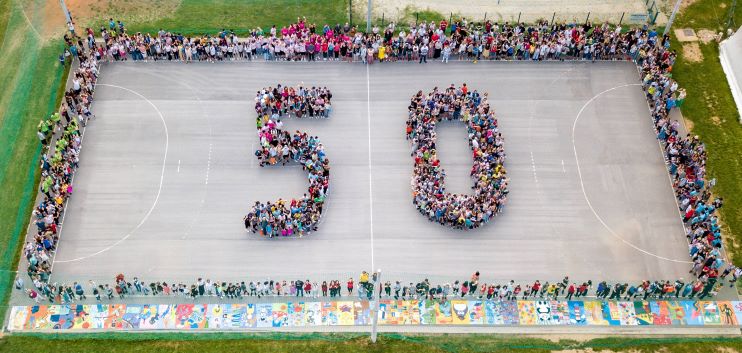 Polustoljetnu tradiciju neprekidnog odgoja i obrazovanja obilježili smo najprije jutarnjom priredbom u dupkom prepunoj školskoj dvorani. Ona često upotrebljavana slika govori više od tisuću riječi ovdje itekako stoji –  priredba je otvorena dosad neviđenom i originalnom likovnom izložbom naziva 50 + 2 metra za 52 odjela. Dvoranom su prošetali učenici i učitelji koji su nosili 52 metara dugačko oslikano platno. Svaki razred dobio je jedan metar prostora na platnu kako bi oslikao i prenio svoju poruku, a za 52 razredna odjela trebala su nam, ni više ni manje, nego 52 metra. Pogledali smo 52 poruke likovnog jezika naših učenika, 52 umjetnička djela, 52 nevjerojatne ideje.Nakon završene priredbe učenik predstavnik svakog razreda otišao je do vremenske kapsule smještene uz bistu Bogumila Tonija i u nju stavio pismo ili neki njima značajni predmet svakog pojedinog razreda. Bilo bi zanimljivo vidjeti reakcije nekih budućih učenika koji će otvoriti pisma i vremensku kapsulu za 20-ak godina. Pola stoljeća škole ovjekovječili smo fantastičnom milenijskom fotografijom snimljenom dronom.Uz 50 + 2 metra i milenijsku fotografiju, predstavljena je i himna naše škole Bogumil Toni koju su izveli veliki zbor i profesor Igor Kos. Krajem školske godine predstavljena je i elektronička knjiga škole koju su, zajedno sa svim učiteljima, stvarale profesorice Vlatka Bišćan i Sandra Sinković.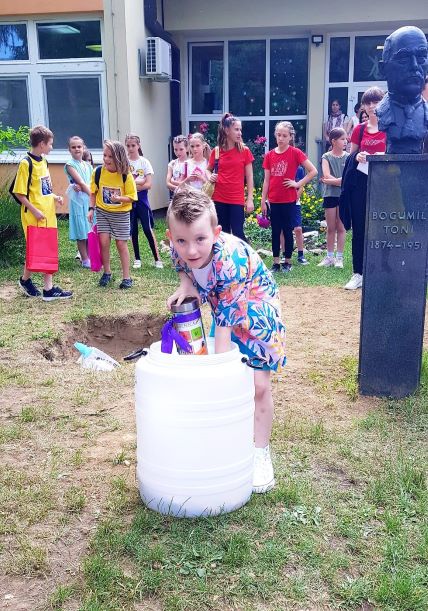 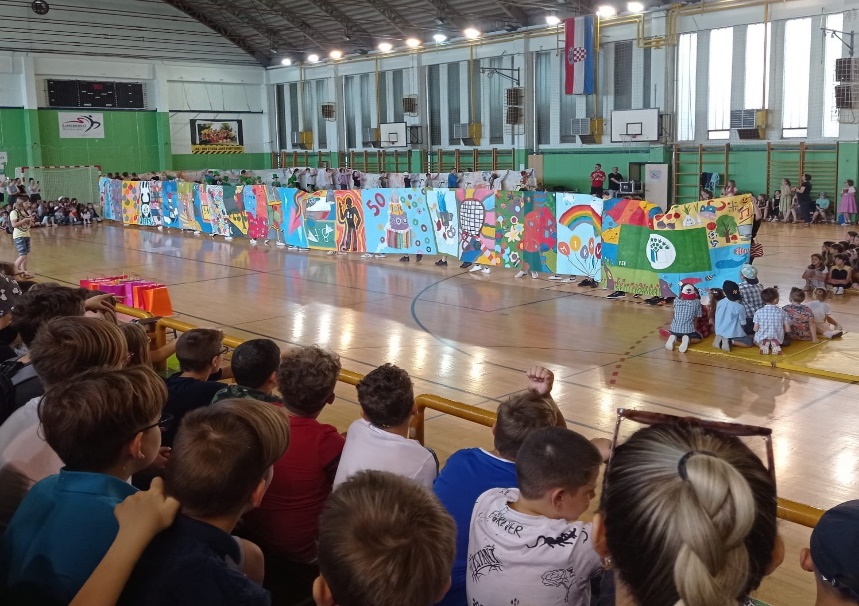 U ožujku su nas posjetili naši prijatelji iz škole Vasila Glavinova iz Velesa iz Sjeverne Makedonije. Bio je to posjet u sklopu realizacije mobilnosti odobrenog projekta iz programa Erasmus + KA1 pod nazivom Vrijeme za sve. S makedonskim kolegama razmijenjena su iskustva odgojno-obrazovnih programa, rada s djecom s posebnim potrebama u redovnoj i izbornoj nastavi te izvannastavnim aktivnostima u različitim poljima interesa, digitalizaciji u nastavnom procesu.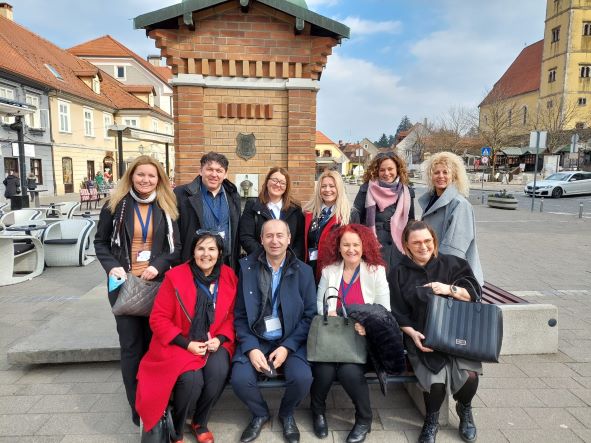 5.1.1. Ponosni na područne škole                PODRUČNA ŠKOLA MIRNOVEC                Niža pučka škola u Mirnovcu otvorena je 1911. godine. Od tada se nastava za djecu Male i Velike Rakovice, Slavagore i Kladja odvija gotovo neprekidno. Broj obveznih polaznika kretao se od stotinjak do čak 260 učenika. Nažalost, školu nisu pohađali svi obveznici, a i oni koji jesu, polazili su ju neredovito. Glavni razlog je, prema zapisima učitelja, bilo siromaštvo, nisu imali novca za odijelo i obuću. Djeca su morala pomagati na polju, čuvati krave i raditi kućanske poslove. Kada 1972. godine OŠ Bogumila Tonija počinje sa svojom odgojno-obrazovnom djelatnošću, Mirnovec postaje područna škola toj ustanovi.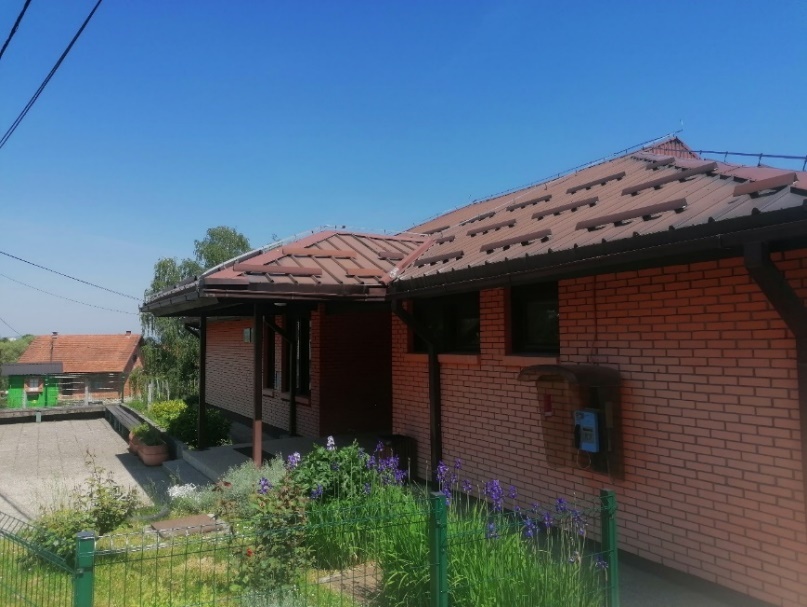 Nastava se u staroj zgradi održavala do proljeća 1983. godine. Uz dotrajalu je zgradu 1983. svečano otvorena nova montažna školska zgrada. U novoj školskoj zgradi rad je bio daleko lakši. Nastava se neprekidno odvijala u dvije smjene. Ove školske godine PŠ Mirnovec ima 77 učenika u 4 razreda.Nadamo se kako će stoljetno obrazovanje u Mirnovcu iznjedriti  još mnogo generacija učenika željnih znanja. PODRUČNA ŠKOLA FARKAŠEVACNiža pučka škola u Farkaševcu otvorena je 29. ožujka 1909. godine. Tada je školu polazilo 45 učenika. Od 1960. godine škola u Farkaševcu postala je područno odjeljenje škole u Celinama pa OŠ Janka Mišića, a od 1972. škola postaje područnom školom OŠ Bogumila Tonija. Tada  je imala dva odjela. Godine 1983., nakon gotovo 75 godina provedenih u staroj školskoj zgradi, sagrađena je nova školska zgrada. I nastava tjelesne i zdravstvene kulture odvijala se u boljim uvjetima budući da je uz školsku zgradu sagrađeno rukometno igralište.  U ponekim školskim godinama škola je imala i stotinjak učenika u 5 razrednih odjela. 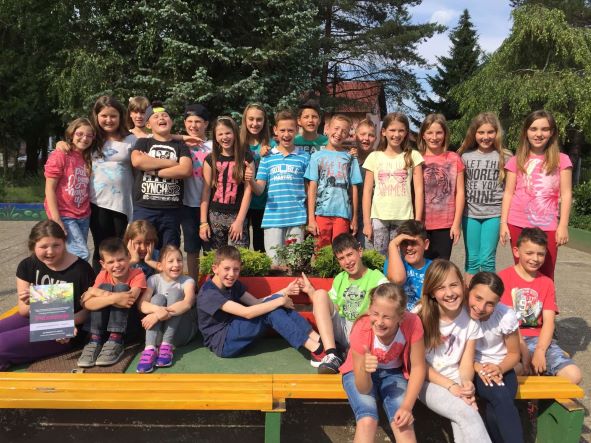 Ove školske godine upisano je 77 učenika u 4 razreda.Područna škola Farkaševac sastoji se od 3 učionice, male zbornice, kuhinje, blagovaonice i sanitarnog čvora te dvorišnog školskog prostora. Ove godine zgrada je obnovljena novim pročeljem, prozorima i vratima. Kako bi učenicima predvorje bilo toplije i ljepše, stare pločice zamijenjene su novim podom. Od 2018. godine u dvorištu škole vijori se Zelena zastava. Tada je PŠ Farkaševac stekla status Međunarodne eko-škole. Pokazali su da se sloganom "Kad se male ruke slože, škola se urediti može" puno toga može. Kao eko-škola pokrenuli su program sprečavanja nepotrebne potrošnje vode i električne energije, a uključili su se i u akcije prikupljanja starog papira i baterija.  5.1.2. Rastemo i dalje                              Uspjesi naših učenika najbolje svjedoče kvaliteti naše škole. Ipak, mnogo je tu čimbenika koji svjedoče našoj kvaliteti. Kvaliteti svakako pridonose i naši učitelji koji se redovito usavršavaju. Među našim učiteljima status učitelja izvrsnog savjetnika ima učiteljica Gabrijela Žokalj, Višnja Fresl je učiteljica savjetnica, a status učitelja mentora ima učiteljica Marija Mapilele. Učitelj mentor u predmetnoj nastavi jest profesorica Arijana Volmost. Status učitelja izvrsnog savjetnika ima profesorica Vlatka Bišćan. Status učitelja savjetnika imaju profesori: Ismeta Čerkez, Mirjana Cvetković-Kižlin, Snježana Horvatić, Vjekoslav Jakopec, Ivana Matić, Nataša Kletečki, Karmen Tonšetić, Dijana Vlahović i Ružica Barbarić Librić.
Voditelji županijskih vijeća je učiteljica Gabrijela Žokalj za razrednu nastavu te profesori: Vlatka Bišćan za hrvatski jezik, Snježana Horvatić za geografiju, Mirjana Cvetković-Kižlin za kemiju i Nataša Kletečki za biologiju.
I u godini koja je pred nama očekujemo daljnje napredovanje naših učitelja.5.1.3. Realizirani projektiI školsku 2021./2022. godinu obilježila je pandemija. Epidemiološke su mjere uvjetovale kvantitetu događanja i sudjelovanja učenika, ali ipak nisu utjecale na kvalitetu sadržaja i znanja.Možda je baš pandemija potaknula brojnost eTwining projekata i sličnih projekata koji su se mogli realizirati djelomično ili potpuno u virtualnim uvjetima. Tijekom protekle školske godine učenici, učitelji i stručni suradnici naše škole nastavili su već višegodišnje aktivno sudjelovanje u različitim projektima.Matematički četveracPočetkom lipnja 2022. u Etno kući Novo Čiče održan je završni krug Matematičkog četverca Zagrebačke županije. Natjecanje se odvija u dvije kategorije – Mini četverac, koji čine po dva učenika petog i šestog razreda, i Maxi četverac, koji čine po dva učenika sedmog i osmog razreda. Manifestacija je okupila gotovo 140 ekipa osnovnoškolaca u vrlo opuštenoj i ugodnoj, a opet natjecateljskoj atmosferi.U završnom krugu sudjelovale su naše dvije ekipe. U kategoriji Mini predstavljale su nas ekipe Samoborci (u sastavu: Petar Cvjetković, Lovro Pinjušić, Ino Matijašić, Filip Šuškavčević) i Ništa (u sastavu: Josip Vojvoda, Matija Bušić, Juraj Kufrin i Andrija Vuksanović). U kategoriji Maxi također smo imali dvije ekipe:  Mrge (u sastavu: Martin Filipčić, Roko Vuksanović, Riana Bertović, Fran Jaklenec) i Snupix (u sastavu: Petra Grubeša, Patrik Peld, Jakov Mirošević, Ivano Nenadić).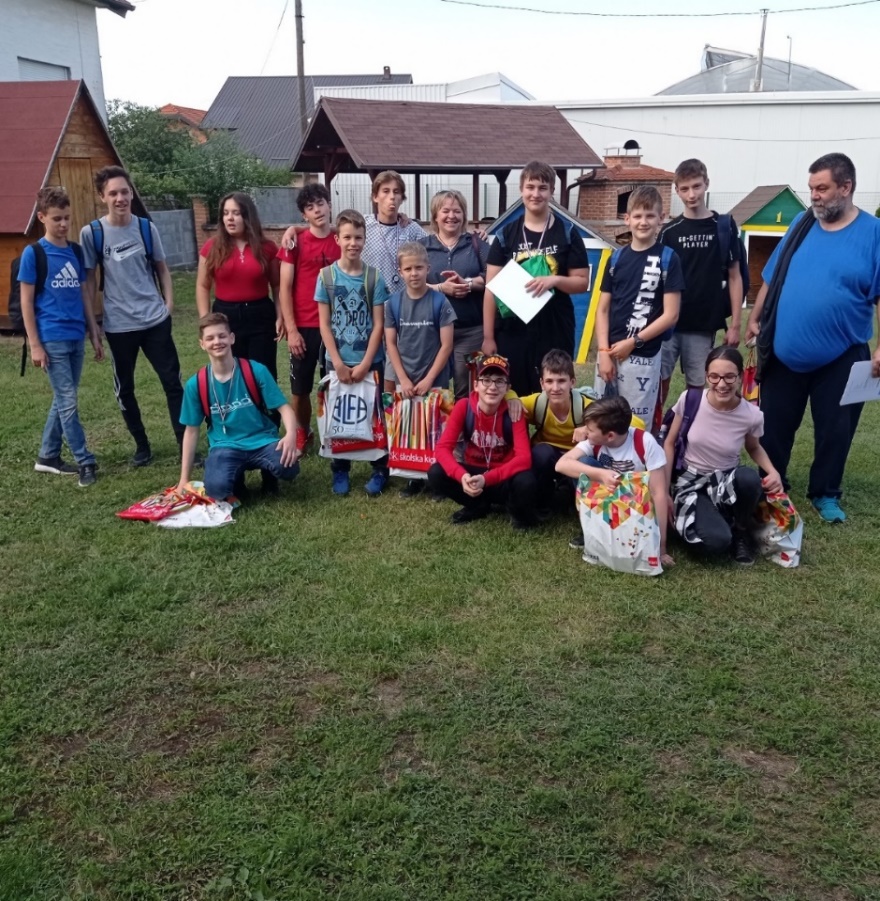 U kategoriji Mini naša ekipa Ništa osvojila je treće mjesto, dok je ekipa Samoborci osvojila četvrto mjesto. U kategoriji Maxi ekipa Snupix osvojila je drugo mjesto, dok je ekipa Mrge osvojila treće mjesto.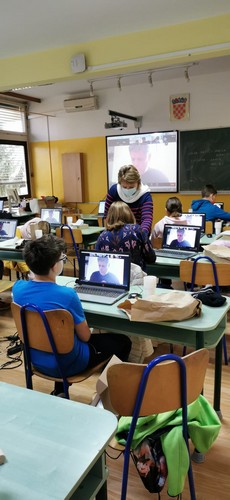 Kriptografi u BogumilcuU sklopu projekta Virtualna umjetnost i kultura u našoj se školi u studenome 2021. održala radionica Kriptografija.  Projekt se realizirao u partnerstvu udruga HERMES i FabLab, uz financijsku podršku Europskog socijalnog fonda iz Operativnog programa Učinkoviti ljudski potencijali.U radionici su sudjelovali učenici šestog razreda. Materijale za rad dobili su unaprijed, s drugim su se sudionicima upoznali putem videoveze pa su samostalno kodirali i dekodirali poruke spartanskom šifrom, masonskim kodom, Jeffersonovom šifrom, rešetkastom šifrom, te Enigmom.Radionice su koordinirale učiteljice Maja Begović i Gordana Sever.Matematički edukatorU sklopu projekta Matematički edukator za osnovne i srednje škole Hrvatske udruge nastavnika istraživača profesor Petar Mladinić održao je u prosincu 2021. radionicu za učitelje matematike naše škole. Podsjetio ih je o radu te prednostima programa dinamičke geometrije The Geometer's Sketchpad. Mogućnosti ovog programa su široke. Koliko budemo bili u mogućnosti, podučit ćemo učenike radu u ovom programu jer je izazovan i koristan za razvoj matematičke kompetencije. eTwinning projekt Christmas Programming & Greeting http://os-bogumil-toni-samobor.skole.hr/etwinning?news_hk=6533&news_id=6735&mshow=2666#mod_news U našoj školi, u šk. god. 2021./2022., proveden je eTwinning projekt pod nazivom Christmas Programming & Greetings. Projekt se realizirao u adventu. U projektu su sudjelovali učenici 1.- 4. razreda i djelomično 5. i 7. razredi u okviru nastave informatike te Arijana Volmost kao autor projekta. Projektu su se priključile i učiteljice informatike Dijana Vizir i Karolina Bolšec. Učenici su naučili osnovne algoritamske strukture, koristili digitalne alate i širili poruke dobrih želja povodom nadolazećih blagdana – Božića i Nove godine. Kroz razne aktivnosti i obrazovne igre, na zabavan način su rješavali različite probleme.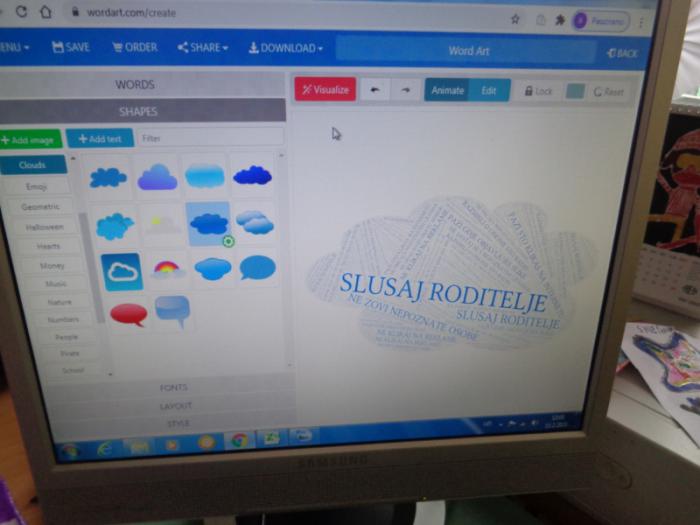 Obilježavanje Dana sigurnijeg internetahttp://os-bogumil-toni-samobor.skole.hr/?news_id=6835#mod_news Dan sigurnijeg interneta u šk. god. 2021./2022. obilježavao se 8. veljače 2021., ali smo razne aktivnosti provodili cijeli tjedan na satovima informatike, satovima razrednika i na nekim satovima hrvatskog jezika i vjeronauka. Sudjelovanjem, na zabavan način educirali smo učenike o opasnostima u virtualnom okruženju i kako se zaštititi. Učenici su izrađivali različite radove na tu temu.eTwinning projekt EU code week – PIXEL ART 2http://os-bogumil-toni-samobor.skole.hr/etwinning?news_id=7319#mod_news Tijekom listopada u okviru EU Code Week događaja priključili smo se i eTwinning projektu PixelArt 2. U okviru projekta učenici su stvarali slike pomoću pixelart tehnike na zadane teme: „Moja obitelj” i „Moja najdraža životinja”. Kroz aktivnost u programu Pixilart razvijali su logičko mišljenje i kreativno se izražavali.eTwinning  projekt „ Što klima s grijanjem kuća ima?“suvoditelj eTwinning međuškolskog projekta: Nataša KletečkiU eTwinning projekt “Što klima s grijanjem kuća ima?” bile su uključene tri škole iz različitih geografskih regija RH. Cilj projekta bio je prikupiti podatke o energentima koje učenici koriste u svom kućanstvu s naglaskom na štednju energije, popularizacija održivog razvoja i zaštitu okoliša. Namjena je projekta povezati teme koje se obrađuju u okviru redovne nastave sa svakodnevnim životom te razmijeniti informacije i usporediti podatke škola iz gorske (OŠ I.B.Mažuranić, Ogulin) primorske (OŠ J. Šurana Višnjan) i nizinske (OŠ Bogumila Tonija, Samobor) regije Hrvatske. Istraživanje je pokazalo kako učenici koriste različite energente za grijanje svojih kućanstava, no niti štednja energije u kućanstvu, niti geografska regija nisu uvijek ključan preduvjet kako bi troškovi grijanja bili manji. Ovim su projektom učenici stekli osnove prirodoznanstvene pismenosti ali i iskustvo projektnog rada. Upoznali su se i s osnovnom metodologijom znanstvenog istraživanja, od postavljanja pretpostavke do formiranja zaključaka, uz pridržavanje etičkih načela. Među učenicima je provedeno i anketno istraživanje stavova i mišljenja o obnovljivim izvorima i energetskoj efikasnosti.  Saznali su slijedeće:najmanje troškove grijanja imaju stanovnici Ogulina koji se griju na drva (centralno grijanje) i žive u kućama s izoliranom fasadom i plastičnom stolarijom (2.46 kn/m2) (sl.11).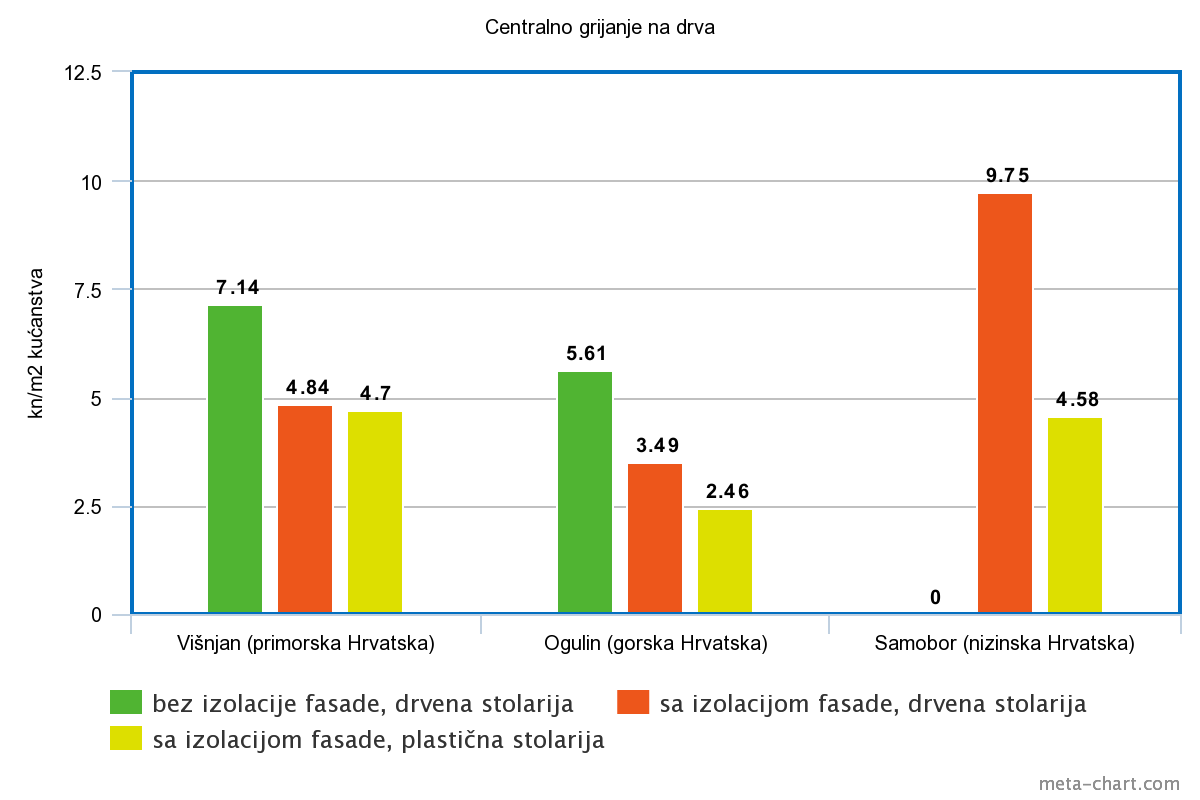 Slika : Troškovi grijanja prema geografskim regijama/drvaplin kao energent koriste stanovnici Višnjana i Samobora. U oba grada najmanji su troškovi grijanja plinom u kućama a izoliranom fasadom i plastičnom stolarijom (Sl.  12).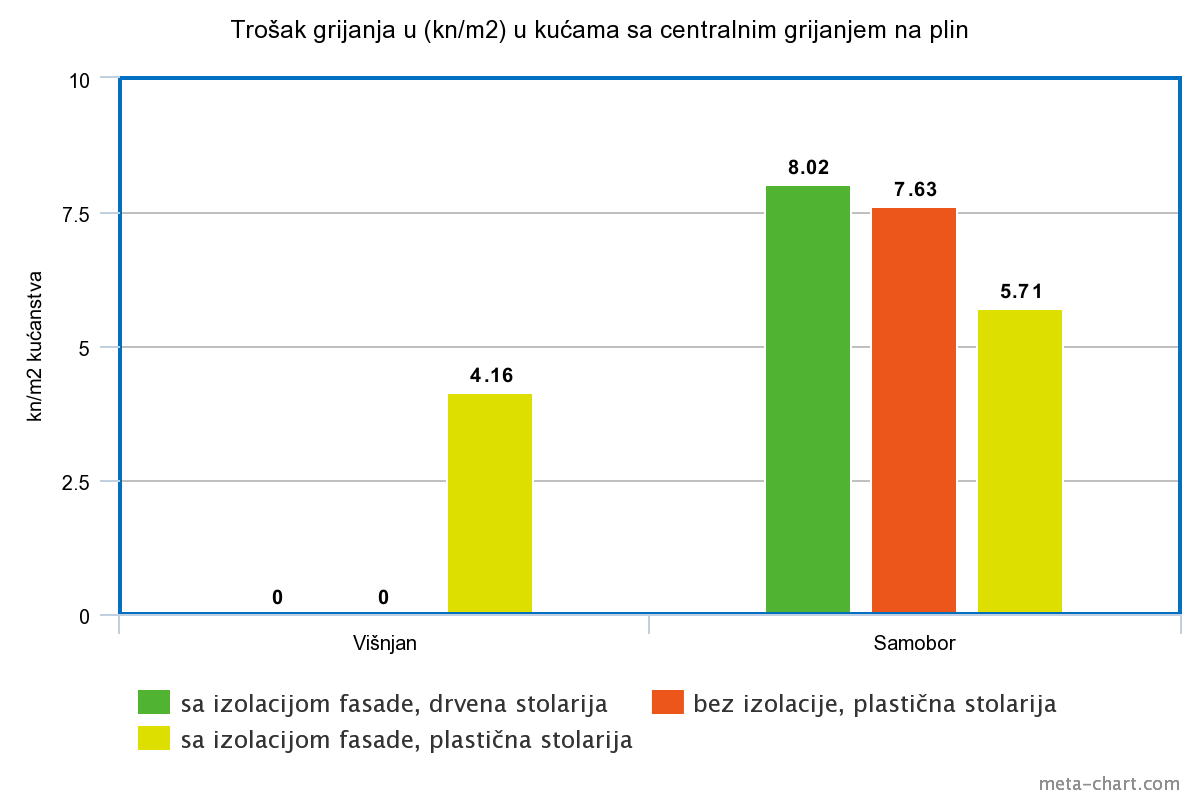 Slika : Troškovi grijanja u kućama u Višnjanu i SamoboruUčenici obuhvaćeni istraživanjem u Ogulinu i Višnjanu ne žive u stanovima. U Samoboru najmanje troškove grijanja imaju učenici koji žive u novim zgradama s izoliranom fasadom i plastičnom stolarijom (2.75 kn/m2). Zanimljivo je kako su troškovi grijanja zgrada u Južnom naselju, izgrađenim 60-tih godina 20 – tog. st., u kojima je provedena  energetska obnova (energent, plin i drvo) još uvijek znatno veći nego u novim zgradama (6 kn/m2) (Sl.13).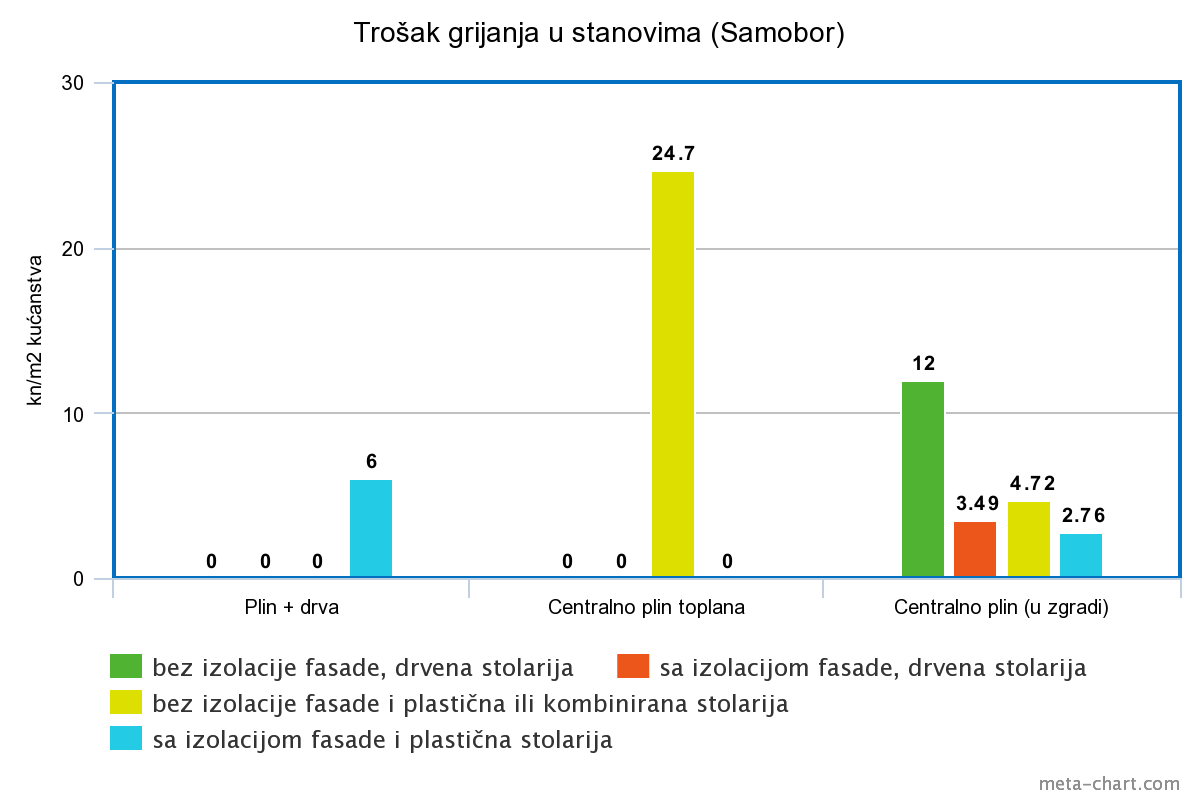 Slika : Troškovi grijanja stanova u Samoboru, Južno naseljeRezultati istraživanja i učeničke fotografije bile su izložene 26. 4. 2022. u prostorijama Gradske knjižnice Samobor Odjel za djecu i mladež povodom Svjetskog dana obnovljivih izvora energije (Sl.4).Podršku učiteljima u radu, kao i brigu o njihovom usavršavanju, pružaju između ostalih i voditelji županijskih stručnih vijeća, i sami nastavnici, koji imaju posebno važnu ulogu i zadaću u stručnom usavršavanju svih ostalih odgojno-obrazovnih radnika, jer se njihovo iskustvo i stručnost koristi u edukaciji ostalih učitelja na razini pojedine županije na aktivima na razini škola. Mreža voditelja stručnih vijeća ustrojena je tako da svojom edukacijom obuhvaća populaciju od pedesetak učitelja na razini županije. U probranom društvu voditelja županijskih stručnih vijeća ima i nastavnika naše škole, kojima se također ponosimo.U potrazi za inovativnim načinima prenošenja znanja i vrijednosti nastavnici u svojem radu povezuju i objedinjuju cjeline različitih nastavnih predmeta u nove, koje rezultiraju neuobičajenim, jedinstvenim, a ipak bliskim i primjenjivim sadržajima u svakodnevnom životu. Tako u našoj školi djeluje učenička zadruga, koja integracijom i korelacijom prirode, biologije, ekologije, likovne umjetnosti i etnologije promiče stvaralački rad i kreativnost učenika, kao i očuvanje i promicanje etnokulture zavičaja, istovremeno potičući i održavajući ekološku svijest učenika. Male zadrugare koordinira učiteljica Ruža Barbarić Librić koja se brine i o učeničkom savladavanju grafičkih tehnika. Učiteljica Nataša Kletečki voditeljica je učeničke zadruge naše škole „Orhideja“ i voditeljica  botaničke grupe. Za buđenje ekološke svijesti brine se ekološka grupa koju vodi učiteljica Marija Kelava. Zajednički cilj učiteljica motivacija je učenika. Važno je istaknuti kako od svog rada imaju i praktične koristi, jer se svi njihovi proizvodi brzo rasprodaju što je još jedan pokazatelj kvalitete programa, ali i timskog rada u školi. Nakon već tradicionalnog plasmana na županijsku razinu, prošle školske godine naša se zadruga plasirala i na državnu razinu što je znak priznanja za vrstan rad i uspjeh.Na kraju, spomenuti su uistinu samo dijelovi rezultata svakodnevnih nastojanja naših učitelja u pružanju kvalitetnog odgoja i poučavanju učenika.U školskoj godini koja je pred nama učitelji će se nastaviti truditi i pronalaziti načine pobuđivanja, razvijanja i usmjeravanja nebrojenih vrlina naših učenika, na zadovoljstvo sviju sudionika odgojno-obrazovnog procesa.5.1.4. Uspjesi učenika i učiteljaS punim pravom i ponosom možemo konstatirati kako naši učenici već godinama osvajaju ponajbolja mjesta na državnim i međunarodnim natjecanjima i smotrama u mnogim područjima. Rezultat je to poticanja, razvoja i primjene različitih znanja i vještina koje razvijaju učenici sa svojim učiteljima. Kraj školske godine tako nam dolazi baš kao kruna našega rada. Kruna koja stvara i određenu obvezu nastavljanja jednakoga i boljega rada i u godini koja je pred nama. Mnogo je uspjeha iz različitih područja na školskim, gradskim, općinskim, županijskim razinama, a najbolje – one državne rezultate – ponosno navodimo i ovdje.Posebno je priznanje Oskar znanja, najznačajnija nagrada u obrazovanju koju dodjeljuje Ministarstvo znanosti i obrazovanja te Agencija za odgoj i obrazovanje učenicima koji su na državnim natjecanjima osvojili prvo mjesto i učenicima koji su osvojili jedno od prva tri mjesta na međunarodnim natjecanjima. Ovogodišnji Oskari znanja otišli su Evi Čakanić i Nikoli Varenini. Njihove mentorice profesorice Snježana Horvatići Ivana Matić primile su zahvalnicu za postignute rezultate u radu s učenicima.Ovogodišnji kipić Oskara znanja je Newtonova jabuka koju je osmislila i izradila Tea Švarić, bivša studentica Akademije likovnih umjetnosti i bivša učenica OŠ Bogumila Tonija.Imali smo i predstavnika na svjetskom šahovskom prvenstvu – Bornu Franca.Prilikom oproštaja s osmašima laskavu titulu učenika generacije potpuno zasluženo osvojila je Lucija Fresl. Sigurni smo da će naša Lucija ostaviti trag u svijetu baš kao što je ostavila trag u našem Bogumilcu.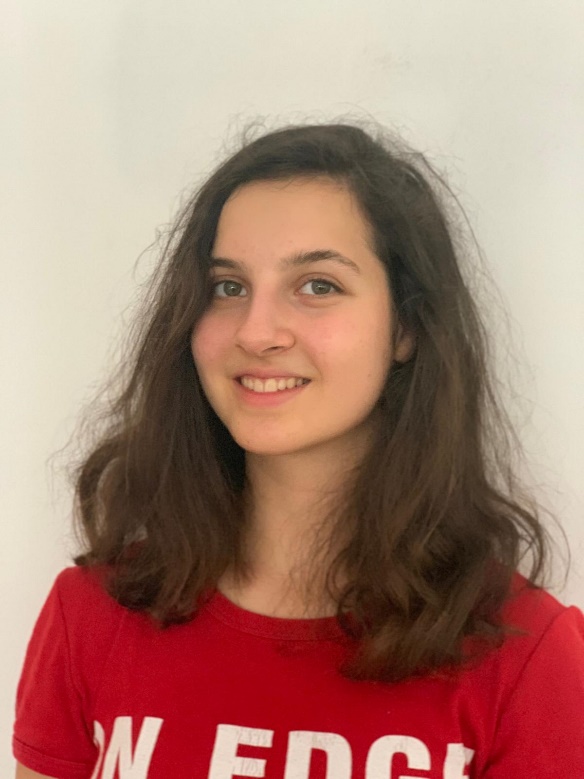 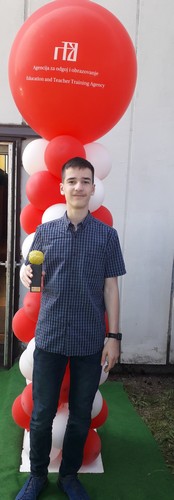 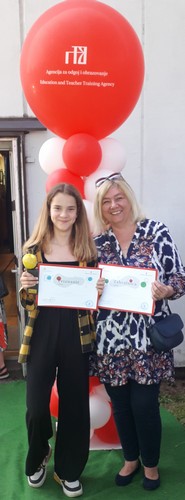 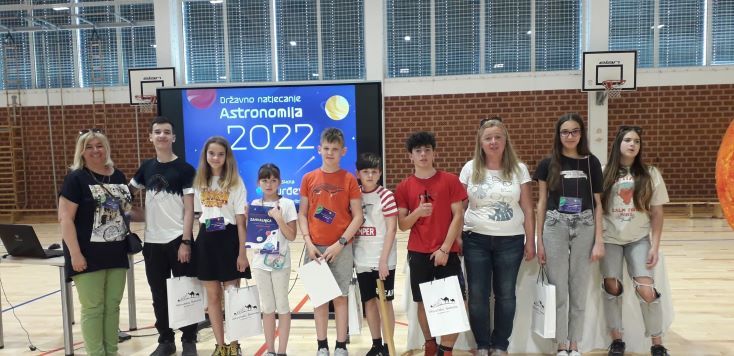 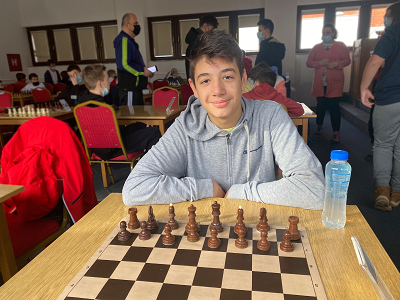 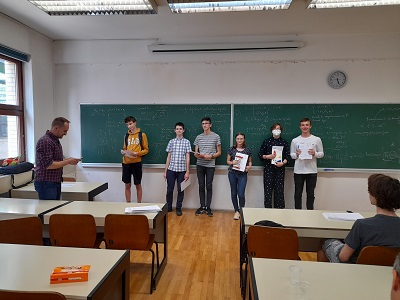 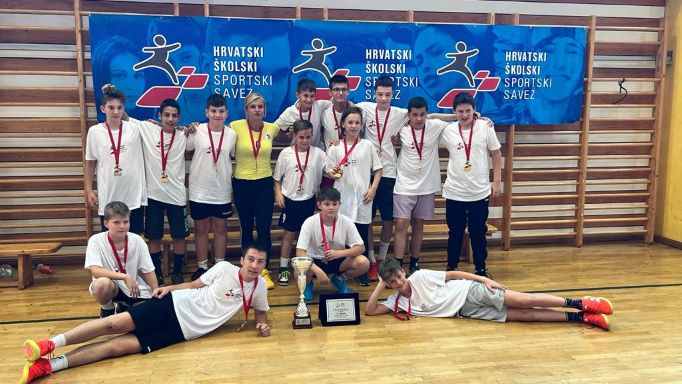                                                                                               Slika : državno Natjecanje u rukometu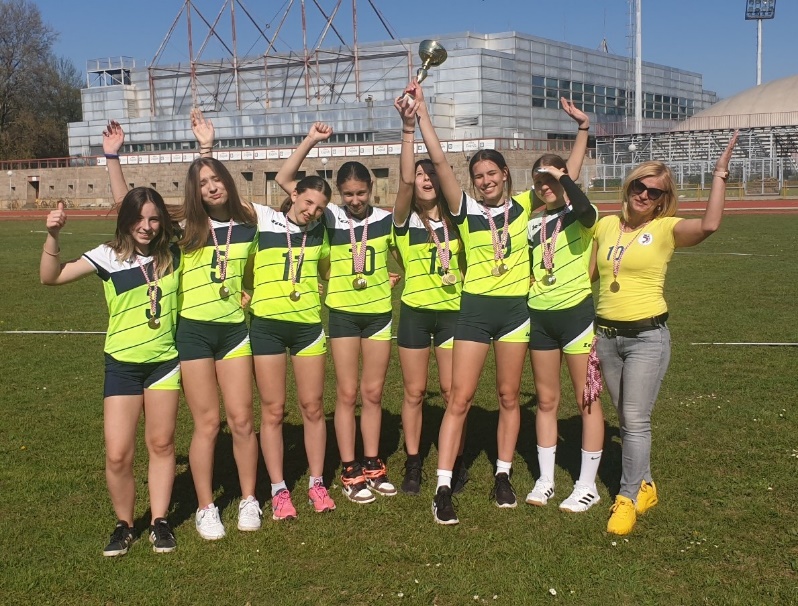 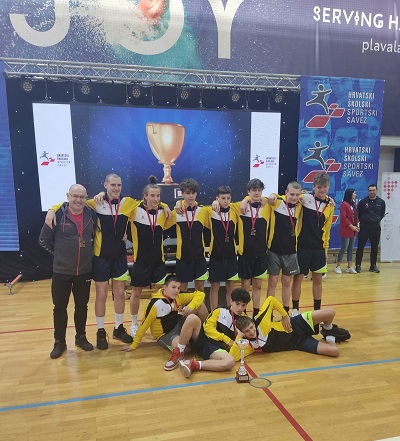 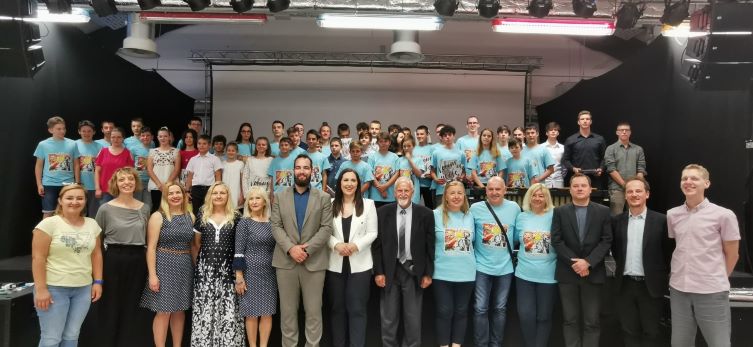 5.2. Uključenost škole u programe, projekte i kulturna događanja5.2.1. Programi škole5.2.1.1. Produženi boravak Nositelji programa su učitelji u produženom boravku: Ana-Marija Tušinec, Irena Skupnjak, Iva Gluhinić, Loreta Librić, Matija Puškar, Petra Jurković, Stanka Runtas, Valentina Stipić-Čakarić i Nikol Zorić.Program produženog boravka u našoj se školi provodi već dugi niz godina. Podrazumijeva proces socijalizacije i komunikacije - uvježbavanje pravilnog ponašanja u različitim situacijama te usvajanje praktičnih znanja povezanih s elementarnim građanskim odgojem i svakodnevnim životnim dužnostima. Bitno je izgraditi pravilan odnos prema sebi, drugima, prema zdravlju, okolini i radnim obavezama. Kroz zadaće, rad u skupinama, ali i igru te druženje, učenici vježbaju vještine za samoučenje, slijeđenje uputa, skrb o sebi i drugima, kooperativnost, samoodgovornost i dr. Provodeći vrijeme u produženom boravku, učenici će uočiti osnovne postavke zdravog načina života, zdravstveno-higijenske navike, prehrambene navike te općenito socijalne odnose među djecom i odraslima. Rad produženog boravka organiziran je u dvije smjene. Učenici u jutarnjoj smjeni borave od 8.00 do 13.00 sati, a u poslijepodnevnoj od 12.00 do 17.00  sati. Produženi boravak radi tijekom nastavne godine, pet dana u tjednu, osim u nenastavnim danima. Radni dan organiziran je na sljedeći način: PRIJEPODNE -  8.00 – 8.10  okupljanje učenika  8.10 – 8.30  doručak  8.30 – 10.00  pisanje domaće zadaće10.00 – 11.00  kreativne aktivnost11.00 – 12.00  boravak na otvorenom
12.00 – 12.30  ručak12.30 – 13.00  priprema za nastavuPOSLIJEPODNE -
12.00 – 12.30  boravak na otvorenom
12.30 – 13.00  ručak
13.00 – 14.30  pisanje domaće zadaće
14.30 – 16.00  kreativne aktivnosti  i užina
16.00 – 17.00  boravak na otvorenomSlobodno i organizirano vrijeme provodi se u igri, sportskim aktivnostima, kreativnim radionicama (likovnim i glazbenim) te u čitanju priča ili dječjeg tiska. Plan i program rada u boravku realizira se prema godišnjem, mjesečnom i operativnom nastavnom planu. To je produženi nastavak rada redovne nastave.5.2.1.2. Program rada s darovitim učenicima Nositeljica je programa psihologinja Jasmina Vizler Zorko, prof.Daroviti učenici identificiraju se u trećem/četvrtom razredu dok se u petom i šestom razredu na radionicama i istraživačkim projektima radi na osvješćivanju njihovih potencijala, na samopouzdanju i samopoštovanju te ih se potiče na korištenje svih potencijala. Radionice provode psihologinja i predmetni učitelji. Roditelji darovitih učenika upoznaju se s rezultatima testiranja te ih se na predavanjima i individualnim savjetovanjima senzibilizira za potrebe njihove djece. S rezultatima testiranja upoznaje se razredno vijeće, a učitelji se uključuju u savjetovanje vezano uz rad s tom skupinom djece s posebnim potrebama. Daroviti se prate tijekom školovanja, analizira se njihov uspjeh, odnos prema radu i pravilima ponašanja te se prati njihov napredak. Program uključuje osposobljavanje učitelja za prepoznavanje darovitih i senzibiliziranje za potrebe darovitih učenika te poticanje na diferencirano poučavanje radi poticanja napredovanja darovitih učenika.5.2.1.3. Restitucija školske discipline Nositelj je programa pedagog, Zrinko Blažeković, mag. soc. i mag. paed.Cilj programa jest smanjiti, koliko god je moguće, eventualne probleme koji proizlaze iz nasilničkog ponašanja u školskom okruženju i izvan njega u svrhu sprječavanja pojave popratnih problema, kao što su narušavanja javnog reda i mira, sve vrste neprimjerenog ponašanja i povreda učenika, a podrazumijevaju kršenja dužnosti učenika i ugrožavanje učenikovih prava u školskom sustavu, koje su uređene Kućnim redom, Statutom škole, Etičkim kodeksom, Kriterijem vladanja i Kriterijima ocjenjivanja učenika pojedinih aktiva te odredbenim zakonsko-školskim dokumentima.Restitucija je jedna od suvremenijih odgojnih strategija koja se definira kao postupak popravljanja učinjene štete (D. ChelsomGossen (1994.) Restitucija - preobrazba školske discipline, Alinea Zagreb). To je kreativan dio samodiscipline, ključ za konstruktivan, human pristup odgoju djece, u kojem dijete može naučiti popraviti svoje pogreške uz našu pomoć. Dakle, umjesto da skrećemo pažnju na pogrešku, umjesto da kritiziramo i omalovažavamo učenika, važno je pokazati učeniku da su greške normalan dio života, ali i to da je grešku važno popraviti. Restitucijom dobiva onaj koji je povrijeđen, ali i onaj koji je povrijedio. Proces restitucije kreativan je proces razvijanja umijeća rješavanja problema.Dobra restitucija sadrži sljedeće karakteristike:Griješiti je normalno, to je ljudski! Važno je učeniku osvijestiti da je on odgovoran za neprimjerenosti i nepodopštine te neodgovornosti koje je napravio i da ih ima priliku neutralizirati.Zahtijeva napor od onoga koji grešku popravlja.Oštećeni ju smatra dobrom kompenzacijom za učinjenu povredu ili štetu.Nove greške smanjuje na najmanju moguću mjeru.Osnažuje učenika jer učenik može usvojiti bolje ponašanje, samim time što ga gledamo kao sposobnog, odgovornog i spremnog na promjenu pa je, čak i kada pogriješi, motiviran koraknuti naprijed.U tretman restitucije također se pravovremeno uključuju učenici rizični za razvoj društveno neprihvatljivih ponašanja, koje se potiče na razvoj njihovih radnih navika i socioemocionalnih vještina te im se pruža tjedna (svakodnevna) neposredna pomoć u savladavanju nastavnog gradiva. Učenike se osposobljava da prepoznaju potencijalno opasne situacije, da se, ako se nađu u njima, efikasno zaštite, a da u slučaju viktimizacije potraže pomoć. Osim toga, podučava ih se vještinama mirnog rješavanja sukoba. Restitucija je poželjan oblik rješavanja problema školske discipline, no koliko god vremena utrošili na restituciju, toliko duplo više vremena trebamo posvetiti preventivnom djelovanju koje se očituje u tome da uspješan učitelj ne reagira nakon što do problema dođe, već puno prije toga. Rješenje problema školske discipline treba sagledavati i puno šire od onoga što nudi sama restitucija, a očituje se u prevenciji neprihvatljivog ponašanja spram sebe i drugih, spram školske imovine odnosno općeg dobra i kulture ponašanja uopće.5.2.1.4. Školski preventivni program Voditelj je programa pedagog Zrinko Blažeković. Ostvaruje ga u suradnji s razrednicima dok pojedine aktivnosti uključuju sve učitelje i djelatnike. Ovim se programima preveniraju nasilje i ovisnost. Školski preventivni program načinjen je sukladno Nacionalnom programu prevencije ovisnosti. Temeljni je cilj Školskog preventivnog programa smanjiti interes djece i mladeži za iskušavanje sredstava ovisnosti. U ispunjenju toga cilja škola organizira i provodi mjere prevencije koje se odnose na sve učenike, dodatne mjere u obliku diskretnog zaštitnog postupka koje se provode za dio učenika za koje smatramo da su izloženi većem riziku zlouporabe droga te aktivnosti usmjerene na što ranije otkrivanje konzumenata sredstava ovisnosti da bi se na vrijeme poduzela odgovarajuća intervencija. Aktivnosti se tijekom godine odvijaju na razini cijele škole i u svakom razrednom odjelu. Aktivnosti provode razrednici na satovima razrednog odjela i predmetni učitelji u okviru svog nastavnog sata. Program se provodi u suradnji sa širom društvenom zajednicom i relevantnim institucijama te uključuje i programe koji provodi policija.  Ciljevi su programa povećati razinu osviještenosti o problemu nasilja, povećati razinu znanja o načinima i mehanizmima djelovanja u školi, potaknuti spremnost na akciju i promjene kod svih zaposlenih, djece/učenika, roditelja i čimbenika u društvenoj sredini. Cilj je i stvoriti sustav podrške i zaštite djeci koja trpe nasilje ili se ponašaju nasilno te uključiti djecu/učenike, zaposlene u školi, roditelje, stručnjake i lokalnu zajednicu u proces promjena ponašanja i stvaranja drugačije klime u školi. Nastavni kadar je, nakon brojnih provedenih edukacija, osposobljen za rad s učenicima na prevenciji nasilja i za intervencije u situacijama nasilja. Škola ima razrađenu zaštitnu mrežu. Svi razrednici provode nekoliko SR za senzibilizaciju učenika i stvaranje Razrednih vrijednosti, pravila i posljedica, te nekoliko SR za provedbu radionica s ciljem učenja socioemocionalnih vještina kao prevencije nasilja. Također se provode tematski roditeljski sastanci. Aktivnosti se provode i na razini cijele škole. Stručna služba pruža pomoć učenicima i roditeljima u slučaju nasilja među djecom, te savjetuje učitelje, djecu i roditelje, a svi djelatnici škole djeluju po Protokolu o postupanja u slučaju nasilja među djecom. Škola je dobila i UNICEF-ovo priznanje „Škola bez nasilja“.5.2.1.5. Program Hrvatske udruge učeničkog zadrugarstva (HUUZ) Voditeljica je R. Barbarić Librić, članice su učiteljice PN, mr. sc N. Kletečki, N. Miklenić, M. Kelava i D. Vlahović.Hrvatska udruga učeničkog zadrugarstva osnovana je u lipnju 2006. godine i kao neprofitna pravna osoba članica je Hrvatske zajednice tehničke kulture.Aktivnosti HUUZ-a:radi na razvitku i promicanju hrvatskog učeničkog zadrugarstva te njeguje dugu i bogatu tradiciju učeničkog zadrugarstva u Hrvatskoj; suorganizator je županijskih, međužupanijskih i državnih smotri učeničkih zadruga Republike Hrvatske; ustrojava i provodi obrazovanje i osposobljavanje voditelja i suradnika učeničkih zadruga; organizira nakladničku djelatnost u području učeničkog zadrugarstva; povezuje i usmjerava rad učeničkih zadruga te potiče razvoj, suradnju i umrežavanje učeničkih zadruga i razvitak međužupanijske suradnje u učeničkom zadrugarstvu; osigurava stručnu i materijalnu pomoć učeničkom zadrugarstvu; surađuje s nadležnim tijelima države i jedinicama područne i lokalne samouprave u svrhu zastupanja interesa i promidžbe učeničkog zadrugarstva. Sve ove aktivnosti Hrvatska udruga učeničkog zadrugarstva provodi s ciljem stvaranja pozitivnog odnosa učenika prema radu i pozitivne poduzetničke klime u školama.U Hrvatsku udrugu učeničkog zadrugarstva danas je učlanjeno 240 učeničkih zadruga iz cijele Hrvatske.Učeničke zadruge djeluju pri osnovnim i srednjim školama te posebnim odgojno-obrazovnim ustanovama kao jedine proizvodne izvannastavne aktivnosti.Učeničke zadruge bave se poljoprivrednom proizvodnjom, izradom uporabnih i ukrasnih predmeta, njeguju narodno umijeće, rukotvorstvo i stare zanate. U učeničkim zadrugama odvija se konkretan proizvodni rad, stvaraju se proizvodi koji imaju uporabnu i tržišnu vrijednost. Škole s projektima učeničke zadruge predstavljaju primjere dobre prakse u razvoju poduzetništva, kao dijela građanskog odgoja.Učenička zadruga naše škole nosi naziv „Orhideja“, čine ju 4 grupe: botanička grupa koju predvodi voditeljica N. Kletečki, grafička grupa R. Barbarić Librić i Eko-cvjećarska grupa M. Kelave i D. Vlahović. 5.2.2 Projekti i kulturna događanja5.2.2.1. Školski projekti5.2.2. 2.  Kulturna događanja5.2.3. Vanjski programi - plan školske djelatnosti5.2.3.1. Jumicar program prenventivnog odgoja djece u cestovnome prometu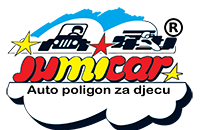 Jumicar program preventivnog odgoja djece u cestovnom prometu je jedinstven koncept edukacije, gdje djeca na zabavan i edukativan način uče o sigurnosti u prometu.Program Jumicar je u skladu s međunarodnim licencama i provodi se u svim većim europskim zemljama u kojima je izuzetno uspješan i širok   podržan.Jumicar program preventivnog odgoja djece u cestovnome prometu podržava:	Ministarstvo unutarnjih poslova RH; NPSCP	Ministarstvo znanosti i obrazovanja RH	Agencija za odgoj i obrazovanje	Hrvatski Crveni križ 	Hrvatska vatrogasna zajednica	Hrvatski centar za razminiranje6. IZVANŠKOLSKE AKTIVNOSTIOvim oblikom rada planirano je savladavanje određenih nastavnih sadržaja izvan učionice u trajanju od jednog ili nekoliko školskih sati, može biti poludnevna ili cjelodnevna, odnosno može trajati i nekoliko dana.Izvanškolska aktivnost odnosno izvanučionička nastava odnosi se na izlete, ekskurzije,odlaske u kina, kazališta, galerije i druge ustanove, školu u prirodi i druge slične organizirane oblike poučavanja izvan škole. Cilj je izvanškolske aktivnosti izvanučionička nastava, dakle učenje otkrivanjem u neposrednoj životnoj stvarnosti, u kojoj se učenici susreću s prirodnom i kulturnom okolinom, ljudima koji u njoj žive i koji su utjecali na okolinu. Rad izvan škole potiče radost otkrivanja, istraživanja i stvaranja, pogodan je za timski rad, utječe na stvaranje kvalitetnih odnosa unutar odgojno-obrazovne skupine te potiče intelektualna čuvstva. Takav oblik nastave pogoduje lakšem i bržem učenju.Plan i program navedenih aktivnosti utvrđuje se godišnjim planom i programom rada škole, a razrađuje se školskim kurikulom.6.1. Razredna nastava6.2. Predmetna nastavaPROGRAM IZVANUČIONIČKE NASTAVEREALIZIRAT ĆE SE U SKLADU S EPIDEMIOLOŠKIM PREPORUKAMA.7. IZVANNASTAVNE AKTIVNOSTIIzvannastavne aktivnosti integrirani su dio odgojno-obrazovne strukture škole, a obuhvaćaju različite programske sadržaje koji se odvijaju izvan nastavnih obaveza u organizaciji škole i u njenim prostorijama.Izvannastavne aktivnosti organiziraju se s ciljem zadovoljavanja stvarnih potreba i interesa učenika, proširivanja i produbljivanja znanja, razvijanja humanih odnosa među učenicima, razvijanja samopouzdanja, samopoštovanja i socijalnih vještina te zbližavanja učenika i učitelja. Izvannastavne aktivnosti organiziraju se za učenike od prvog do osmog razreda na početku školske godine. Izbor izvannastavne aktivnosti prepušten je svakom učeniku prema njegovom vlastitom interesu, potrebi i mogućnostima.Razredna nastavaPredmetna nastava7.1. Razredna nastava7.2. Predmetna nastava8. IZBORNA NASTAVAIzborna nastava odnosi se na učenikov osobni izbor određenoga nastavnog predmeta iz ponude nastavnih predmeta kao izbornih odgojno-obrazovnih sadržaja u školi. Za izborni nastavi predmet učenik se odlučuje na kraju tekuće školske godine za iduću, ispunjavanjem ankete koju potpisuje roditelj učenika. Jednom kada se izabere izborna nastava ona postaje obvezna za tu školsku godinu, što znači da se učenik tijekom godine ne može ispisati. Izabrani predmet izborne nastave ocjenjuje se i upisuje se u svjedodžbu. Svrha je organiziranja izborne nastave omogućavanje slobode u kreiranju odgojnoobrazovnoga procesa, proširivanje i produbljivanje znanja i sposobnosti u onom odgojnoobrazovnom području za koje učenik pokazuje posebne sklonosti i pojačan interes. Plan i program rada kao i evidencija o izbornoj nastavi vodit će se u Dnevniku rada. Učiteljsko vijeće i Razredno vijeće analizirat će stanje izborne nastave na polugodišnjoj i godišnjoj razini ili prema ukazanoj potrebi.8.1. Razredna nastava8.2. Predmetna nastava9. DODATNA I DOPUNSKA NASTAVADodatna nastavaOrganizira se s ciljem obogaćivanja i proširivanja znanja iz pojedinih nastavnih predmeta, za učenike koji pokazuju izniman interes i/ili znanje iz nekog nastavnog područja/predmeta koje prelazi okvire redovne nastave. Osnovni ciljevi i zadaci svakog oblika rada s darovitim učenicima jesu: postizanje znanja i vještina u određenom specifičnom području koje po slojevitosti i produbljenosti prelaze okvire školskog programa, postizanje velike vještine u slojevitom, apstraktnom, teoretskom mišljenju, postizanje vještine u stvaralačkom, logičkom i evaluacijskom mišljenju, usvajanje vještina znanstvenog istraživanja, postizanje komunikacijskih vještina (govor/iskaz, slušanje, pisanje, prikazivanje rezultata rada, prezentacija, ostvarenje dobre komunikacije), postizanje svijesti o sebi, usvajanje humanističkih načela. Osnovna načela rada s darovitima proizlaze iz njihovih značajki i posebnih potreba kao i iz spoznaje o nužnosti provođenja suvremenih metoda i najpovoljnijih oblika poučavanja koji dovode do razvitka darovitosti, koji ju njeguju i nadalje pospješuju. Time zadovoljavaju njegove/njene odgojne i obrazovne posebne potrebe te pomiču njihove vlastite granice postignuća. O radu s učenicima vodi se jedinstven Evidencijski list praćenja rada učenika na razini Škole. Obrazac uključuje inicijalnu procjenu svakog učenika, vrijeme pohađanja nastave, gradivo koje se obrađuje, praćenje napredovanja i mogućnosti te stjecanje kompetencija učenika. Dopunska nastavaDopunska nastava predstavlja poseban odgojnoobrazovni program koji se odnosi na one učenike koji ne prate redoviti nastavni program s očekivanom razinom uspjeha pa se povremeno za njih organizira oblik pomoći u učenju i nadoknađivanju znanja, stjecanju sposobnosti i vještina iz određenih nastavnih područja ili više nastavnih predmeta ili samo jednoga nastavnog predmeta. Dopunski rad može se organizirati za sve nastavne predmete izuzevši likovnu, glazbenu, tehničku i tjelesnu kulturu te izborne predmete. Dopunska je nastava preporučljiv oblik nadoknađivanja gradiva, prvenstveno zato što je fleksibilan jer se učenik u njega uključuje i isključuje ovisno o stupnju razumijevanja gradiva i mogućnosti stjecanja znanja. O svakom učeniku vodi se kontinuirana evidencija odnosno praćenje napredovanja učenika, neovisno o tomu koliko je puta bio uključen u taj oblik nastave. Dopunska se nastava ne ocjenjuje, već se o učeniku vodi pedagoška dokumentacija koja se odnosi na Listu praćenja napredovanja učenika odnosno Evidencijski list koji uključuje gradivo koje je potrebno nadoknaditi, naučeno gradivo i datum prisustvovanja tom obliku nastave. Poželjna je podrška i pozitivan stav roditelja prema tom obliku nastave, kao i poticanje djece/učenika na redovitost pohađanja dopunske nastave u ostvarivanju zajedničkog cilja lakšeg savladavanja gradiva, povećanja znanja i razine samopouzdanja. Učitelji razredne i predmetne nastave odredit će učenike za dopunsku nastavu. Broj učenika u grupi, u pravilu, ne bi smio biti veći od 8. U predmetnoj nastavi kod određivanja učenika za dopunsku nastavu doći će do punog izražaja koordinacija i suradnja predmetnog nastavnika i razrednika, kako pojedini učenici ne bi bili istovremeno obuhvaćeni dopunskom nastavom iz više predmeta. Za učenike prilagođenog programa (PP) i individualiziranog pristupa (IOOP) dopunska se nastava preporučuje kao obvezna iz onog nastavnog predmeta na koji se program ili pristup odnosi. Kod učenika s teškoćama glasovnogovorne komunikacije, kao i kod logičko matematičkih teškoća, planira se dodatna pomoć u savladavanju gradiva stručnog suradnika defektologa logopeda. Vrijeme održavanja dopunske nastave utvrđeno je rasporedom sati.9.1. Razredna nastava9.2. Predmetna nastava10. PRODUŽENI BORAVAKUčiteljice u produženom boravkuGrupe i njihove učiteljiceOve školske godine u produženi boravak uključeno je devet grupa učenika: 1. a (Nikol Zorić), 1.b (Petra Jurković), 1.c (Ana-Marija Tušinec), 1.d (Valentina Stipić-Čakarić), 1.g (Iva Gluhinić), 2.b (Matija Puškar), 2.c (Irena Skupnjak), 2.d (Stanka Runtas) i 2.g (Loreta Librić).Prostorni uvjetiOve školske godine produženi boravak pohađa devet grupa učenika. Pet grupa produženog boravka prvih razreda smještene su u dvije prostorije koje su otprije namijenjene za provedbu produženog boravka unutar same škole. Četiri grupe drugih razreda, radi prostorne ograničenosti škole, smještene su u centru za mlade Bunker. Tamo su za prihvat učenika opremljena dva zasebna prostora s odvojenim ulazima i sanitarnim čvorovima. Učiteljice koje rade na izdvojenoj lokaciji u Bunkeru, uz uobičajen posao, sada su odgovorne i za pratnju učenika od škole do Bunkera i obrnuto.CiljeviUtjecati na osobni razvoj učenika i njegovo osposobljavanje za kvalitetno, aktivno i odgovorno sudjelovanje u društvu.  Omogućiti razvoj djeteta kao socijalnog bića, život ispunjen različitim sadržajima koji će povoljno utjecati na njegovu osobnost te individualne i osobne potencijale. Osposobljavanje učenika za samostalno učenje. Pomoći djeci u učenju i pisanju domaćih zadaća, stjecanju i razvijanju radnih i higijenskih navika, kao i zadovoljavanju njihovih potreba u kreativnim i sportsko-rekreativnim aktivnostima.Zadovoljavanje biološke potrebe učenika za kretanjem; utvrđivanje interesa učenika za sport; razvijanje pozitivnog stava prema kineziološkim aktivnostima; usvajanje navike redovitog tjelesnog vježbanja i zdravog načina življenja; stjecanje motoričkih i kinezioloških znanja o kineziološkim aktivnostima.IshodiUčenici na nastavi produženog boravka pišu i provjeravaju domaću zadaću, ponavljaju i uvježbavaju naučeno nastavno gradivo, usvajaju higijenske navike, razvijaju socijalne vještine, igraju društvene i sportske igre. Realizacija aktivnosti kroz područja na nastavi produženog boravkajezično-komunikacijsko područjekulturno-umjetničko područjeprirodoslovno-matematičko područjesportsko-rekreativno područje Realizacija ishoda kroz međupredmetne temeosobni i socijalni razvoj (slika o sebi, samopoštovanje i samopouzdanje, prepoznavanje, prihvaćanje, upravljanje emocijama i ponašanjem; empatija i prihvaćanje različitosti; socijalne i komunikacijske vještine, suradnja i timski rad; odgovorno ponašanje prema sebi i drugima u zajednici; strategije rješavanja problema)  zdravlje (znanje i vještine kako i kada pomoći sebi i drugima i kada zatražiti liječničku pomoć; razumijevanje prava iz zdravstvene zaštite i uloge pružatelja zdravstvene zaštite; razumijevanje uloge i važnost pojedinih mjera zdravstvene zaštite; promicanje zdravlja i prevencije bolesti) učiti kako učiti (strategije učenja i upravljanja informacijama te kritički i kreativni pristup rješavanju problema; postavljanje ciljeva učenja, planiranje i odabir pristupa učenju, praćenje i samovrednovanje procesa i rezultata učenja; prepoznavanje vrijednosti učenja; razvoj pozitivne slike o sebi kao učeniku; stvaranje prikladnog okruženja za učenje)  poduzetništvo (razvoj organizacijskih i upravljačkih sposobnosti, sposobnost donošenja odluka, rješavanje problema, timskog rada i vođenja; razvijanje komunikacijskih vještina; razvoj pozitivnog odnosa prema radu i radnih navika) održivi razvoj (stjecanje znanja o raznolikosti prirode i razumijevanje odnosa između ljudi i okoliša; stjecanje spoznaja o uzrocima i posljedicama ljudskog utjecaja na prirodu; razvoj empatije i odgovornosti prema svim živim bićima i okolišu) građanski odgoj i obrazovanje (usvajanje znanja o ljudskim pravima i obilježjima demokratske zajednice; promicanje vrijednosti ljudskih prava, razvoj kritičkog mišljenja, komunikacijskih vještina; razvoj temeljnih vrijednosti-sloboda, jednakost, obiteljske vrijednosti, spolna i nacionalna ravnopravnost, poštivanje prava čovjeka, očuvanje prirode i čovjekova okoliša)uporaba IKT-a (primjena informacijske i komunikacijske tehnologije za obrazovne potrebe; odgovorno, moralno i sigurno korištenje informacijske i komunikacijske tehnologije; kreativno izražavanje i stvaranje s pomoću digitalnih medija)Načini realizacijeRad s učenicima odvija se kroz frontalni, individualni, rad u paru te rad u skupinama. Učenici pišu domaću zadaću, ponavljaju i uvježbavaju nastavno gradivo, igraju društvene i sportske igre; sudjeluju u aktivnostima i radionicama iz svih nastavnih područja u produženom boravku, odmaraju se, objeduju, pospremaju prostor u kojem borave prije odlaska kući.TrajanjeBoravak se organizira u dvije smjene, jutarnjoj i popodnevnoj. Učenici u jutarnjoj smjeni borave od 8.00 do 13.00, a u poslijepodnevnoj od 12.00 do 17.00 sati. Ove školske godine osigurano je i dežurstvo od 7.00 do 8.00 sati koje se provodi u knjižnici škole i u Bunkeru.11. STRUČNA SLUŽBA12. ZAKLJUČNA RIJEČŠkolski kurikul detaljan je plan izvannastavnih te izvanškolskih aktivnosti, koje uključuju izvanučioničku i integriranu nastavu, kao i plan i program školskih projekata te plan izvođenja dodatne, dopunske i izborne nastave. Izradili smo ga u skladu sa zakonskim odredbama te ga objavljujemo na mrežnoj stranici škole, kako je i propisano, radi dostupnosti roditeljima, učenicima i svim zainteresiranima. Školski kurikul smatramo dobrodošlim jer njime dobivamo bolji uvid u rad i u rezultate rada radi njegova korigiranja, poboljšanja i unaprjeđivanja. Školski kurikul dokument je koji je sklon stalnoj nadogradnji i proširivanju, zbog čega ova inačica i nije konačna, nego su moguće izmjene, ovisno o mogućnostima njegove realizacije. S obzirom na tu činjenicu, tijekom i na kraju školske godine na mrežnoj stranici škole objavit će se sve izmjene i dopune, odnosno realizacije aktivnosti, programa i projekata. Tijekom školske godine realizacije izvanškolskih aktivnosti s fotografijama i opisom događanja bit će pravovremeno objavljene u odjeljcima Događanja i Nastava na mrežnoj stranici škole. Školski kurikul, koji smo izradili, sadrži opće postavke navedenih oblika rada, koje će s vremenom postati specifičnije, odnosno konkretnije. Oplemenili smo ga fotografijama radova naših učenika kako bismo vam približili neposredan rad i stvaralaštvo u našoj školi. Shodno navedenomu, nadamo se da će vam naš Školski kurikulum omogućiti uvid u kvalitetu rada naše škole i da će vam pružiti sve potrebne informacije. Za nama je još jedna pandemijska godina. Svi se nadamo da će u godini pred nama pandemija završiti. No, kako ne možemo biti sigurni u to što je pred nama, spremni smo na rad u različitim i promjenjivim uvjetima. Naš cilj ostaje isti: zadovoljan učenik i kvalitetna realizacija odgojno-obrazovnih procesa.Navedene sadržaje kurikula nastojat ćemo realizirati u što većoj mjeri ili ih prilagoditi trenutnoj situaciji, a vodeći računa o kvaliteti odgojno-obrazovnog procesa svih svojih učenika pri čemu ćemo poštivati sve epidemiološke preporuke jednako vodeći računa i o njihovom zdravlju. Na kraju trebamo shvatiti i prihvatiti da je na putu do stvaranja kvalitetne škole jedino stalna samo njezina mijena, novina, rad i stvaralaštvo koji joj udahnjuju život.ŠKOLSKI KURIKULza školsku godinu 2022./2023.UČITELJIMATIČNA ŠKOLAFARKAŠEVACMIRNOVECUKUPAN BROJRAZREDNA NASTAVA294437PREDMETNA NASTAVA59--59STRUČNI SURADNICI5--5UKUPNO9344101UČITELJIMATIČNA ŠKOLAPODRUČNA ŠKOLAMIRNOVECPRODIŽENI BORAVAKUKUPAN BROJRAZREDNA NASTAVA212225OSNOVNA ŠKOLA BOGUMILA TONIJAOSNOVNA ŠKOLA BOGUMILA TONIJAOSNOVNA ŠKOLA BOGUMILA TONIJArazredni odjelbroj učenikabroj razrednih odjela1. - 4. razred564275. - 8. razred62127ukupno118554MATIČNA ŠKOLAMATIČNA ŠKOLAMATIČNA ŠKOLArazredni odjelbroj učenikabroj razrednih odjela1. - 4. razred425195. - 8. razred62127ukupno101846PODRUČNA ŠKOLA FARKAŠEVACPODRUČNA ŠKOLA FARKAŠEVACPODRUČNA ŠKOLA FARKAŠEVACrazredni odjelbroj učenikabroj razrednih odjela1. - 4. razred714ukupno714PODRUČNA ŠKOLA MIRNOVECPODRUČNA ŠKOLA MIRNOVECPODRUČNA ŠKOLA MIRNOVECrazredni odjelbroj učenikabroj razrednih odjela1. - 4. razred684ukupno684r.br.radovi1.postav video nadzora u područnoj školi Farkaševac2.postav video nadzora u područnoj školi Mirnovec3.postavljanje zaštitne ograde na sportsko igralište PŠ Farkaševac4.postava sjenila u 2 učionice i u holu PŠ Mirnovec5.postava sjenila u holu PŠ Mirnovec6.uređenje zbornice područne škole Farkaševac (električarski, soboslikarski radovi, izmjena parketa i namještaja)7.uređenje 4 učionice u matičnoj školi: postava novih podova i ličilački radovi8.uređenje prostora u sklopu Bunkera -opremanje didaktičkim materijalom i preuređenje prostora kako bi se u njemu izvodio program produženog boravka za četiri grupe9.izvršeni ličilački radovi u hodnicima škole10.uređenje okoliša matične i područnih škola11.kupljena didaktička, audiovizualna pomagala12.redovno održavanje objekata i okoliša centralne škole i područnih školar.br.radovi1.postava ograde u područnoj školi Farkaševac koja bi odvojila prostor škole od prostora koji je dodijeljen mjesnom odboru - obrazloženje: dio zemljišta na kojem se nalazila stara škola Farkaševac dat je mjesnom odboru na korištenje; nakon što je stara škola srušena, na tom je terenu trava koja se ostavlja da naraste za potrebe susjeda (za hranu životinjama); preostali dio koristi se kao parkiralište i odlagalište smeća; roditelji stalno upućuju kritike školi za neodržavanje iako to nije naše; kako je PŠ dobila titulu Eko-škole i provodi program i akcije koje su u programu eko-škola, navedeni okoliš to znatno onemogućuje2.kotlovnica- obrazloženje: u školskoj godini 2021./2022. u više navrata došlo je do zatvaranja kotlovnice kako bi se sanirali kvarovi; kotlovi su se u tri navrata varili što je samo privremeno, a jako skupo rješenje; troškovi popravaka samo u 2021./2022. godini iznosili su 142.931,75 kn.; svaki taj proces obnove kotlova bio je popraćen punjenjem cijelog sustava što se odrazilo i na računu vode; u dva navrata otkazali smo i nastavu (dva puta po tri dana) jer je škola bila bez grijanja; svi su kvarovi   nadzirani  i sanirani od ovlaštenih servisera (Plava ptica, Termo-mont ) koji su u Gradu iznijeli svoje stručno mišljenje3.kotlovnica br. 2 - prijedlog da se u podstanici napravi izdvojena kotlovnica za potrebe zgrade športske dvorane u kojoj se nalaze: velika dvorana, borilačka dvorana, 3 učionice u sklopu velike dvorane, učionica - bivši kafić, učionica/boravak- bivša knjižara, 2 učionice/produženi boravak iznad borilačke dvorane i puno sanitarnih čvorova koji su u sklopu dvorana; navedeni je prostor jako razveden, izolacijski jako loše riješen i često se događa da je u tim prostorima puno hladnije nego u školi; učionice često moramo dogrijavati klimom ili el. radijatorima, a u dvorani učenici moraju ostati obučeni4.izmjena stolarije - prozori - obrazloženje: na zgradi matične OŠ Bogumila Tonija  prije 8 godina samo je dio drvene stolarije zamijenjen PVC stolarijom; ostali drveni prozori postaju opasni jer su izmjeni prije 20 godina, ali postavljeni su na stare štokove; ti štokovi su u međuvremenu trunili i ne drže više prozore pa nam je sve veći broj prozora čavlima pričvršćen i ne postoji mogućnost otvaranja5.izrada instalacijske vanjske hidrantske mreže – matična škola- obrazloženje: prilikom sanacije kvarova (puknuće vanjske vodovodne cijevi) utvrđeno je da su cijevi stare preko pedeset godina u jako lošem stanju i da će ti kvarovi biti sve češći i složeniji6.izmjena parketa u tri učionice7.preseljenje učenika prvog razreda u zgradu budućega veleučilišta u Langovoj ulici u kojoj će se realizirati nastava i sadržaj produženog boravka do preseljenja u zgradu br. 5 u Vojarninaziv površinenaziv površineveličinaocjena stanja1.ukupne zelene i ostale površine19 658 mzadovoljava2.zelene površine sportskog parka14 417 mzadovoljava3.asfaltne površine - igrališta1 536 mzadovoljava4.površine prekrivene tenisitom2 796 mzadovoljava5.parkirališta - asfalt909  mzadovoljavaVODITELJI ŽUPANIJSKIH STRUČNIH VIJEĆAzanimanjeGabrijela Žokaljučiteljica razredne nastaveSnježana Horvatićprofesorica geografijeVlatka Bišćanprofesorica hrvatskog jezikaNataša Kletečkimagistra biologijeMirjana Cvetković-Kižlinprofesorica kemijeUČITELJI SAVJETNICIzanimanjeVišnja Freslučiteljica razredne nastave Ismeta Čerkezprofesorica tjelesne i zdravstvene kultureNataša Kletečkimagistra biologijeDiana Vlahovićmagistra biologijeIvana Matićprofesorica matematike i fizikeSnježana Horvatićprofesorica geografijeKarmen Tonšetićprofesorica informatikeRuža Barbarić Librićprofesorica likovne kultureNevenka Miklenićprofesorica likovne kultureMirjana Cvetković-Kižlinprofesorica kemijeVjekoslav Jakopecprofesor matematike i fizikeUČITELJIIZVRSNI SAVJETNICIzanimanjeGabrijela Žokaljučiteljica razredne nastaveVlatka Bišćanprofesorica hrvatskog jezikaUČITELJI MENTORIzanimanjeMarija Mapileleučiteljica razredne nastaveArijana Volmostprofesorica informatikePRVO MJESTO - POJEDINAČNOPRVO MJESTO - POJEDINAČNOPRVO MJESTO - POJEDINAČNOučenikpodručjementorEva ČakanićastronomijaSnježana HorvatićNikola VareninaastronomijaIvana MatićPRVO MJESTO - EKIPNOPRVO MJESTO - EKIPNOPRVO MJESTO - EKIPNOučenikpodručjementorIvan VojvodaTeo Mahović Martin Filipčić Jakov Župančić krosZoran RajčevićVito Kadić Luka Martinko Tin Perinić Brisky Vito Koletić Samuel Mapilele Matija Blažević Matija Babić Roni Seba Jakov Galetić Lucian Ećimović Brekalo Patrik Škiljan Noa Zijal Tomislav Heraković Roko ĐapićrukometIsmeta ČerkezDRUGO MJESTO - POJEDINAČNODRUGO MJESTO - POJEDINAČNODRUGO MJESTO - POJEDINAČNOučenikpodručjementorFilip ŠuškavčevićastronomijaSnježana HorvatićTREĆE MJESTO - POJEDINAČNOTREĆE MJESTO - POJEDINAČNOTREĆE MJESTO - POJEDINAČNOučenikpodručjementorPetra GrubešaastronomijaIvana MatićMartin FilipčićastronomijaIvana MatićTREĆE MJESTO - EKIPNOTREĆE MJESTO - EKIPNOTREĆE MJESTO - EKIPNOučenikpodručjementorMarko Cihilj Maximilian Lohninger Ivan Vojvoda Martin Filipčić Ivan Fulir Luka Novak Josip Pavlak Martin Ivanišević Petar Copić Fran Telišman futsalZoran RajčevićSUDIONICI DRŽAVNIH NATJECANJA I PREDLOŽENI ZA ISTASUDIONICI DRŽAVNIH NATJECANJA I PREDLOŽENI ZA ISTASUDIONICI DRŽAVNIH NATJECANJA I PREDLOŽENI ZA ISTAučenikpodručjementorHana BanjaninastronomijaIvana MatićIno MatijašićAnastasia FartekPetar ZorkoastronomijaSnježana HorvatićJakov MiroševićMartin FilipčićmatematikaIvana MatićMihaela GluščićaHrvatska matematička olimpijada za kadeteMaja BegovićLucija Freslhrvatski jezikVlatka BIšćanJuliana LevakLidranoPetra BirmanJakov Mirošević5.razred
- Filip ŠuškavčevićinformatikaBernard VrbićMia Bajan Lora Jaklenec Elena Vlahović Marta Jelić Leire Golubić sportska gimnastikaPetra BarišićLara StićLana MarićAna GenusMarta MofardinMarta JugRenata MajdakLucija KolmanAna TomičićTena MarićNika SmirčićLorena JosićHelena MedvedAdriana GvozdanovićKarla KolmanjudoIsmeta ČerkezAni ŽuvelaAldiana KolarevićNela ResanovićDora ŠtrkAnja TomičićNika SušaPaola ĆebićFranka HorvatEma TrogrlićValentina KletečkiKatja BošnjakMarta FrancekovićBruna BošnjakatletikaIsmeta ČerkezRoni Seba,     
Marul Nikolić,   
Robert Mance    
Vito Vranaričić, 
Samuel Mapilele 
Petar Mršić     
Kristian Labura 
Vito Kadić      
Luka Martinko   
Luka Pihir    
Marko Perić,     
Leonard Greser  košarkaZoran RajčevićLeire GolubićMia BajanLora Jaklenec Elena Vlahović Marta JelićgimnastikaPetra Barišić1. - 8. RAZREDŠKOLSKI PROJEKT naziv aktivnostiŠkolska izložba „Ptice”ciljeviprikazati likovno stvaralaštvo učenika svih razreda na odabranu temu i realizacija izložbe  na Dan škole u lipnju ciljna skupinaučenici od 1. do 8. razredanositeljinastavnice likovne kulture i učiteljice razredne nastave(poticaj i praćenje Nevenka Miklenić)vrijeme realizacije i trajanjatijekom školske godinenačin realizacijeučenici stvaraju radove na satu likovne kulture na temu ptica ovisno o odgovarajućem gradivu u raznim likovnim tehnikama: crtežu, slici, grafici, kombiniranim tehnikam te oblikovanju u papir plastici ili glini...očekivani rezultati (ishodi) i način vrednovanjaradovi učenika bit će selektirani i izloženi u školskom hodniku i na panoima u VI. mjesecu povodom Dana škole, a u X. mjesecu sljedeće školske godine bili bi izloženi u Centru za mladetroškovniktroškovnik materijala koji nisu u likovnoj mapi i troškovi papira i pribora za izlaganje: 500 kn1. - 8. RAZREDŠKOLSKI PROJEKT naziv aktivnostieTwinning projekti - Christmas Programming and Greetings; Dan ružičastih majicaciljevisuradnja s učiteljima i učenicima iz više škola iz Hrvatske ili drugih zemalja; unaprjeđivanje nastavnog procesa, razmjena iskustava, razvoj digitalnih kompetencija, razvoj kulture učenjaciljna skupinaučenici  od 1. do 8. razredanositeljKarmen Tonšetić, Arijana Volmost, Karolina Bolšec, Dijana Vizir vrijeme realizacije i trajanjaškolska godina 2022./2023.način realizacijeizrada tematskih projekata na e-Twinning portalu i priključivanje već postojećem projektuočekivani rezultati (ishodi) i način vrednovanjausmeno i pisano praćenje napredovanja i postignuća učenikatroškovnikpapir za ispis radnih materijala i diploma i toner/tinta 1. - 8. RAZRED ŠKOLSKI PROJEKT naziv aktivnostiSportski prazniciciljeviuključivanje učenika u dodatni sportski sadržaj koji će se realizirati nakon završetka nastavne godine; učenici će savladavati različite sportske sadržaje od sportskih igara, individualnih sportova, plesa, planinarenja, pješačenja i sl.ciljna skupinaučenici od 1. do 8. razredanositeljiPetra Barišić, Zoran Rajčević, Ismeta Čerkezvrijeme realizacije i trajanjanakon nastavne godinenačin realizacijeaktivnosti se provode u dvorani, na vanjskim igralištima ili pješačkim ili biciklističkim turama u okolici Samoboraočekivani rezultati (ishodi) i način vrednovanjauključivanje što većeg broja učenika u dodatne sportske aktivnosti i nakon završetka nastavne godine troškovniktroškove projekta sufinancira HŠŠS1. - 8. RAZREDŠKOLSKI PROJEKT naziv aktivnostiSa svetim Nikolom oko svijetaciljevikroz eTwining projekt učenici će upoznati načine obilježavanja dana svetog Nikole u zemljama svijetaciljna skupinaučenici od 1. do 8. razredanositeljiNikolina Zajecvrijeme realizacije i trajanjatijekom godinenačin realizacijeistraživanje života i djela svetog Nikole kroz različite aktivnostiočekivani rezultati (ishodi) i način vrednovanjaučenici će otkriti načine pomoći drugima u svojoj okolini po uzoru na sv. Nikolutroškovnikdo 10 kn po učeniku (za papir i boje)1. - 8. RAZRED ŠKOLSKI PROJEKT naziv aktivnostiValentinovociljevikroz prigodne aktivnosti obilježiti blagdan sv. Valentina; u suradnji s karitativnom grupom provestihumanitarno-prodajno izložbuciljna skupinaučenici od 1 do 8, razredanositeljiMarija Prkićvrijeme realizacije i trajanjatijekom veljačenačin realizacijeprigodnim plakatom estetski urediti kutak posvećensvetom Valentinu i prodajnom izložbom humanitarnogkaraktera; potaknuti učenike na djelotvornu ljubav premadrugimaočekivani rezultati (ishodi) i način vrednovanjarazvijati kod učenika zajedništvo, empatiju, suradnju, pozitivan stav prema sebi i drugimatroškovnikoko 200 kn za materijal potreban za uređenje kutka 1. - 8. RAZREDŠKOLSKI PROJEKT – PLANnaziv aktivnostieTwinning projekti: Christmas Programming and Greetings, natjecanje Dabar; Europski tjedan programiranja (EU CodeWeek), Dan sigurnijeg interneta (DSI)ciljevisuradnja s učiteljima i učenicima iz više škola diljem RH ili drugih zemalja; unaprjeđivanje nastavnog procesa; razmjena iskustava; razvoj digitalnih kompetencija; razvoj kulture učenjaciljna skupinaučenici od 1. do 8. razredanositeljiArijana Volmost, Karolina Bolšec, Dijana Vizir, Karmen Tonšetićvrijeme realizacije i trajanjaškolska godina 2022./2023.način realizacijeizrada tematskih projekata na eTwinning portalu i priključivanje već postojećem projektu; sudjelovanje na natjecanju Dabar; rješavanje dodatnih problemskih zadataka; razmjena ideja za rješavanje problema na satovima informatike; upoznavanje s problemima i pravilima ponašanja na internetu (dansigurnijeginterneta.org, naivci.hr).očekivani rezultati (ishodi) i način vrednovanjausmeno i pismeno praćenje napredovanja i postignuća učenikatroškovnikpapir i tinta/toner za pisač u svrhu ispisivanje radnih materijala i diploma4. - 8. RAZRED ŠKOLSKI PROJEKT naziv aktivnostiRad po posebnom programu - rukometciljevirukometom možemo svekoliko utjecati na antropološkistatus, razvoj sposobnosti i znanja, i to: utjecati na razvojmotoričkih i funkcionalnih sposobnosti, usavršavanjemotoričkih znanja iz ovog područja, stjecanje primjerenerazine motoričkih postignuća, razvijanje tolerancije,samokontrole i samodiscipline te suradnja s ostalimučenicima i učiteljem, odnosno općeniti razvoj pozitivnihosobina ličnosticiljna skupinaučenici od 4.do 8. razredanositeljiIsmeta Čerkezvrijeme realizacije i trajanjadva sata tjedno/70 satinačin realizacijeindividualnim  i grupnim radom učenika; rad u dvorani škole te kroz natjecanja (općinska, županijska, poluzavršna-ovisno o plasmanu)očekivani rezultati (ishodi) i način vrednovanjaučenici će savladati osnovne elemente tehnike i taktike rukometne igre; zadovoljiti biološku potrebu učenika za kretanjem i stjecati naviku svakodnevnog bavljenja sportom; trajno poticati na skladan rast i razvoj te zadovoljiti potrebe učenika za afirmacijom i grupnom identifikacijom; aktivnost će se vrednovati kroz redovitost pohađanja, sudjelovanje na školskim natjecanjima i rezultatima na natjecanjima, kroz individualni napredak, odgojne učinke, ulazak u sastav ekipe za natjecanje u svrhu boljeg plasmana na natjecanjima; uključivanje učenika u sport, afirmiranje rukometa kao sporta, individualne sposobnosti podrediti ekipnom rezultatu, odabir pojedinaca za ekipno natjecanje, sastavljanje ekipe za iduću godinu troškovniktroškove sufinancira ŠŠS Samobora i Svete Nedelje5. - 7. RAZRED ŠKOLSKI PROJEKTnaziv aktivnostiZnanstveni piknik ciljevipopularizacija znanosti i umjetnosti; zainteresirati mlade ljude i one koji se tako osjećaju da odaberu znanost kao svoj životni poziv; učenici će predstaviti ostalim dionicima svoje vještine mikroskopiranja kao i izrađene digitalne igre i kvizove u aplikacijama Wordwall, Learning apps, Kahoot, Puzzle.org i druge; upoznavanje povijesti mikroskopije i današnjih dosega u pogledu razvoja optike; upoznavanje dijelova mikroskopa, rukovanje mikroskopom, mjerne jedinice; razvijanje socijalnih vještina; korištenje različitih IKT; jačanje suradnje između različitih škola i ustanova; razmjena iskustava, ideja, dobre prakseciljna skupinaučenici od 5. do 7. razredanositeljDiana Vlahovićvrijeme realizacije i trajanjatijekom školske 2022./2023. godinenačin realizacijeučenici će prikazati dijelove svjetlosnog mikroskopa (izvor svjetlosti žarulja i/ili prirodno svjetlo), izradu mikroskopskog preparata te postupke rukovanja mikroskopom; preparate će promatrati svježe i trajne (životinjske i biljne) prema vlastitom odabiru, žive organizme ili njihove dijelove te uzorke svoga tijela; memo igrom upoznat će znanstvenike važne za razvoj mikroskopije i vrste mikroskopa; s fotografija će moći prepoznavati pojedine preparate, strukture, stanice, organele... pomoću QR kodova moći će na svojim mobilnim uređajima odigrati digitalno pripremljene igre naših učenika u aplikacijama Wordwall, Learning apps, Kahoot, Puzzle.org i druge, a koja uključuju znanja iz povijesti mikroskopije, optike, dijelova mikroskopa, poznatih znanstvenika i preračunavanja mjernih jedinica; posjetitelji će moći vidjeti rezultate ankete provedene u dvije osnovne škole i u kojoj mjeri učenici prepoznaju pojedine strukture (škrobna zrnca banane, pelud, plijesan, kloroplaste i dr.); realizirane aktivnosti prikazat će se na TwinSpace i web stranicama školeočekivani rezultati (ishodi) i način vrednovanjaučenici suradnički uče, razvijaju komunikacijske kompetencije i uvažavajuće odnose s drugima; rezultate stečenih znanja primjenjuju u nastavi biologije a stečene IKT vještine prenose i u ostale predmete; povećano samopouzdanje učenika, uspješniji javni nastup; prezentacija rada učenika na web stranici škole; izrada izvješća o provedenom projektu s fotografijamatroškovnikpredviđeno oko 300 kn; troškove prijevoza snosi škola5. - 8. RAZRED ŠKOLSKI PROJEKT naziv aktivnosti„Sportko“ciljeviuključivanje učenika u dodatni sportski sadržaj koji će se realizirati u periodu zimskih školskih praznikaciljna skupinaučenici od 5. do 8. razredanositeljiAndreja Kadić, Petra Barišić, Zoran Rajčević, Ismeta Čerkezvrijeme realizacije i trajanjatijekom zimskih školskih praznikanačin realizacijeaktivnosti se provode u dvorani kroz natjecanja (futsal, odbojka, badminton) i na klizalištu – rekreativno klizanjeočekivani rezultati (ishodi) i način vrednovanjauključivanje što većeg broja učenika u dodatne sportske aktivnosti tijekom zimskih školskih praznikatroškovnikTroškove sufinancira ŠŠS Samobora i Svete Nedelje5. - 8. RAZREDŠKOLSKI PROJEKT naziv aktivnostiVježbaonicaciljeviuključivanje učenika u dodatni sportski sadržaj koji se realizira tijekom godine kroz 60 sati i aktivno iskorištavanje i provođenje slobodnog vremena; učenici će savladavati različite sportske sadržaje od sportskih igara, individualnih sportova, plesa, planinarenja, pješačenja, bicikliranja i sl. ciljna skupinaučenici 5.- 8. razreda ili jedan razred zasebnonositeljiZoran Rajčević, Petra Barišić, Ismeta Čerkezvrijeme realizacije i trajanjadva sata tjedno/60 satinačin realizacijeu dogovoru s učenicima aktivnosti se provode u dvorani, na vanjskim igralištima ili pješačkim ili biciklističkim turama u okolici Samoboraočekivani rezultati (ishodi) i način vrednovanjauključivanje učenika u dodatni sportski sadržaj tijekom školske godine; učenici će savladavati različite sportske sadržaje od sportskih igara, individualnih sportova, plesa, planinarenja, pješačenja i sl.troškovniktroškove projekta sufinancira HŠŠS5. - 8. RAZREDŠKOLSKI PROJEKT naziv aktivnostieTwinning projekt: Mjesečeve mjeneciljevipovezati aktivnosti astronomske grupe sa sadržajima redovne nastave prirode u 5. razredu; razvijati sposobnost znanstvenog pristupa (definiranje problema, postavljanje hipoteze, odabir metode istraživanja, promatranje, zaključivanje i rješavanje problema); osposobljavati učenike za izvođenje istraživačkih radova te povezivati predznanja i iskustva o navedenim pojavama; motivirati učenike za istraživačke projekte i osposobljavati ih za samostalan rad i prezentaciju rezultata istraživanjaciljna skupinaAstronomska grupa i dio učenika 6. razredanositeljNataša Kletečki, Snježana Horvatić, Marija Kelavavrijeme realizacije i trajanjatijekom školske godinenačin realizacijeučenici istražuju, bilježe rezultate istraživanja i obrađuju podatke; izrađuju e-knjigu, plakat, prezentacije kroz eTwining projektočekivani rezultati (ishodi) i način vrednovanjaučenici suradnički uče, razvijaju komunikacijske kompetencije i uvažavajuće odnose s drugima; rezultate stečenih znanja primjenjuju u nastavi prirode; usavršiti prezentacijske metode; prezentacija rezultata na stranicama škole; izrada e-knjige, prezentiranje istraživačkog rada, izrada izvješća o provedenom projektutroškovnikplanirani materijalni troškovi: 300 - 400 kn5. - 8. RAZREDŠKOLSKI PROJEKT naziv aktivnosti20 godina astronomije u OŠ Bogumila Tonijaciljeviprikaz rada i obilježavanje 20. godišnjice astronomske grupe, popularizacija prirodnih znanosti, razvijanje digitalnih kompetencija i vještina verbalne komunikacije; poticati samopouzdanje i razvoj pozitivne slike o sebi; istraživačkim radom na određenim zadacima, učenici će razvijati kreativnost i motiviranost za određeni sadržaj istraživanjaciljna skupinaučenici od 5. do 8. razredanositeljSnježana Horvatić, Ivana Matić, Gradska knjižnica Samobor, POU Samobor, zainteresirani učiteljivrijeme realizacije i trajanjaškolska godina 2022./2023.način realizacijeučenici će prema vlastitim interesima biti podijeljeni u grupe te će samostalno izvršavati zadane zadatke; izradit će prezentaciju u kojoj će biti prikaz rada astronomske grupe kroz 20 godina, napraviti izložbu plakata i jednostavnih astronomskih instrumenata te prezentirati svoje istraživačke radove; prikupljene podatke prikazat će u digitalnom obliku i prezentirati rezultate rada u školi i Gradskoj knjižnici, a ako epidemiološki uvjeti ne dozvole, online; u knjižnici predavanje vanjskog suradnika i kviz- „Koji si planet“očekivani rezultati (ishodi) i način vrednovanjaizrada digitalnog sadržaja s prikazom rada grupe kroz 20 godina; prezentacija istraživačkih radova; predavanje - Svemir - vanjski suradnik; izložba plakata i jednostavnih astronomskih instrumenata; kviz; izrada digitalnog sadržaja, prezentiranje rada u školi i knjižnici, samovrednovanje i svakodnevno  praćenje učenikatroškovnik5000 kuna5. - 8. RAZREDŠKOLSKI PROJEKT naziv aktivnostiSamoborci istražuju svemirciljevipopularizacija prirodnih znanosti s naglaskom na primjer izvanučioničke nastave koja se u EU smatra najboljim i najučinkovitijim segmentima obrazovnog sustava  ciljna skupinaučenici i učitelji osnovnih škola grada SamoboranositeljAstronomska grupa, Snježana Horvatić, Ivana Matić, udruga Surla i doc. dr. sc..Dalibor Paarvrijeme realizacije i trajanjatijekom šk. god. 2022./2023.način realizacijeodržat će se radionice, predavanja i promatranje teleskopom za učenike, učitelje i građane Samoboraočekivani rezultati (ishodi) i način vrednovanjarazvijanje: vještine verbalne komunikacije, samopouzdanja i pozitivne slike o sebi, kreativnosti i motiviranosti za određeni sadržaj istraživanja; provedba radionice za djecu osnovnoškolskog uzrasta; samovrednovanjetroškovnik500 kn 5. - 8. RAZREDŠKOLSKI PROJEKT naziv aktivnostiAstronomska istraživanjaciljevipopularizacija astronomije i stjecanje osnova prirodoznanstvene pismenosti; iskustvo projektnog rada; učenici će moći kompetentno upotrijebiti stečena znanja, vještine i stavove u svakodnevnom životu; moći će sagledati i važnost prirodoslovlja kao znanstvenog područja u tehnološkom razvoju ljudskog društva; usvojit će i osnove metodologije znanstvenog istraživanja, od postavljanja pretpostavke do formiranja zaključaka, uz pridržavanje etičkih načelaciljna skupinaučenici Astronomske grupe od 5. do 8. razredanositeljSnježana Horvatić, Ivana Matić vrijeme realizacije i trajanjarujan 2022. - svibanj 2023.način realizacijeučenici će prema vlastitim afinitetima odabrati istraživačke teme, izradili istraživačke radove i prezentacijeočekivani rezultati (ishodi) i način vrednovanjaučenici su kroz istraživačke radove i prezentaciju ostalim učenicima u razredu i na natjecanju doprinijeti popularizaciji astronomije, usvojiti osnovne tehnike izrade istraživačkog rada, razvijati vještine verbalne komunikacije,  samopouzdanja i pozitivne slike o sebi kao i kreativnost i motiviranost za određeni sadržaj istraživanjatroškovnikkopiranje i ispisivanje materijala za učenike - 400  kn5. - 8. RAZRED ŠKOLSKI PROJEKTnaziv aktivnostieTwinning projekt: Raznolikost i očuvanje ekosustava našega planetaciljevirazvijanje ljubavi prema prirodi, svijesti o potrebi njezine zaštite te ekološke svijesti; poticanje na odgovorniji odnos prema okolišu i živim bićima; poticanje sklonosti istraživanju i potrebi za proširivanjem znanja korelacijom i integracijom drugih nastavnih predmeta te osposobljavanje za samostalan rad i prikazivanje rezultata rada; razvijanje socijalnih vještina; korištenje različitih IKT; razmjena iskustava i ideja dobre prakse kroz jačanje suradnje između različitih školaciljna skupinaučenici od 5. do 8. razredanositeljDiana Vlahović, Marija Kelava, Snježana Horvatićvrijeme realizacije i trajanjaprema dogovorenom rasporedu, tijekom šk. 2022./2023. g.način realizacijeprovođenje dogovorenih aktivnosti (istraživanja biljaka i životinja te njihovih prirodnih staništa, proučavanje životnih uvjeta različitih staništa, istraživanje bioraznolikost i odnosa među jedinkama, utjecaj žive prirode na neživu, izrađivanje modela ekosustava, postav izložbe modela ekosustava, posjet nekom ekosustavu u sklopu terenske nastave ili izleta); pojedinačne aktivnosti prikazivat će se kroz multimedijalni sadržaj, plakate, panoe s tekstualnim i likovnim porukama koje će sadržavati razumijevanje i ostvarenost planiranih ciljeva;  realizirane aktivnosti prikazat će se na TwinSpace i web stranicama školeočekivani rezultati (ishodi) i način vrednovanjaučenici suradnički uče, razvijaju komunikacijske kompetencije i uvažavajuće odnose s drugima; rezultate stečenih znanja primjenjuju u nastavi biologije, a stečene IKT vještine prenose i u ostale predmete; povećano samopouzdanje učenika, uspješniji javni nastup. Prezentacija rada učenika na web stranici škole; izrada e-knjige; prezentiranje istraživačkog rada; izrada izvješća o provedenom projektu s fotografijamatroškovnikpredviđeno oko 300 kn5. - 8. RAZRED ŠKOLSKI PROJEKT naziv aktivnostieTwinning projekt: Aktivnim učenjem do razvoja poželjnih kompetencija u području prirodoslovlja ciljeviučenici će istražiti koje su to metode aktivnog učenja; sami će ili uz pomoć učitelja izraditi plan rada kao i iznaći načine samomotiviranja za neke od aktivnosti koje će raditi tijekom sata; upoznat će se s kompetencijama 21. stoljeća te koristiti IKT tehnologije kako bi prikazali svoje načine učenjaciljna skupinaučenici od 5. do  8. razredanositeljiDiana Vlahović, Marija Kelava, Nataša Kletečki, Mirjana C. Kižlin, Jasmina V. Zorko, Snježana Horvatić,Ivana Matićvrijeme realizacije i trajanjaprema dogovorenom rasporedu, tijekom šk. 2022./2023. g.način realizacijeprovođenje aktivnosti prema unaprijed dogovorenom planu; korištenje različitih IKT; pretraživanje metoda aktivnog učenja i poželjnih kompetencija; primjena različitih metoda aktivnog učenja na istu temu; razvijanje različitih kompetencija; jačanje suradnje između različitih škola i ustanova; razmjena iskustava, ideja i dobre prakse.Pojedinačne aktivnosti prikazivati će se kroz multimedijalni sadržaj, plakate, panoe s tekstualnim i likovnim porukama, koje će sadržavati razumijevanje i ostvarenost planiranih ciljeva; realizirane aktivnosti prikazat će se na TwinSpace i web stranicama školeočekivani rezultati (ishodi) i način vrednovanjaučenici suradnički uče, razvijaju komunikacijske kompetencije i uvažavajuće odnose s drugima; veća motiviranost za usvajanje novih ishoda korištenjem različitih metoda aktivnog učenja; razvoj poželjnih kompetencija 21. stoljeća; rezultate stečenih znanja primjenjuju u nastavi biologije a stečene IKT vještine prenose i u ostale predmete; povećano samopouzdanje učenika, uspješniji javni nastup; prezentacija rada učenika na web stranici škole; izrada e-knjige, prezentiranje istraživačkog rada, izrada izvješća o provedenom projektu s fotografijamatroškovnikplanirani materijalni troškovi oko 300 kn5. - 8. RAZRED ŠKOLSKI PROJEKTnaziv aktivnostiSEMEP – međunarodni ekološki projektciljevirazvijati ekološku svijest o lokalnim, regionalnim i globalnim ekološkim problemima, promišljati o uzrocima i posljedicama degradacije okoliša; uočiti ekološke probleme u lokalnom okolišu; povezivati škole na međunarodnoj razini tako da se problemi lokalne sredine predstavljaju drugim sredinama; razmjenjivati podatke i preporuke za poduzimanje mjera  rješavanja uočenih problemaciljna skupinaučenici od 5. do 8. razredanositeljDiana Vlahovićvrijeme realizacije i trajanjatijekom školske 2022./2023. godinenačin realizacijeizrada interdisciplinarnog školskog projekta koji se prezentira na Ljetnoj školi; praćenje stručnih interdisciplinarnih predavanja; zajedničko sudjelovanje učitelja i učenika na radionicama, terenskoj i projektnoj nastavi; suradnja, komunikacija i razmjena podataka i rezultata projekata među zemljama s područja jugoistočnog Mediteranaočekivani rezultati (ishodi) i način vrednovanjainterdisciplinarno učenje kroz odgoj i obrazovanje o okolišu; odgojno djelovanje u formiranju ekoloških stavova učenika; razvijanje timskog rada i suradničkih odnosa među učenicima; predstavljanje školskog projekta na Ljetnoj školi; sudjelovanje učenika i nastavnika na radionicama, predavanjima i terenskoj nastavitroškovnikPlanirani troškovi sudjelovanja na stručnim skupovima i Ljetnoj školi oko 10 000 kn5. - 8. RAZRED ŠKOLSKI PROJEKTnaziv aktivnostiŠkolski znanstveni danciljeviproširivanje znanja provedbom niza aktivnosti: anketa/prezentacija/pokusa u biologiji i kemiji; korištenje različitih IKT, analiza i prezentacija prikupljenih podataka, izrada digitalne knjige te evaluacija i diseminacija projekta ciljna skupina učenici od 5. do 8. razredanositeljMirjana C.Kižlin, Marija Kelava, Nataša Kletečki, Diana  Vlahović, Snježana Horvatić, Ivana Matićvrijeme realizacije i trajanjatijekom školske godine 2022./2023.; završna prezentacija projekta u vremenu travanj/svibanj 2023.način realizacijeankete, prezentacije, radionice, IKTočekivani rezultati (ishodi) i način vrednovanjapopularizacija prirodnih znanosti; osposobljavanje za znanstveni način razmišljanja; opisno praćenje napredovanja učenika i vrednovanje ocjenom putem praktičnog radatroškovnikpredviđeno oko 500 kn5. - 8. RAZREDŠKOLSKI PROJEKT naziv aktivnostieTwinning - Zanimljiva znanost za djecuciljevipopularizacija prirodnih znanosti; uključiti što veći broj učenika u proučavanje predmeta prirodnog ciklusa; poticati razvoj ekološke svijesti, inicijative, poduzetništva i sposobnosti cjeloživotnog učenja; poboljšati razvoj osnovnih kompetencija u znanosti i tehnologijiciljna skupinaučenici dodatne nastave biologije, kemije i astronomije nositeljSnježana Horvatić, Nataša Kletečki, Mirjana C. Kižlin  vrijeme realizacije i trajanjatijekom šk. god. 2022./2023. način realizacijeizvršena su istraživanja iz pojedinih područja znanosti koja su prikazana na eTwinning platformi unutar projektaočekivani rezultati (ishodi) i način vrednovanjastjecanje dragocjenog praktičnog iskustva; širenje pogleda učenika; međunarodna suradnja učitelja istomišljenika; usavršavanje stranih jezika. Vrednovanje kroz izvještajtroškovniknema troškova5. - 8. RAZRED ŠKOLSKI PROJEKT naziv aktivnostieTwinning projekt: Fenomen biološke akceleracije i spolni dimorfizam u prirastu visine i težine u učenika osnovne školeciljeviizmjeriti visinu i težinu tijekom šk. god. 2010./2011.; usporediti naše rezultate s rezultatima mjerenja u našoj školi tijekom šk. god. 2000./2001., 2001./2002. i šk. god. 2021./2022.; usporediti naše rezultate s  rezultatima mjerenja u gradu Zagrebu (Madunić, 1998) – populacija   referentna za RH; usporediti naše rezultate s rezultatima  mjerenja u ostatku RH; usporediti razlike u porastu visine i težine učenika između naše ispitivane populacije i ostalih  gore navedenih populacija; utvrditi postoji li fenomen biološke akceleracije  vezan uz spol u razdoblju 2000., 2001., 2011. i 2022.g.ciljna skupinaučenici 5. - 8. razredanositeljNataša Kletečki, Ismeta Čerkezvrijeme realizacije i trajanjatijekom školske godinenačin realizacijeučenici  sudjeluju u prikupljanju podataka o visini i težini učenika, istražuju, bilježe rezultate istraživanja i obrađuju podatke; surađuju s ostalim učenicima preko eTwinning platforme i izmjenjuju informacijeočekivani rezultati (ishodi) i način vrednovanjaučenici suradnički uče, razvijaju komunikacijske kompetencije i uvažavajuće odnose s drugima; rezultate stečenih znanja primjenjuju u nastavi; usavršavaju prezentacijske metode; prezentacija rezultata na stranicama škole i eTwinning platformetroškovnikplanirani materijalni troškovi: 500 - 700 knPŠ FarkaševacŠKOLSKI PROJEKT naziv aktivnostiEko-školaciljeviugradnja odgoja i obrazovanja za okoliš u sve segmente odgojno obrazovnog sustava i svakodnevni život učenika eko-školeciljna skupinaučenici PŠ Farkaševac (1.- 4. raz.)nositeljiučitelji PŠ Farkaševacvrijeme realizacije i trajanjatijekom cijele školske godinenačin realizacijeprovedba aktivnosti s ciljem promicanja održivog načina života i djelovanja u skladu s zaštitom okolišaočekivani rezultati (ishodi) i način vrednovanjaučenici će usvojiti vještine smanjivanja i zbrinjavanja otpada, racionalnog korištenja energije i vode te uređivanja školskog okolišatroškovniknema troškovaPŠ FarkaševacŠKOLSKI PROJEKT naziv aktivnostiBožićni sajamciljeviorganizacija Božićnog sajma kao poduzetničkog projekta u kojem će svi učenici sudjelovati u svim etapama planiranja i realizacije, a prikupljena sredstva bit će utrošena za višednevnu terensku nastavu 4. razredaciljna skupinaučenici PŠ Farkaševac (1.- 4. raz.)nositeljiučitelji i učenici PŠ Farkaševacvrijeme realizacije i trajanjaprosinac 2022.način realizacijeplaniranje, nabava materijala i izrada predmeta za prodaju na satovima razrednika, likovne kulture te izvannastavnih aktivnosti  i njihova prodaja na sajmu u PŠ Farkaševac očekivani rezultati (ishodi) i način vrednovanjarazvijanje empatije, poduzetničke ideje, solidarnosti, zadovoljstvo učenika i materijalna dobittroškovnikoko 20 kn po učenikuPŠ FarkaševacŠKOLSKI PROJEKT naziv aktivnostiPromet u mom mjestuciljeviučenje prometnih pravila koja se odnose na djecu te vještina i znanja za sigurno sudjelovanje u prometu lokalne zajedniceciljna skupinaučenici PŠ Farkaševac (1.- 4. raz.)nositeljiučitelji PŠ Farkaševacvrijeme realizacije i trajanjajednom u polugodištunačin realizacijeu prvom polugodištu teorijski dio u kojem će se učenici detaljno upoznati s prometnim pravilima i znakovima važnim za pješake i bicikliste, poglavito onima u mjestu stanovanja; u drugom polugodištu bit će organiziran prometni poligon gdje će učenici moći primijeniti i utvrditi stečeno znanjeočekivani rezultati (ishodi) i način vrednovanjaučenici će usvojiti i primjenjivati teorijski i praktično stečena znanja te se sigurno kretati u prometu u mjestutroškovniknema troškovaPŠ FarkaševacŠKOLSKI PROJEKT naziv aktivnostiJesenska svečanostciljevirazvijanje ekološke svijesti i kulturnih običaja vezanih uz Dan kruha i zahvalnosti za plodove zemljeciljna skupinaučenici PŠ Farkaševac (1.- 4. raz.)nositeljiučitelji PŠ Farkaševacvrijeme realizacije i trajanjalistopad 2022.način realizacijeintegrirani nastavni dan proveden u prirodi (vanjska učionica), tematski i sadržajno prilagođeni nastavni sadržaju vezani uz temu „jesen“; pečenje kestena i igra na otvorenomočekivani rezultati (ishodi) i način vrednovanjarazvijanje zdravih navika i usvajanje kulturnih običaja, njegovanje pozitivnog odnosa prema priroditroškovnikoko 10 kn po učenikuPŠ FarkaševacŠKOLSKI PROJEKT naziv aktivnostiUzgajamo voće i povrćeciljeviodržavati školski povrtnjak i voćnjak, pripremati zemlju za sadnju, saditi i ubirati plodove ciljna skupinaučenici PŠ Farkaševac (1.- 4. razred)nositeljiučitelji PŠ Farkaševacvrijeme realizacije i trajanjatijekom školske godinenačin realizacijepraktičan rad u školskom vrtu, povrtnjaku i cvjetnjaku za vrijeme izvannastavnih aktivnosti, sata razrednika, prirode i društva i sl.očekivani rezultati (ishodi) i način vrednovanjaosobno zadovoljstvo učenika zbog vlastitog doprinosa i uspjeha pri uzgoju biljatroškovnikoko 20 kn po učeniku za sadnice i sjeme bilja1.a RAZREDŠKOLSKI PROJEKT naziv aktivnostiProjekt poticanja čitanjaciljeviunapređivati čitalačke vještine; razvijati pozitivan odnos prema čitanju; poticanje govorenja, slušanja i pisanja; razvijati kritičko mišljenje; suradnja s roditeljimaciljna skupinaučenici 1.a razredanositeljiGabriela Žokaljvrijeme realizacije i trajanjatijekom školske godinenačin realizacijemetode čitanja, pisanja razgovora, dramatizacije, suradničkog učenja, PSIČ, naprtnjača s knjigama...očekivani rezultati (ishodi) i način vrednovanjarazvijati interes za čitanje kroz suradnju sa školskom i gradskom knjižnicom, susretima s književnicima; razvijati naviku čitanja te kritički odnos prema književnim djelimatroškovniknema troškova1.b RAZREDŠKOLSKI PROJEKT naziv aktivnostiGospođica od A do Žciljevistvaranje poticajnog okruženja za razvoj pisanja kao grafomotoričke i stvaralačke aktivnosti; razvoj motivacije za samostalno pisanje s ciljem stvaranja tekstaciljna skupinaučenici 1.b razredanositeljMarija Mapilelevrijeme realizacije i trajanjatijekom školske godine 2022./2023.način realizacijePisanje je proces obrnutog dešifriranja. Na temelju sposobnosti raščlanjivanja na glasove i poznavajući oblik slova, dijete je sposobno ne samo pročitati šifriranu riječ, nego i riječi samo šifrirati u pisani oblik. Jedna i druga sposobnost – dešifriranje pri čitanju i šifriranje pri pisanju zahtijevaju razvoj istih predčitačkih vještina. U trenutku kada učenici usvoje abecedno načelo i nauče oblike svih slova sposobni su za samostalno šifriranje svojih misli (riječi u glavi), tj. za pisanje. U tome će im pomoći razredni projekt Gospođica od A do Ž – razredna maskota koja putuje od učenika do učenika (učenici ju nose kući, a uz nju ide bilježnica). Svaki učenik ima zadatak ispisati što više riječi slovom koje je taj dan zadano (od A do Ž) te napisati jednu šifriranu poruku za sljedećeg učenika. Na satu hrvatskog jezika učenici pregledavaju uratke i čitaju ispisane riječi, dešifriraju poruke, vrednuju svoj i tuđi rad.očekivani rezultati (ishodi) i način vrednovanjaučenici pišu velikim slovima školskoga formalnog pisma; tijekom samostalnoga oblikovanja kratkoga teksta, učenici mogu pisati nekoliko rečenica velikim i malim slovima školskoga formalnog pisma.troškovniknema troškova1.b RAZREDŠKOLSKI PROJEKT naziv aktivnostiČitaj mi, čitam ticiljevistvaranje poticajnog okruženja za čitanje, razvijanje čitateljske motiviranosti, razvijanje motivacije za izvanškolsko čitanjeciljna skupinaučenici 1.b razreda nositeljiMarija Mapilele vrijeme realizacije i trajanjatijekom školske godine 2022./23.način realizacijeS ciljem stvaranja poticajnog okružja i razvoja čitateljske motiviranosti tijekom prvog razreda jednom mjesečno (ili češće) kao razredne goste pozivat ćemo različite osobe koje će učenicima čitati priče po svom izboru (uz prethodni dogovor s učiteljicom). To mogu biti roditelji, knjižničari, stariji učenici, bake, djedovi, književnici, ilustratori, radijski ili tv novinari… Cilj je da učenici, osim motivacije za čitanje, pozornost usmjeravaju na značenje i smisao pročitanoga, vještinu čitanja i vježbanje čitanja. Pažnju učenika usmjeravati na točnost, pravilnu artikulaciju glasova, fluentnost, rečeničnu intonaciju i razumijevanju pročitanoga s ciljem razvijanja trajne ljubavi prema čitanju. Kako učenici s vremenom budu stjecali čitateljske vještine, sposobnosti i sigurnost i oni sami (neki od njih) mogu se pojaviti u ulozi čitatelja te čitati ostalim učenicima priču po svom izboru.očekivani rezultati (ishodi) i način vrednovanjapobuđivanje znatiželje za čitanje; povezivanje čitanja s ugodom; postizanja osjećaja kompetencije i uspjeha; osnaživanje razreda kao zajednice učenikatroškovniknema troškova1.b RAZREDŠKOLSKI PROJEKT naziv aktivnostiSamoborska slovaricaciljevinaučiti učenike da prepoznaju različitost u riječima (izraznu i sadržajnu) između mjesnoga govora i standardnoga hrvatskog jezikaciljna skupinaučenici 1. b razreda nositeljiMarija Mapilele vrijeme realizacije i trajanjatijekom školske godine 2022./23.način realizacijePreduvjet za ovladavanjem hrvatskim standardnim jezikom jest uvažavanje imanentnoga jezičnog znanja učenika. Sadržajima i aktivnostima promicati očuvanje zavičajnih idioma kao kulturnoga nasljeđa. Prema načelu zavičajnosti uputno je u početnoj nastavi učeniku dopustiti slobodno izražavanje idiomom koji najbolje poznaje i kojim može slobodno i jednostavno izraziti svoje misli i osjećaje. To je iznimno važno za daljnji razvoj komunikacijske kompetencije i suzbijanje straha od jezičnoga izražavanja u metodičkoj situaciji. Preduvjet za ovladavanjem hrvatskim standardnim jezikom jest uvažavanje imanentnoga jezičnog znanja učenika. Potrebno je poučiti učenike da se njihov jezik zove hrvatski jezik, a pismo latinica. Samoborska slovarica zamišljena je kao likovni rad u kojem učenici oblikuju po jedno slovo i onda pišu što više riječi i izraza karakterističnih za njihov zavičajni govor koji počinju zadanim slovom. Na taj način učenici će proširiti i obogatiti rječnik, dodatno razviti vještine čitanja, pisanja i komunikacije na mjesnome govoru i standardnome hrvatskom jeziku. očekivani rezultati (ishodi) i način vrednovanjaučenici uočavaju razliku između tekstova na mjesnome govoru i standardnome hrvatskom jeziku u neposrednoj životnoj stvarnosti troškovniknema troškova2.m i 4.m RAZREDŠKOLSKI PROJEKT naziv aktivnostiŠkola dobrih djelaciljevipomoć čišćem, zdravijem i održivijem okolišu – uređivanje školskog vrtaciljna skupinaučenici 2.m i 4.m razredanositeljiVišnja Fresl, Maja Šikićvrijeme realizacije i trajanjatijekom školske godinenačin realizacijeberba grožđa, orezivanje vinove loze i voćaka, proljetno čišćenje vrta od suhih ostataka bilja, sadnja proljetnica i sjetva cvjetnica, okopavanje biljaka, berba ljekovitog biljaočekivani rezultati (ishodi) i način vrednovanjakonzumiranje grožđa u školi s ostalim učenicima i djelatnicima kao dio promidžbe Voćnog dana; izrađivanje vrećica i punjenje lavandom – prodaja na zimskom sajmu u školi; prodaja čajeva na proljetnom sajmu u školitroškovnik5 kn po učeniku za papirnate vrećice za čajeve3. RAZREDŠKOLSKI PROJEKT naziv aktivnostiDan grada Samoboraciljeviusvajanje jednostavnih istraživačkih metoda; razvijanje interesa za proučavanjem zavičaja te sposobnosti traženja informacija; poticanje suradničkog učenja; razvijanje interesa za povijesnim aspektom gradaciljna skupinaučenici 3.a i 3.g razredanositeljiJona Fresl Orešković, Ana Ratešićvrijeme realizacije i trajanjarujan/listopad 2022.način realizacijenastavni sati likovne kulture, sata razrednika, prirode i društva, hrvatskog jezika; obilazak grada, prepoznavanje i fotografiranje zgrada koje se nalaze na razglednicama te usporedba građevina na razglednicama i fotografijamaočekivani rezultati (ishodi) i način vrednovanjapovezati teme koje se obrađuju u okviru redovne nastave   sa svakodnevnim životom; razvoj interesa za učenjem o prošlosti vlastitog gradatroškovniknema materijalnih troškova3. RAZREDŠKOLSKI PROJEKT naziv aktivnostiU svijetu likovnih umjetnikaciljeviusvajanje temeljnog vizualnog jezika poticanjem učenikova likovnoga govora likovno tehničkim-sredstvima te postizanje kreativnih i izražajnih sposobnosti u učenikaciljna skupinaučenici 3. razredanositeljiJona Fresl Orešković, Ana Ratešićvrijeme realizacije i trajanjanastavna godina 2022./2023.način realizacijedo 10 sati Likovne kulture tijekom šk. 2022./2023. g.očekivani rezultati (ishodi) i način vrednovanjalikovnim problemima pristupa se u koracima ne narušavajući demokratsku proceduru rješavanja zadanog problema; interdisciplinarni način gdje učenici uz uputu voditelja sami odabiru načine kako pristupiti zadanom likovnom zadatku; prikaz uspješnih dječjih ostvaraja na malim prilagođenim izložbamatroškovnikrazličita likovno - tehnička sredstva, reprodukcije3. RAZREDŠKOLSKI PROJEKT naziv aktivnostiRoditelji sudionici u nastaviciljeviostvarivanje pozitivne suradnje roditelja i škole; poticanje i dodatno motiviranje učenika za učenje i sudjelovanje u predviđenim odgojno-obrazovnim aktivnostimaciljna skupinaučenici 3.a i 3.g razredanositeljiJona Fresl Orešković, Ana Ratešićvrijeme realizacije i trajanjanastavna godina 2022./2023.način realizacijeposjećivanje roditelja učenika, ili baka i djedova, ili dolazak članova obitelji u učenicu gdje učenicima prezentiraju posao ili hobi kojim se baveočekivani rezultati (ishodi) i način vrednovanjaučenik upoznaje mogućnosti razvoja karijere i profesionalnoga usmjeravanja; primjenjuje inovativna i kreativna rješenja, uočava neizvjesnost i rizik u neposrednoj okolini; prepoznaje ponuđene proizvode i usluge (sadržaje) u neposrednoj okolini, identificira osobne potrebe i interese koje je moguće zadovoljiti u neposrednoj okolini; razlikuje zanimanja svojih najbližih; opisuje različita zanimanjatroškovniknema materijalnih troškova3. RAZREDŠKOLSKI PROJEKT naziv aktivnostiSvjetski dan izumiteljaciljevioslobađanje i poticanje dječje kreativnosti, poticanje divergentnog mišljenja, poticanje na stvaranje vlastitih izumiteljskih ideje i promjenaciljna skupinaučenici 3.a i 3.g razredanositeljiJona Fresl Orešković i Ana Ratešićvrijeme realizacije i trajanjastudeni 2022.način realizacijeupoznavanje učenika s domaćim i stranim izumiteljima i njihovim izumima, stvaranje vlastitih izuma očekivani rezultati (ishodi) i način vrednovanjaučenik razvija svoje potencijale; izražava svoje želje i interese; opisuje svoje interese i očekivanja; povezuje uloženi trud i uspjeh; prepoznaje da problemi mogu imati različita rješenja; povezuje učenje sa stjecanjem znanja, vještina i stavova; izrada umnih mapa, plakata i prezentacijatroškovniknema materijalnih troškova3. RAZREDŠKOLSKI PROJEKT naziv aktivnostiSvjetski dan vodaciljevirazlikovanje pozitivnih i negativnih utjecaja čovjeka na prirodu i okoliš;  istraživanje uzroka ugroženosti prirode; prepoznavanje važnosti dobronamjernoga djelovanja prema ljudima i prirodi; podizanje svijesti o ljudima koji žive bez pristupa pitkoj vodi; sudjelovanje u aktivnostima škole na zaštiti okoliša i vodaciljna skupinaučenici 3.a i 3.g razredanositeljiJona Fresl Orešković, Ana Ratešićvrijeme realizacije i trajanjaožujak 2023.način realizacijepredavanje i radionica vanjskih suradnika, čišćenje okoliša voda u učenikovom okruženju, izrada plakata i poruka s ciljem zaštite vodaočekivani rezultati (ishodi) i način vrednovanjaučenik sudjeluje u aktivnostima škole na zaštiti okoliša i u suradnji škole sa zajednicom; prepoznaje važnost očuvanje okoliša za opću dobrobit; razlikuje osobnu od opće dobrobiti; uočava povezanost između prirode i zdravoga života međusobna valorizacija troškovniknema materijalnih troškova3. RAZREDŠKOLSKI PROJEKT naziv aktivnostiDan planeta Zemljeciljevijačanje svijesti prema prirodnom okolišu; skretanje pozornosti na opasnost koja prijeti životu na Zemlji zbog porasta globalnog onečišćenja; poticanje osvješćivanja problema zagađenja okolišaciljna skupinaučenici 3.a i 3.g razredanositeljiJona Fresl Orešković i Ana Ratešićvrijeme realizacije i trajanjatravanj 2023.način realizacijeolujom ideja zapisivati kako pomoći u očuvanju Zemlje; pisanje eko poruka; izrada plakata; čišćenje okoliša škole; sadnja biljaka i drvećaočekivani rezultati (ishodi) i način vrednovanjaučenik sudjeluje u aktivnostima škole na zaštiti okoliša i u suradnji škole sa zajednicom; prepoznaje važnost očuvanje okoliša za opću dobrobit; razlikuje osobnu od opće dobrobiti; uočava povezanost između prirode i zdravoga života; prezentacija radova; usmena analiza projektatroškovniknabava biljaka i drveća4. RAZREDŠKOLSKI PROJEKT naziv aktivnostiDan grada Samoboraciljevirazvijati kod djece ljubav prema glazbenom izričaju; pomoći učenicima da razviju svoje osjećaje, stavove, sklonosti, izražajne sposobnosti i vještine, maštu i stvaralaštvociljna skupinaučenici 4. razredanositeljiGordana Gušćić, Irena Dražićvrijeme realizacije i trajanjarujan/listopad 2022.način realizacijesnimanje spota za pjesmu Samobor (stihovi Bogumil Toni, glazba Željko Bradić)očekivani rezultati (ishodi) i način vrednovanjarazvijati kod učenika radost glazbenog i dramskog stvaralaštva, samopoštovanje i samopouzdanje; pohvale i nagrade učenicima za zalaganje – uključivanje u školske i razredne priredbe; sudjelovanje u proslavi Dana grada troškovnik300 kn za nabavu potrošnog materijala i potrebnog pribora za scenografiju i snimanje spota4. RAZREDŠKOLSKI PROJEKT naziv aktivnostiDani dobroteciljeviprobuditi u učenicima ljubav i dobrotu te osvijestiti važnost međusobnog pomaganja i osjećaja solidarnosti prema onima kojima je to potrebno i koji su usamljeni u dane adventaciljna skupinaučenici 4. d razredanositeljiSandra Mardešićvrijeme realizacije i trajanjatijekom školske godine 2022./2023.način realizacijeučenici aktivno sudjeluju u lokalnoj zajednici i postaju njen aktivni učesnik; učenici bi ostalim sudionicima (razredima) poslali čestitku s pozitivnim mislima; slanje pisama dobrote u domove za starije i nemoćne; akcija prikupljanja igračaka za dječje domoveočekivani rezultati (ishodi) i način vrednovanjaprikupljanje sredstava u humanitarne svrhe ugroženoj obitelji ili udruzi po izboru učenika; razvijanje malih razrednih aktivnosti koje će poslužiti razvijanju atmosfere adventa unutar razreda te poticanje na pomoć potrebitimatroškovniknema troškova4. RAZREDŠKOLSKI PROJEKT naziv aktivnostiGost za 5ciljeviupoznati učenike s raznim zanimanjima kojima se bave njihovi roditelji, načinima na koji se njihovi poslovi obavljaju te školovanjem koje je potrebno kako bi obavljali taj posao; razvijati poduzetnički duh kod učenikaciljna skupinaučenici 4. d razredanositeljiSandra Mardešićvrijeme realizacije i trajanjasvaki drugi tjedan za vrijeme trajanja Sata razrednikanačin realizacijeroditelji učenika koji se dobrovoljno jave po dogovoru će predstaviti učenicima svoje zanimanje prezentacijom i radionicom; učenici će nakon predavanja moći pitati gosta što god ih zanima vezano uz njihovu profesiju i posao.očekivani rezultati (ishodi) i način vrednovanjaučenici će razvijati poštovanje prema raznim zanimanjima; shvatit će važnost svih zanimanja za dobro funkcioniranje zajednice; razvijat će gostoprimstvo prema gostu u razredutroškovniknema troškovaRAZREDŠKOLSKI PROJEKT naziv aktivnostiKako biti prijateljciljevidoprinijeti razvoju otvorenog, inkluzivnog društva u samim temeljimaciljna skupinaučenici 4. razreda nositeljiValentina Libervrijeme realizacije i trajanjadrugo obrazovno razdoblje šk. god. 2022./2023.način realizacijedvije radionice za nositelje aktivnosti (organizira ih Centar za socijalnu inkluziju) te primjena sadržaja s radionica tijekom dva školska sata u razredu; primjenjivat će se taktilna slikovnica (reljefni crteži, tekst na Brailleovom pismu i uvećanom crnom tisku), audio-priča, 3D printana taktilna slikovnica (reljefni crteži, tekst na Brailleovom pismu), video-priča na znakovnom jeziku (uz ilustracije i titlove), knjiga "Kako biti prijatelj" (stručni tekstovi za roditelje i strip-crteži koji jednostavno prikazuju svakodnevne situacije i pogrešne/ispravne reakcije), edukativni video materijal i ostali radni materijaliočekivani rezultati (ishodi) i način vrednovanjadjeci s oštećenjem ili bez ostatka vida ili sluha pružiti novi sadržaj za razvoj temeljnih vještina poput taktilne percepcije, čitanja Brailleovog pisma, učenja znakovnog jezika; djeci s teškoćama u razvoju omogućiti veću vidljivost u zajednici i ponuditi prostor u kojem će sami moći govoriti o sebi, svojim iskustvima i željama; djecu tipičnog razvoja potaknuti da nauče kako biti prijatelj sa svojim vršnjacima s teškoćama, te kako se ponašati i komunicirati s osobama s invaliditetom; roditeljima pružiti alat koji će im služiti kao polazište za razgovor s djecom o ovim temama; učiteljima i stručnim suradnicima dati dodatni poticaj na stvaranje novih, sličnih sadržajatroškovnikmaterijale osigurava nositelj projekta Centar za socijalnu inkluziju (Centar znanja Profectus) 5. RAZREDŠKOLSKI PROJEKT naziv aktivnostiSamobor nekad i danasciljeviusvajanje jednostavnih istraživačkih metoda; razvijanje geografskih vještina i kartografske pismenosti te sposobnosti orijentacije; razvijanje interesa za proučavanjem zavičaja te sposobnosti traženja informacija;primjena IKT-a u različitim aktivnostima i poticanje suradničkog učenjaciljna skupinaučenici 5. razredanositeljSnježana Horvatić, Sandra Sinkovićvrijeme realizacije i trajanjašk. god. 2022./2023.način realizacijeprikupljanje podataka za izradu grafičkih priloga (stanovništvo Samobora); prepoznavanje i fotografiranje zgrada koje se nalaze na razglednicama te usporedba građevina na razglednicama i fotografijama; izrada karte Samobora nekad i danas; priprema tematske izložbe i prezentacija za Dan školeočekivani rezultati (ishodi) i način vrednovanjapovezati teme koje se obrađuju u okviru redovne nastave   sa svakodnevnim životom; razvoj interesa za izučavanje povijesti i geografije te uspješno odrađen projekttroškovnikpredviđen trošak je oko 500 kn5. i 6. RAZREDŠKOLSKI PROJEKT naziv aktivnostiZaštita močvarnih staništaciljevipopularizirati održivi razvoj i zaštitu okoliša, razvijati kritičko mišljenje kod učenika i dati svoj doprinos zaštiti močvarnih staništa na području Samoboraciljna skupinaučenici 5. i 6. razredanositeljučenici, Nataša Kletečki, Snježana Horvatićvrijeme realizacije i trajanjatijekom školske godinenačin realizacijeučenici će projekt realizirati kroz nekoliko etapa:
1. evidentiranje bara potencijalnih staništa vodozemaca na širem području Samobora; 2. analiza prikupljenih podataka; 3. prezentiranje rezultata istraživanja drugim učenicima; 4. sudjelovanje u organizaciji izložbe fotografija i predavanja vanjskog stručnjaka namijenjenog građanstvu povodom Međunarodnog dana zaštite močvara;  5. istraživanje puževa i školjkaša našeg kraja kao teme za istraživački projekt za natjecanje iz biologije. Tema odobrena od strane Državnog povjerenstva za natjecanje iz biologije.očekivani rezultati (ishodi) i način vrednovanjaučenici suradnički uče, razvijaju komunikacijske kompetencije i uvažavajuće odnose s drugima; rezultate stečenih znanja primjenjuju u nastavi prirode, geografije i biologije; usavršavaju prezentacijske metode; prezentacija rezultata na stranicama škole; izrada e-knjige, prezentiranje istraživačkog rada, izrada izvješća o provedenom projektutroškovnikpredviđen trošak je oko 500 kn6. RAZREDŠKOLSKI PROJEKT naziv aktivnostieTwinning projekt: Život u srednjem vijekuciljeviusvojiti i proširiti redovni kurikulum nastave povijesti i prirode na temu života i prehrane stanovništva u srednjem vijeku na zanimljiv i kreativan način; istražiti društvene odnose u srednjem vijeku: život seljaka i kmetova, građanstva i plemstva; napredak u poljoprivredi; prehranu stanovništva; stanovanje: seoske kućice, utvrde; učiti kroz istraživački rad, igru, posjete arheološkim lokalitetima i drugim kulturnim ustanovama; razvijati kompetencije 21. stoljeća; razvijati suradnički način rada, ljubav prema tradiciji, znanosti i prirodi; upoznati sadržaje na lokalnoj, nacionalnoj i europskoj raziniciljna skupinaučenici  6. razredanositeljNataša Kletečki, Sandra Sinković, Marija Kelavavrijeme realizacije i trajanjatijekom školske godinenačin realizacijena nastavi povijesti i prirode te eTwinning grupi provoditi kreativne radionice i istraživačku nastavu; učenici sudjeluju u određivanju sadržaja projekata, aktivni su u njegovim fazama, vježbaju, istražuju, primjenjuju naučene nastavne sadržaje, surađuju jedni s drugima, uče kroz igru, izrađuju prezentacije, postere, makete, prezentiraju projekt u školi među projektnim partnerima i šireočekivani rezultati (ishodi) i način vrednovanjarazgovor i anketa o dojmovima sudionika projekta; prema ostvarenim postignućima voditeljica daje prijedlog za adekvatno nagrađivanje učenika; prezentacija rada učenika u školi i široj zajednici; izložba rezultata istraživanja u Gradskoj knjižnici Samobortroškovnikplanirani materijalni troškovi: 500 - 600 kn6. i 8. RAZREDŠKOLSKI PROJEKTnaziv aktivnostiBiosigurnost i biozaštitaciljeviupoznati učenike s važnošću stručnog, znanstvenog, globalnog i osobnog pristupa u sprječavanju zaraznih  bolesti; analizirati potencijalne opasnosti biougroze i načine prevencije; upoznati se s opasnim uzročnicima i njihovim načinom djelovanja; razvijati odgovorno ponašanje prema svome i tuđem zdravlju u školi, obiteljskom domu i prirodi; osposobiti učenike za prosuđivanje i vrednovanje informacija u javnom medijskom prostoru; popularizirati znanost i istraživanje (STEM područje); razvijati interes za znanost i istraživanje u STEM području kroz istraživački rad; razvijati suradnički odnos među učenicima, učenicima i mentorima te učenicima i roditeljima; razvijati i usavršavati digitalne kompetencije kroz izradu digitalnih video i audio materijala, prezentacija, dijagrama i kvizova; poticati i razvijati komunikacijske i prezentacijske vještine; razvijati kreativne načine izražavanjaciljna skupinaučenici koji pohađaju INA Biosigurnost i biozaštitanositeljNataša Kletečki, Mirjana Cvetković - Kižlinvrijeme realizacije i trajanjatijekom školske godinenačin realizacijeučenici se upoznaju sa sadržajima projekta Biosigurnost i biozaštita; provode istraživanje prema dobivenoj temi;bilježe rezultate istraživanja i obrađuju podatkeočekivani rezultati (ishodi) i način vrednovanjaučenici suradnički uče, razvijaju komunikacijske kompetencije i uvažavajuće odnose s drugima; rezultate stečenih znanja primjenjuju u nastavi; usavršavaju prezentacijske metode; prezentacija rezultata na stranicama škole; izrada istraživačkog rada, prezentacija istraživačkog rada na Natjecanju Biosigurnost i biozaštita,  izrada izvješća o provedenom projektu.troškovnikplanirani materijalni troškovi: 500 - 600 kn6. i 8. RAZREDŠKOLSKI PROJEKTnaziv aktivnostiPodrška učenja pri ponavljanu bioloških nastavnih sadržaja igrama za učenjeciljeviidentificirati različite tipove osobnosti učenika te istražiti postoji li povezanost između tipa osobnosti učenika i postignuća učenika u igrama za učenje i ponavljanje; igre za ponavljanje na BUBO platformi sadržajno slijede nastavne teme odabrane uz dva biološka koncepta - koncept A (Energetski učinci prehrane živih bića) i koncept B (Prilagodbe živih bića kao posljedice evolucije) te uz terenska istraživanja; postignuća učenika iz igara za učenje i ponavljanje, koji su sudjelovali u projektu tijekom školske godine 2021/2022, će se analizirati te će se pristupiti redizajniranju igrica s ciljem veće prilagodbe različitim profilima učenika; pokušat će se
implementirati različiti oblici i razine podrške (scafolding) kroz bolju strukturiranost zadataka i kvalitetniju povratnu informacijuciljna skupinaučenici 6. i 8. razredanositeljNataša Kletečkivrijeme realizacije i trajanjatijekom školske godinenačin realizacijeorganiziranjem i provođenjem aktivnosti vezanih za istraživanje: procjena tipa osobnosti, testiranje znanja učenika nakon poučavanja i nakon ponavljanja igrama za učenje; rješavanje anketnih upitnika vezanih uz ponavljanje igrama za učenje i razvoj metakognicije primjenom podrške učenja (scafolding); većina aktivnosti vezanih za istraživanje provodit će se u digitalnom obliku (online)očekivani rezultati (ishodi) i način vrednovanjarezultati će biti dostupni samo istraživačima uz mogućnost uvida nastavnika u uspješnost svojih učenika i objavljuju se u sklopu doktorske disertacije i znanstvenih radova uz temu istraživanja (bez navođenja imena učenika i škole)troškovnikplanirani materijalni troškovi: 200 - 300 kn7. i 8. RAZREDŠKOLSKI PROJEKT naziv aktivnostiDomovinski ratciljeviupoznati učenike s novijom hrvatskom povijesti; suradnja s udrugama branitelja; njegovanje domoljubljaciljna skupinaučenici 7. i 8. razredanositeljSabina Marelić, Anamarija Škoc Horvat, Udruga 151. samoborske brigade, MCDR Vukovarvrijeme realizacije i trajanjatijekom nastavne godinenačin realizacijelistopad: predavanje „Samoborci u Domovinskom ratu“; terenska nastava - Trokut Novska; studeni: obilježavanje 18.11. Dan sjećanja na žrtve Vukovara i Škabrnje; terenska nastava u Vukovar - prema odluci Centraočekivani rezultati (ishodi) i način vrednovanjaučenici će biti sposobni opisati uzrok, povod, tijek i posljedice Domovinskog rata s naglaskom na sudjelovanje lokalnih postrojbi te opisati tijek i važnost bitke za Vukovar;razgovor o aktivnostima, evaluacijski listići; izrada plakata, prezentacije te objava na webu škole i u lokalnim medijimatroškovniknema troškova8. RAZREDŠKOLSKI PROJEKTnaziv aktivnostieTwinning projekt: Znanjem u oku do zdravog okaciljeviproširiti znanja o građi i funkciji oka te manama i bolestima oka usvojena na nastavi biologije – povezati nastavne sadržaje biologije, astronomije i fizike; razvijati sposobnost znanstvenog pristupa (definiranje problema, postavljanje hipoteze, odabir metode istraživanja, promatranje, zaključivanje i rješavanje problema); osposobljavati učenike za izvođenje istraživačkih radova te povezivati predznanja i iskustva s rezultatima istraživanja; motivirati učenike za istraživačke projekte te ih osposobljavati za samostalan rad i prikazivanje rezultata rada ciljna skupinaučenici koji pohađaju dodatnu nastavu astronomije, fizike i biologije nositeljNataša Kletečki, Ivana Matićvrijeme realizacije i trajanjatijekom školske godinenačin realizacijeučenici seciraju oko; izvode jednostavne pokuse vezane uz fizikalne procese u oku; istražuju mane i bolesti oka u populaciji učenika; istražuju, bilježe rezultate istraživanja i obrađuju podatke; izrađuju e-knjigu, plakat, prezentacije kroz eTwining projektočekivani rezultati (ishodi) i način vrednovanjaučenici suradnički uče, razvijaju komunikacijske kompetencije i uvažavajuće odnose s drugima; rezultate stečenih znanja primjenjuju u nastavi prirode; usvajaju prezentacijske metode; prezentacija rezultata na stranicama škole; izrada e-knjige, prezentiranje istraživačkog rada, izrada izvješća o provedenom projektutroškovnikplanirani materijalni troškovi: 500-600 knŠKOLSKI PROJEKTnaziv aktivnostiKlub vršnjačkih medijatoraciljevijačati i razvijati osobne i socijalne kompetencije djece, naučiti ih različitim strategijama nošenja s konfliktnim situacijama te na koji način adekvatno odgovoriti na životne okolnosti u kojima se nalaze; implementirati školski preventivni program koji uključuje osnivanje i vođenje aktivnosti Kluba vršnjačkih medijatora; jačati kvalitetu Školskog preventivnog programa do razine zaštitnog čimbenika u mentalnom zdravlju učenika; implementirati ishode međupredmetne teme "Osobni i socijalni razvoj"; prevenirati neprihvatljiva ponašanja; naučiti prihvaćanja i uvažavanja različitosti te oblike nenasilne komunikacije i metode mirnog rješavanja sukoba; razumijevati svoje potrebe te način komuniciranja istih s drugima; stvarati školu kao mjesto demokratskog odlučivanja, aktivnog djelovanja i mijenjanja školske klime s obzirom na detektirane potrebe svih dionika škole, ali i same lokalne zajednice; promijeniti stavove, vrijednosti, navike, socijalne vještine i ponašanja u užem smislu u ciljanoj populacijiciljna skupinakorisnici Kluba vršnjačkih medijatora susreću se s izazovom prevencije konfliktnih situacija, kao i rješavanjem istih kada se pojave, s upoznavanjem i ojačavanjem metoda koje pridonose miroljubivom rješavanju problema, a oni su: voditelji Kluba - nastavnici i stručni suradnici - osposobljeni medijatori; članovi Kluba - učenici članovi Vijeća učenika - zainteresirani za educiranje za nenasilno rješavanje konflikata među vršnjacima; članovi Kluba - učenici s iskustvom konfliktnih međuučeničkih situacija koji žele pristupiti aktvnostima Kluba kako bi naučili nenasilne metode nošenja s konfliktnim situacijamanositeljZrinko Blažeković, pedagog, Barbara Klarić, logopedinja, Milena Kolarec, ravnateljica škole; učiteljice razredne nastave: Irena Dražić, Snježana Škiljan, Sanja Dumić, Ana Ratešić i Petra Jurković; učiteljice hrvatskog jezika: Petra Birman, Adrijana Baus i Ivana Čališ; učiteljica povijesti Sandra Sinkovićvrijeme realizacije i trajanjaminimalno jedna školska godina (2021./2022.).način realizacije1. Odabir zainteresiranih učenika na sjednici Vijeća za jednodnevnu edukaciju Akademija vršnjačke medijacije. Kroz radionicu, učenici će usvojiti znanja i vještine za nenasilno rješavanje sukoba među svojim vršnjacima. 
2. Educiranje voditelja Kluba vršnjačkih medijatora za vođenje Kluba vršnjačkih medijatora kroz sudjelovanje u Osnovnom seminaru medijacije te kroz osposobljavanje svih voditelja Kluba vršnjačkih medijatora sudjelovanjem na jednodnevnom seminaru Vršnjačke medijacije.3. Održavanje aktivnosti Kluba vršnjačke medijacije (nakon provedenih edukacija) na tjednoj ili minimalno mjesečnoj bazi (prema potrebi). Voditelji Kluba će moderirati procesom medijacije, a učenici članovi Kluba će uvježbavati naučena znanja i vještine za nenasilno rješavanje sukoba. Učenici članovi osmišljavat će scenarije u kojima je potrebno implementirati naučena znanja i vještine vođenja procesa medijacije te provoditi proces medijacije kroz te scenarije, uz podršku, moderiranje i savjetovanje voditelja Kluba tijekom procesa. 4. Osiguravanje, pružanje potpore i savjetovanja od strane voditelja programa učenicima članovima u provođenju nenasilnog rješavanja sukoba među svojim vršnjacima. Učenici članovi Kluba moći će osigurati vrijeme, mjesto i podršku osposobljenih voditelja kluba za vođenje procesa medijacije među svojim vršnjacima, prema prethodnoj preporuci i u dogovoru s voditeljima.5. Omogućavanje pristupa sudjelovanju i aktivnostima Kluba od strane voditelja kluba učenicima kod kojih se kroz školsku godinu detektiraju kao sudionici u sukobima u školi (fizičkog ili nefizičkog karaktera), a koji iskazuju potrebu i volju za učenjem medijacije te strategija i metoda nenasilnog rješavanja sukoba.očekivani rezultati (ishodi) i način vrednovanjaSudionici Kluba vršnjačkih medijatora moći će odgovoriti na pitanja: Kako uspostaviti zdrave, iskrene i bliske odnose? Kako jasnije i izravnije komunicirati te kako spriječiti, ali i riješiti sukobe kad se dogode?
Kroz certificirani program medijacije razvijat će se kompetencije stručnjaka za rješavanje sukoba i upravljanje procesima sukoba u odnosima i zajednicama te njihove vještine vođenja grupnih procesa s naglaskom na komunikacijske vještine, miroljubivo rješavanje sukoba, razvoj i usvajanje asertivnih tehnika za rješavanje konflikta te razvoja suosjećanja i empatije.Aktivnostima Kluba vršnjačkih medijatora osnaživat će se učenici, učitelji i čitavi školski kolektiv za prevenciju svih oblika nasilja i izgradnju zajednice temeljene na principima nenasilne komunikacije, empatije i rješavanja sukoba.
Klub vršnjačkih medijatora bit će povezan i doprinosit će ostvarivanju ishoda međupredmetne teme „Osobni i socijalni razvoj“. Učenici sudionici Kluba jačat će i razviti socijalne kompetencije, naučit će strategije nošenja s konfliktnim situacijama. Odgojno-obrazovni djelatnici bit će osposobljeni postajanjem medijatora, uvođenjem medijacije u škole te će dobiti znanja i vještine kako podržavati učenike da i sami postanu vršnjački medijatori.  Sudionici, koji su završili Osnovni seminar medijacije, dodatno će razvijati svoje medijatorske vještine te produbljivati svoja znanja i vještine u rješavanju sukoba te znanja o vršnjačkoj i školskoj medijaciji. Kroz seminar Vršnjačka medijacija, voditelji Kluba vršnjačkih medijatora dobit će informacije i alate za uspješno implementiranje vršnjačke medijacije u škole. Zainteresirani će učenici usvojiti znanja i vještine za nenasilno rješavanje sukoba među svojim vršnjacima.troškovnik19700 kuna4. i 7. RAZREDSvečana priredba za doček 1. razredaciljeviupoznavanje s kulturno-umjetničkim radom učenika škole: dječji igrokazi, plesovi i pjesme; njegovanje likovnog i glazbenog stvaralaštva i dramskog stvaralaštvaciljna skupinaučenici 4. i 7. razredanositeljiIrena Dražićvrijeme realizacije i trajanjakolovoz/rujan (6. 9. 2022.)način realizacijeMali zbor, suvremeni ples, voditeljsko-scenska igraočekivani rezultati (ishodi) i način vrednovanjapoticanje generacije prvog razreda za sudjelovanje u izvannastavnim aktivnostima; motiviranje sudionika za još uspješnijim radom u tekućoj godini; fotografije i bilježenje svečanog trenutka za sjećanjetroškovnik100 kn za nabavu potrošnog materijala i potrebnog pribora za scenografiju i kostimografijunaziv aktivnostiVečer matematikeciljevipopularizirati i razvijati interes za matematiku; razvijati logičko mišljenje, zaključivanje te samopouzdanje; poticati suradnju učenika, učenika i učitelja te roditelja i djececiljna skupinaučenici od 1. do 8. razredanositeljučitelji matematike, učitelj fizike, učiteljica  geografije i učitelji razredne nastavevrijeme realizacije i trajanjaškolska godina 2022./2023.; realizacija – prosinacnačin realizacijeinteraktivne matematičke radionice, kvizoviočekivani rezultati (ishodi) i način vrednovanjapopularizacije matematike, upoznavanje njezine zanimljive strane te otkrivanje vlastitih sposobnosti logičkog mišljenja i zaključivanja; samovrednovanje i formativno vrednovanjetroškovniktroškovi za provedbu projekta, troškovi organizatora i dr.naziv aktivnostiKlokan bez granicaciljevipopularizirati matematiku, razvijati interes za matematiku i prirodne znanosti, razvijati logičko i kombinatorno mišljenje te samopouzdanje; motivirati učenike da se bave matematikom izvan redovitih školskih programaciljna skupinaučenici od 2.do 8. razredanositeljučitelji matematike i učitelji razredne nastavevrijeme realizacije I trajanjaškolska godina 2022./2023.; realizacija – ožujak 2023.način realizacijepripremanje za natjecanje, rješavanje testaočekivani rezultati (ishodi) i način vrednovanjapopularizacije matematike, upoznavanje njezine zanimljive strane te otkrivanje vlastitih sposobnosti logičkog mišljenja i zaključivanja; samovrednovanje i formativno vrednovanje, rezultati natjecanja, nagradetroškovniktroškovi za provedbu projekta, troškovi organizatora i dr.naziv aktivnostiDani kruhaciljevigraditi zahvalnost i poštovanje prema plodovima zemlje;
potaknuti angažman roditelja; razvijati maštu i kreativnost; organizirati kulturno-umjetnički program i urediti školuciljna skupinaprojekt je namijenjen svim učenicima od 1. do  8. razredanositeljsvi učiteljivrijeme realizacije i trajanjalistopad 2022., program traje 45 minutanačin realizacijeizrada krušnih proizvoda dobrovoljnim radom roditelja uz izlaganje istih u dvorani škole; prikupiti žitarice plodove zemlje; organizirati izložbu radova (fotografije, plakati, literarni i likovni radovi, igrokaz…). blagoslov i blagovanje kruha nakon prigodnog programaočekivani rezultati (ishodi) i način vrednovanjaučenici će spoznati kako se kulturno i odgovorno ophoditi prema kruhu i plodovima zemlje, a zajedničkim blagovanjem to radosno pokazatitroškovnikdonacije roditelja - ispečen kruh, pogača i kolačinaziv aktivnostiOd Fašnika do Pokladciljeviupoznati običaje, jezik, nošnju i glazbu raznih krajeva Hrvatskeciljna skupinaučenici  od 1. do 8. razredanositeljiFA Mladostvrijeme realizacije i trajanja75 minuta; tijekom školske godinenačin realizacijeu prostoru škole očekivani rezultati (ishodi) i način vrednovanjakroz predstavu i interakciju s glumcima učenici će upoznati različite običaje, kulturu, glazbu i govor različitih dijelova domovine; razvijat će ljubav prema domu i domovini; razvijat će kulturu sudjelovanja i posjećivanja kazališnih predstavatroškovniknema troškovanaziv aktivnostiSportski prazniciciljevinaučiti učenike pravila sportskih sadržaja s kojima se još nisu susreli; kvalitetno provedeno slobodno vrijeme koje ima zdravstveni i edukativni karakterciljna skupinaučenici  od 1. do 8. razredanositeljZoran Rajčević, Petra Barišićvrijeme realizacije i trajanjalipanj i srpanjnačin realizacijeu dvorani  i na školskom igralištu očekivani rezultati (ishodi) i način vrednovanjanaučiti nešto novo; tjelesna aktivnost postane sastavni način životatroškovniksve troškove snosi Hrvatski školski športski saveznaziv aktivnostiVježbaonicaciljeviuključivanje učenika u dodatni sportski sadržaj koji se realizira tijekom godine kroz 60 sati i aktivno iskorištavanje i provođenje slobodnog vremena; učenici će savladavati različite sportske sadržaje od sportskih igara, individualnih sportova, plesa, planinarenja, pješačenja i sl.ciljna skupinaučenici 5. - 8. razredanositeljZoran Rajčevićvrijeme realizacije i trajanjadva sata tjedno/60 satinačin realizacijeaktivnosti se provode u dvorani, na vanjskim igralištima ili pješačkim ili biciklističkim turama u okolici Samoboraočekivani rezultati (ishodi) i način vrednovanjaučenici će naučiti nešto novo te će im tjelesna aktivnost postati sastavni dio životatroškovniktroškove sufinancira ŠŠS Samobora i Svete Nedeljenaziv aktivnostiRad po posebnom programu - sportske igreciljeviuključivanje učenika u dodatni sportski sadržaj koji se realizira tijekom godine kroz 70 sati i aktivno iskorištavanje i provođenje slobodnog vremena; učenici će savladavati različite sportske sadržaje od sportskih igara, individualnih sportova, plesa, planinarenja, pješačenja i sl.ciljna skupinaučenici 5. - 8. razredanositeljIsmeta Čerkez, Andreja Kadićvrijeme realizacije i trajanjadva sata tjedno/70 satinačin realizacijeaktivnosti se provode u dvorani, na vanjskim igralištima ili pješačkim ili biciklističkim turama u okolici Samoboraočekivani rezultati (ishodi) i način vrednovanjatjelesna aktivnost postat će sastavni dio života; stjecanje novih znanja i vještinatroškovniktroškove sufinancira ŠŠS Samobora i Svete NedeljeKNJIŽNIČARKEnaziv aktivnostiKnjiževni susreti u knjižniciciljeviOrganizirano i sustavno upoznavanje učenika s knjigom, razvijanje čitalačke sposobnosti učenika, promicanje hrvatske i svjetske književne i kulturne baštine, proširivanje rječnika, razvoj usmenog i pismenog izražavanja, poticanje maštovitosti i kreativnosti, poticanje i razvoj samostalnosti, samopouzdanja i odgovornosti.ciljna skupinaProgram je namijenjen učenicima kao glavnim korisnicima usluga knjižnice. Živa riječ autora jedna je od najboljih motivacijskih metoda za poticanje čitanja. Izravan kontakt učenika s autorom djela ostavlja na njih snažan dojam. Kada im autori objašnjavaju kako je nastala njihova priča i kad odgovaraju na pitanja učenika vezanih uz samu priču, ali i uz svoje djetinjstvo, učenici se uspijevaju povezati s njima na nekoj razini, odnose se prema autorima s toplinom  i poštovanjem, jer uviđaju da su i ti veliki i odrasli ljudi nekad bili djeca s istim problemima s kojima se susreću naši učenici. Doživljaj knjige intenzivniji je, što omogućava kvalitetniju obradu i primjenu stečenih znanja, što pak utječe na smjer razvoja njihove osobnosti. Razvoj komunikacijskih vještina, posebice govornih, također je naglašen, a njegovi rezultati primjenjivi u svim budućim situacijama.nositeljSandra Rimac i Maja Brajčić Bakovićvrijeme realizacije i trajanjatri književna susreta u nastavnoj godininačin realizacijeUčenici će pravovremeno dobiti obavijest o dolasku određenog autora, uz napomenu koja bi njegova djela mogli pročitati. Sam susret uglavnom se odvija u prostoru knjižnice. Knjižničarka najavi autora, iznese njegovu kraću biografiju i bibliografiju pa riječ prepušta samom autoru. Obično se radi o piscima za djecu i mlade koji svojom duhom, načinom pričanja, razmišljanja ili prenošenja informacija osvajaju učenike, pa se vrlo brzo uspostavlja veza među njima. Učenici postavljaju različita pitanja, vezana uz sadržaj djela, ali i pitanja koja se odnose na različita životna područja. Sadržaj programa odvija se metodom razgovora, monologa, dijaloga, opisivanja, objašnjavanja, slušanja, čitanja, zamišljanja, povezivanja i zaključivanja, radeći na tekstu u grupnom radu. Tijekom sata uglavnom se koriste vizualna sredstva i pomagala, poput knjige, fotografije ili crteža. očekivani rezultati (ishodi) i način vrednovanjaŽiva riječ autora ostavit će dubok dojam na učenike, učiniti njihov doživljaj pisca i priče znatno intenzivnijim te obogatiti iskustvo učenika. Učenici rado uzimaju knjige autora koje su upoznali i uistinu ih čitaju sa zanimanjem – tu je ispunjeno mnogo odgojno-obrazovnih ciljeva. Naime, njihov je interes probuđen, otvoreni su za učenje i stjecanje novih iskustava. Čitajući, obogaćuju svoj rječnik, senzibiliziraju se za svijet koji ih okružuje, primjenjuju stečene spoznaje u svakodnevnom životu komunikacijom s ljudima u posrednoj i neposrednoj blizini. Imaju potrebu ta iskustva produbiti pa usavršavaju stečene vještine. Kako razvijaju svoje kritičko mišljenje spram svega oko sebe, traže nove izvore spoznaja pa sami posežu za ponuđenim izvorima znanja, što uključuje i čitanje nekog novog naslova koji donosi nova iskustva, novu razinu, novu potragu – tako započinje proces cjeloživotnog učenja.troškovnikTijekom godine upriličit  ćemo tri književna susreta, i to jedan u prvom, a dva u drugom polugodištu. Troškovi, koji se odnose na nabavu knjiga autora koji nam dođe u posjet, iznose 2500 kuna po susretu, tako da se na književne susrete, odnosno, nabavu novih naslova, planira potrošiti 7500  kuna.KNJIŽNIČARKEnaziv aktivnostiLiterarno-glazbeno-likovne radioniceu školskoj knjižniciciljeviRad na odgoju i obrazovanju u slobodno vrijeme učenika, poboljšanje kvalitete komunikacije među učenicima, stvaranje pozitivnog ozračja u školi, poticati i razvijati samostalnost, samopouzdanje, odgovornost i kreativnost kod učenika; razvoj svijesti o kulturi i njenoj važnosti za život ljudi, razvijati svijest učenika o hrvatskom jeziku kao bitnom čimbeniku hrvatskog identiteta te o očuvanju materijalne i duhovne baštine Republike Hrvatske.ciljna skupinaProgram je namijenjen učenicima kao glavnim korisnicima usluga knjižnice. Učenici samim odazivom iskazuju inicijativu i želju za novim iskustvima i poboljšanom komunikacijom. Radom u radionicama učenici će se zbližiti međusobno, osjećati ugodno i opušteno, a sve u prostoru škole. Zbog tih pozitivnih osjećaja nastalih u školi učenici bi trebali lakše prihvatiti i dužnosti i obveze koje moraju ispunjavati.  nositeljSandra Rimac i Maja Brajčić Bakovićvrijeme realizacije i trajanjatijekom školske godine radionice prate aktualne teme i događajenačin realizacijeRadionice će biti izvedene metodama razgovora, čitanja, slušanja, prisjećanja, opisivanja, objašnjavanja, crtanja, istraživanja, izlaganja, pisanja, koristeći i metode rada na tekstu, individualnog rada, rada u paru i grupnog rada. Tijekom radionica koristit će se vizualna sredstva i pomagala, poput teksta, crteža i fotografija te audiovizualna sredstva i pomagala poput prijenosnog računala, interneta i projektora.očekivani rezultati (ishodi) i način vrednovanjaRadovi učenika nastali na radionicama bit će izloženi na panoima knjižnice. Učenici će rasterećeno provoditi vrijeme u knjižnici, bez pritiska moranja i učenja, u opuštenoj, veseloj i razigranoj atmosferi, a istovremeno će razvijati brojne vještine i sposobnosti te usvajati širok spektar znanja.  Navedeni će uvjeti znatno podići kvalitetu učenja i utjecati na razvoj pozitivnog stava prema samom procesu obrazovanja a u učenicima će se, prilikom takvog načina rada, razvijati želja i potreba za daljnjim usavršavanjem preko novih odgojno–obrazovnih procesa. troškovniksvaka radionica – 50 knKNJIŽNIČARKEnaziv aktivnostiMali knjižničariciljeviRAZVIJANJE PISMENOSTIRazvijati vještine čitanja i pisanja kao temelja obrazovanja radi uočavanja, primanja, usvajanja, obrađivanja te prema potrebi, prosljeđivanja informacija i radi povećavanja fonda riječi.Razvijati informacijsku pismenost:učenici upoznaju sve izvore informacija – lokalne, regionalne, nacionalne i globalne – koji učenicima omogućavaju doticaj s različitim idejama, iskustvima i stavovima; učenici će se naučiti koristit uslugama školske knjižnice, ali i drugih knjižnicaučenike se upućuje na knjige kao na stalni izvor raznovrsnih znanja (informativnih, zabavnih, tehničkih, umjetničkih) prikazanim vizualnim, auditivnim i audiovizualnim sredstvima (tekst, slika, crtež i videozapis).RAZVIJANJE RADNIH NAVIKA I ODGOVORNOSTIRazvoj svijesti o ustaljenim pravilima, koja postoje radi olakšavanja pristupa potrebnim izvorima znanja, kao i poštivanje istih. Razvoj osjećaja odgovornosti i potrebe za očuvanjem prisutnih izvora znanjaRAZVIJANJE KRITIČKOG MIŠLJENJARazvoj sposobnosti promatranja i zapažanja. Razvoj sposobnosti slobodnog iznošenja vlastitog mišljenja. Razvoj sposobnosti rješavanja problemskih situacija. Razvoj osjećaja za način komuniciranja unutar neke zajednice. Razvoj istraživačkog duhaRAZVIJANJE SVIJESTI O HRVATSKOM JEZIKURazvoj svijesti o jeziku kao vlastitom identitetu pojedinca i naroda. Razvoj ljubavi prema jeziku. Razvoj potrebe za očuvanjem  hrvatskog jezika. Razvoj osjećaja poštovanja prema svim ostalim jezicima svijeta kao identitetima drugih naroda.RAZVIJANJE OPĆE KULTURERazvoj komunikacijskih vještina u različitim situacijama.Razvoj trajnih čitateljskih navika. Razvoj empatije spram drugih osoba, kao i spram svih živih bića. Razvoj osjećaja interesa, poštovanja i odgovornosti spram kulturnih dobara izraženih različitim načinima.ciljna skupinaučenici svih razredanositeljSandra Rimac i Maja Brajčić Bakovićvrijeme realizacije i trajanjatijekom godine -  1  školski sat tjednonačin realizacijeJednom u tjednu okupiti zainteresirane učenike. Upoznati učenike sa sadržajima koji se nude u knjižnici, prednostima korištenja knjižnice i problemima s kojima se susrećemo, a vezani su uz učeničko korištenje usluga knjižnice. Učenici: pregledavaju knjige po policama, odvajaju primjerke koji se mogu popraviti i primjerke koji su dotrajali ili uništeni; ažuriraju sadržaj svih polica s knjigama, ali i audiovizualne materijale, časopise i društvene igre koje su učenicima na raspolaganju; izrađuju plakate, izložbe i kvizove vezane uz obljetnice i godišnjice, sudjeluju u pripremi i izvedbi radionica.očekivani rezultati (ishodi) i način vrednovanjaNakon uloženog truda i vremena stvorit će se ugodnije okruženje u knjižnici, učenici će se, provodeći vrijeme zajedno, bolje upoznati i produbiti svoje komunikacijske vještine,  zbog svega uloženog odgovornije će se ponašati prema sebi, drugima, kulturnim i materijalnim dobrima, a naučeno će širiti među svojim suučenicima i bližnjima. Dobivena priznanja (koja ćemo im podijeliti) kao znak zahvalnosti pripomoći će razvoju njihova samopouzdanja. Sva korištena i naučena znanja i vještine moći će primijeniti u brojim segmentima svakodnevnog života i daljnjeg obrazovanja.troškovnikOd materijala potrebnih za odvijanje programa potrebne su nam ljepljive trake, olovke, dvadesetak listova za pisanje tablica, dvadesetak kopija u boji, paket papirnih ručnika i paket vlažnih maramica, što bi iznosilo oko 70 kuna.naziv aktivnostiProgram prometne kulture za najmlađeciljevipolaznicima omogućiti učenje važnih vještina i znanja za sigurno sudjelovanje u prometu  i reakcija u kriznim situacijama, učenje uvidom kroz simulaciju realnih situacija; objediniti teme tehničke kulture, zdravstvenog i građanskog odgoja te tjelesne i zdravstvene kulture  ciljna skupinaučenici 2., 3. i 4. razredanositeljUdruga Preventivni program o sigurnosti u cestovnom prometu Jumicar Hrvatska – Mini autivrijeme realizacije i trajanjatijekom godine, 4 do 8 satinačin realizacijeobuka se provodi tijekom jednog dana kao vanjska i unutarnja aktivnost; edukacija traje od 4 do 8 sati, ovisno o broju učenika; tijekom praktičnog dijela prometnog poligona uključuje se školska prometna jedinica; polaznici uvidom i praktičnim primjerima uče vještine neophodne za svakodnevni životsadržajteorijski i praktični dio aktivnosti; predavanje o prometu odvija se u školi, a praktična simulacija prometne situacije na poligonu postavljenom na školsko igralište; usporedno se izvode radionice zaštite od požara i prve pomoći za djecu te na odabranim područjima uključuje se Hrvatski centar za razminiranje s posebnim postavamaočekivani rezultati (ishodi) i način vrednovanjastečeno znanje o pravilnom ponašanju u prometu i značenju horizontalne i vertikalne prometne signalizacije; kulturno ophođenje u cestovnom prometu; prepoznavanje i reagiranje na opasne situacije u prometu i okolini; stečene vještine za sigurno sudjelovanje u prometu te znanja o pravilnim reakcijama u kriznim situacijama; osiguran pozitivan vršnjački pritisak tj. neodobravanje rizičnog ponašanja; evaluacijski upitnik za nazočne koordinatore provedbe 1. RAZRED       IZVANUČIONIČKA NASTAVA - TERENSKA NASTAVAnaziv aktivnosti1. Etno kuća Slakoper, Klake
2. Kazališne predstave
3. Kino predstave
4.OPG Šimanović, Donja Zdenčinaciljevi1. Učiti otkrivanjem u prirodnom okruženju.
2. Razvijati ljubav prema kazališnoj umjetnosti te naviku
posjećivanja kazališta i razvijanje kritičkog mišljenja.
3. Razvijati ljubav prema filmskoj umjetnosti te naviku
posjećivanja kino predstava i razvijanje kritičkog mišljenja.
4. Upoznati važnost sporta, aktivnosti i boravka na svježem
zraku.ciljna skupinaučenici 1. razreda nositeljG. Žokalj, M. Mapilele, D. Celižić, T. Radišić, D. Škvorc Šagud, S. Ivanščak, M. Koščicavrijeme realizacije i trajanja1. listopad 2022. - jedan dan2. tijekom cijele godine3. tijekom cijele godine4. svibanj 2023. - jedan dannačin realizacije1. Kroz igru i različite aktivnosti povezane s Danom kruha te životu i promjenama u prirodi u jesensko doba.
2. Odlazak u kazalište ili organizacija predstava u školi.3. Kino predstave u organizaciji POU Samobor.
4. Kroz zabavne igre i aktivnosti povezane s djelatnostima ljudi te promjenama u prirodi u proljeće.očekivani rezultati (ishodi) i način vrednovanjakorištenje naučenog u redovnoj nastavi i svakodnevnom
životu i radu; provođenje kvizova, izrada lutaka, plakata;
dramatizacija, scenske igre; izrada fotografijatroškovnikprema ponudama agencija i kazališnih kuća2. RAZRED       IZVANUČIONIČKA NASTAVA - TERENSKA NASTAVAnaziv aktivnosti1. TN Promet2. Gledati kazališnu predstavu3. Gledati kino predstavu4. Ključić brdociljevi1. Učiti otkrivanjem u prirodnom okruženju.2. Razvijati ljubav prema kazališnoj umjetnosti te naviku posjećivanja kazališta. 3. Razvijati ljubav prema filmskoj umjetnosti te naviku posjećivanja kina. 4. Upoznati važnost sporta, aktivnosti i boravka na svježem zraku.  ciljna skupinaučenici 2. razreda nositeljiEmica Jurišić, Sanja Dumić/Nikolina Devunić, Gordana Vrzić, Sofija Mandušić/ Mihaela Kišur, Nina Bradač, Anita Raić, Višnja Freslvrijeme realizacije i trajanja1. TN Promet - 9. mjesec2. Gledati kazališnu predstavu - 12. mjesec3. Gledati kino predstavu - 2./3. mjesec4. Ključić brdo - 4./5. mjesecnačin realizacije1. Radionice, demonstracije, istraživanje, uočavanje.2. Gledati kazališnu predstavu. 3. Gledati kino predstavu.4. Kroz zabavne igre i aktivnosti učiti o sportu, procesu izrade kruha, običajima u prošlosti.očekivani rezultati (ishodi) i način vrednovanjakorištenje naučenog u redovnoj nastavi i svakodnevnom životu i radu; provođenje kvizova, izrada lutaka, plakata; dramatizacija, scenske igre; izrada fotografijatroškovnikprema ponudama agencija i kazališnih kuća3. RAZREDIZVANUČIONIČKA NASTAVA - TERENSKA NASTAVAnaziv aktivnostiKino Samobor – kino predstavaciljevirazvijati naviku posjećivanja kina kao kulturne ustanoveciljna skupinaučenici 3. razredanositeljJona Fresl Orešković, Andreja Makek, Miroslav Letina, Sandra Tilić, Ana Ratešić, Maja M. Hrkać, Vesna Bašićvrijeme realizacije i trajanjazimanačin realizacijeodlazak u kino dvoranu na projekciju filmaočekivani rezultati (ishodi) i način vrednovanjaučenik razlikuje medijske sadržaje primjerene dobi i interesu; izdvaja primjerene medijske sadržaje i razgovara o njima izražavajući vlastito mišljenje; gleda i sluša animirane, dokumentarne i igrane filmove za djecu; izražavanje dojmova; izrada plakata na zadanu temutroškovnikza svaku kino predstavu oko 15 kn po učeniku za ulaznicu3. RAZREDIZVANUČIONIČKA NASTAVA - TERENSKA NASTAVAnaziv aktivnostiPosjet kazalištu – kazališna predstavaciljevipoticati interes i ljubav prema kazališnoj umjetnosti, razvijati naviku posjećivanja kazališta kao kulturne ustanoveciljna skupinaučenici 3. razredanositeljJona Fresl Orešković, Andreja Makek, Miroslav Letina, Sandra Tilić, Ana Ratešić, Maja M. Hrkać, Vesna Bašićvrijeme realizacije i trajanjajesen/proljećenačin realizacijeorganizirani odlazak u kazalište, u Zagreb ili Samoboročekivani rezultati (ishodi) i način vrednovanjaučenik posjećuje kulturne događaje primjerene dobi; razgovara s ostalim učenicima nakon kulturnog događaja, izražava svoj doživljaj kulturnog događaja crtežom, slikom, govorom, pokretom, pjevanjem.troškovnikoko 70 kn po učeniku za prijevoz i ulaznicu3. RAZREDIZVANUČIONIČKA NASTAVA - TERENSKA NASTAVAnaziv aktivnostiPrometciljevirazvijati kulturu ponašanja u prometu i javnom prijevozuciljna skupinaučenici 3. razredanositeljJona Fresl Orešković, Andreja Makek, Miroslav Letina, Sandra Tilić, Ana Ratešić, Maja M. Hrkać, Vesna Bašićvrijeme realizacije i trajanjaproljećenačin realizacijeupoznavanje prometnih sredstava i infrastrukture u kopnenom: cestovnom i željezničkom te zračnom prometuočekivani rezultati (ishodi) i način vrednovanjaučenik opisuje važnost organizacije prometa u svome okružju; prepoznaje organizaciju prometa (promet, prometnica, pješaci, vozači, prometni znakovi); opisuje organiziranost zajednice u svome okružju te prepoznaje važnost pravila za njezino djelovanje; razlikuje prometne znakove važne za njegovu sigurnost, uspoređuje i razvrstava prometna sredstva, istražuje vrste prometa u mjestu i sl. te povezuje s organizacijom mjesta; uočava povezanost prometnih sredstava s korištenjem različitih oblika energije; upoznavanje roditelja s realizacijom i projekcija fotografija; izložba plakata na panou razredatroškovnikoko 100 kn po učeniku (prijevoz, pratnja i stručno vodstvo)3. RAZREDIZVANUČIONIČKA NASTAVA - TERENSKA NASTAVAnaziv aktivnostiOrijentacija - posjet Stazi kneževa u Budinjakuciljeviusvajanje jednostavnih istraživačkih metoda; razvijanje geografskih vještina i kartografske pismenosti te sposobnosti orijentacije; razvijanje interesa za proučavanjem zavičaja te sposobnosti traženja informacija; poticanje suradničkog učenjaciljna skupinaučenici 3. razredanositeljiJona Fresl Orešković, Andreja Makek, Miroslav Letina, Sandra Tilić, Ana Ratešić, Maja M. Hrkać, Vesna Bašićvrijeme realizacije i trajanjaproljeće način realizacijeobilazak dijela poučne staze Staza kneževa, samostalno istraživanje uz ispunjavanje radnih listića, poučne igre uz upotrebu opreme i rekvizitaočekivani rezultati (ishodi) i način vrednovanjaučenik zaključuje o organiziranosti prirode; prikazuje vremenski slijed događaja i procjenjuje njihovu važnost;  zaključuje o organiziranosti lokalne zajednice;  raspravlja o važnosti odgovornoga odnosa prema sebi, drugima i prirodi; zaključuje o promjenama i odnosima u prirodi te međusobnoj ovisnosti živih bića i prostora na primjerima iz svoga okoliša; se snalazi u prostoru, tumači plan mjesta i kartu zavičaja, izrađuje plan neposrednoga okružja i zaključuje o povezanosti prostornih obilježja zavičaja i načina života ljudi;  uz usmjeravanje objašnjava rezultate vlastitih istraživanja prirode, prirodnih i/ili društvenih pojava i/ili različitih izvora informacijatroškovnikoko 80 kn po učeniku (prijevoz i stručno vodstvo)3. RAZREDIZVANUČIONIČKA NASTAVA - TERENSKA NASTAVAnaziv aktivnostiPosjet Parku znanosti ciljeviPark znanosti je projekt zamišljen s ciljem da se javne površine oplemene interaktivnim znanstvenim i edukativnim sadržajem namijenjenim svim dobnim skupinama; sadržaj čine eksponati koji pokazuju i dokazuju zanimljive pojave različitih znanosti; povezati stečena znanja i vlastito iskustvo s novim spoznajama; učenje otkrivanjem u neposrednoj situacijiciljna skupinaučenici 3. razredanositeljiJona Fresl Orešković, Andreja Makek, Miroslav Letina, Sandra Tilić, Ana Ratešić, Maja M. Hrkać, Vesna Bašićvrijeme realizacije i trajanjaproljeće način realizacijezorno predočavanje sadržaja putem predstavljenih izložaka; obilazak Parka znanostiočekivani rezultati (ishodi) i način vrednovanjarazvijati sposobnost gledanja i opažanja; poticati promatranje, zapažanje u prirodi; ljubav prema zavičajutroškovnikoko 100 kn po učeniku (prijevoz i stručno vodstvo)3. RAZREDIZVANUČIONIČKA NASTAVA - TERENSKA NASTAVAnaziv aktivnostiŠkola plivanjaciljevinaučiti samostalno plivaticiljna skupinaučenici 3. razredanositeljJona Fresl Orešković, Andreja Makek, Miroslav Letina, Sandra Tilić, Ana Ratešić, Maja M. Hrkać, Vesna Bašićvrijeme realizacije i trajanjapet dana u drugom polugodištunačin realizacijeobuka neplivača na bazenima od strane profesora TZKočekivani rezultati (ishodi) i način vrednovanjaprimjena stečenih znanja i sposobnosti kretanja u vodi, provjera plivanja nakon provedene obuketroškovniknema troškova4. RAZREDIZVANUČIONIČKA NASTAVA - TERENSKA NASTAVAnaziv aktivnostiKino Samobor – kino predstaveciljevirazvijati naviku posjećivanja kina kao kulturne ustanoveciljna skupinaučenici 4. razredanositeljiIrena Dražić, Snježana Škiljan, Nevenka Beljak, Sandra Mardešić, Maja Šikić i Saša Tominićvrijeme realizacije i trajanjapo jedna kino-predstava u svakom polugodištunačin realizacijeodlazak u kino dvoranu Samobor na projekciju filmaočekivani rezultati (ishodi) i način vrednovanjaučenik razlikuje medijske sadržaje primjerene dobi i interesu; izdvaja primjerene medijske sadržaje i razgovara o njima izražavajući vlastito mišljenje; gleda i sluša animirane, dokumentarne i igrane filmove za djecu; izražavanje dojmova o kino-predstavi; izrada plakata na zadanu temutroškovnikza svaku kino predstavu oko 15 kn po učeniku za ulaznicu4. RAZREDIZVANUČIONIČKA NASTAVA - TERENSKA NASTAVAnaziv aktivnostiPosjet kazalištu – kazališne predstaveciljevipoticati interes i ljubav prema kazališnoj umjetnosti; razvijati naviku posjećivanja kazališta kao kulturne ustanoveciljna skupinaučenici 4. razredanositeljiIrena Dražić, Snježana Škiljan, Nevenka Beljak, Sandra Mardešić, Maja Šikić i Saša Tominićvrijeme realizacije i trajanjapo jedna kazališna predstava u svakom polugodištunačin realizacijeorganizirani odlazak u kazalište u Zagreb ili, prema mogućnostima, u Samoboročekivani rezultati (ishodi) i način vrednovanjaučenik posjećuje kulturne događaje primjerene dobi; razgovara s ostalim učenicima nakon kulturnog događaja, izražava svoj doživljaj crtežom, slikom, govorom, pokretom, pjevanjem; prikazati doživljaj predstave kroz likovno izražavanjetroškovnikza svaku kazališnu predstavu oko 60 kn po učeniku za prijevoz i ulaznicu4. RAZREDIZVANUČIONIČKA NASTAVA - TERENSKA NASTAVAnaziv aktivnostiTN Zagrebciljeviupoznati Zagreb kao političko, kulturno, upravno, zdravstveno, prosvjetno, športsko središte RHciljna skupinaučenici 4. razredanositeljiIrena Dražić, Snježana Škiljan, Nevenka Beljak, Sandra Mardešić, Maja Šikić i Saša Tominićvrijeme realizacije i trajanjajesen 2022. – jednodnevni izletnačin realizacijepromatranje, uočavanje, otkrivanje, istraživanje, zaključivanje, igra, druženje u kopnenom: cestovnom i željezničkom te zračnom prometuočekivani rezultati (ishodi) i način vrednovanjaopis doživljenog nakon provedenih aktivnosti; kroz grupni rad ponavlja se sve viđeno i naučeno; ponavljanje putem dobivenih nastavnih listića na satu PID; na temelju doživljenog izrada edukativnog  plakata; natjecanje putem kviza znanjatroškovnikoko 150 kn po učeniku (prijevoz, pratnja i stručno vodstvo)4. RAZREDIZVANUČIONIČKA NASTAVA - TERENSKA NASTAVAnaziv aktivnostiVišednevna terenska nastava - Šibenikciljeviupoznati primorski zavičaj, biljni i životinjski svijet, kulturno-povijesne spomenike - crkvu sv. Donata, katedralu sv. Jakova, samostan Visovac; upoznati nacionalne parkove Krku i Kornate, Park prirode Vransko jezero  te gradove Zadar, Šibenik; učenje i otkrivanje u neposrednoj životnoj stvarnosti u kojoj se učenici susreću s prirodnom i kulturnom okolinom; razvijati pozitivan odnos prema prirodi, kulturi i umjetnosti; izgrađivati ekološku svijestciljna skupinaučenici 4. razredanositeljiIrena Dražić, Snježana Škiljan, Nevenka Beljak, Sandra Mardešić, Maja Šikić i Saša Tominićvrijeme realizacije i trajanjakraj školske godine 2022./ 2023. – višednevni izletnačin realizacijeizleti, edukativne radionice, igre, druženje. razgledavanje, uočavanje, istraživanje, zaključivanje i otkrivanje kroz timski i individualni radočekivani rezultati (ishodi) i način vrednovanjanatjecanje u obliku završnog kviza; izrada plakata koji će koristiti učenici druge generacije u nastavi dogodine; prezentacija  i procjena kvalitete usvojenog odgojno-obrazovnog sadržaja na roditeljskom sastanku; zadovoljstvo učenika, roditelja i učitelja; nakon provedenih aktivnosti sve naučeno i viđeno iskoristiti u ponavljanju i sistematizaciji svih nastavnih predmeta (HJ-narječja, PID-zavičaji, biljni i životinjski svijet, Jadransko more, MAT-mjerne jedinice, mjerenje površina, LK-volumen i masa u prostoru, GK-pjesme primorskog kraja, TZK-igre u vodi i na otvorenom, SR-njegovanje zajedništva)troškovnikprema ponudi agencije, oko 2 000 kn po učeniku4. - 8. RAZREDIZVANUČIONIČKA NASTAVA - TERENSKA NASTAVAnaziv aktivnostiJednodnevna terenska nastava u Italiji:Padova - Vicenzaciljeviuočavanje i primjenjivanje već naučenih sadržaja; otkrivanje, opažanje i istraživanje na izvoru znanja; učenje otkrivanjem u neposrednoj situaciji; povezivanje stečenih znanja i vlastitog iskustva s novim spoznajama; produbiti i povezati znanja iz talijanskog jezika i kulture; razvijanje kulturnih navika učenikaciljna skupinaučenici izborne nastave talijanskog jezika 4. – 8. razredanositeljTihana Šurbek, Marina Žitkovićvrijeme realizacije trajanja14. listopada 2022. – 1 dannačin realizacijeposjet i razgled gradovima Padova i Vicenza; učenici skupljaju i bilježe podatke potrebne za izradu plakata i projekata te fotografiraju materijaleočekivani rezultati (ishodi) i način vrednovanjaučenik uočava vrlo jednostavne činjenice o talijanskoj kulturi u njemu bliskim situacijama te razvija radoznalost za talijansku kulturu; prepoznaje osnovne obrasce uljudnoga ophođenja na talijanskome jeziku; uočava važnost prijateljstva prihvaćanjem različitosti; izrada plakata ili prezentacije i priprema izlaganja nakon terenske nastave; prezentacijatroškovnikoko 300 – 400 kn4. - 8. RAZREDIZVANUČIONIČKA NASTAVA - TERENSKA NASTAVAnaziv aktivnostiJednodnevna terenska nastava u Austriji:Hallstatt – rudnik soli, ledena špiljaciljeviuočavanje i primjenjivanje već naučenih sadržaja; otkrivanje, opažanje i istraživanje na izvoru znanja; učenje otkrivanjem u neposrednoj situaciji; povezivanje stečenih znanja i vlastitog iskustva s novim spoznajama; produbiti i povezati znanja iz njemačkog jezika i kulture; razvijanje kulturnih navika učenikaciljna skupinaučenici izborne nastave njemačkog jezika 4. – 8. razredanositeljZrinka Ivaniševićvrijeme realizacije trajanjasvibanj 2023. – 1 dannačin realizacijeposjet i razgled mjestu Hallstatt u Austriji, tamošnjem rudniku soli i, prema mogućnostima, obližnjoj ledenoj špilji; učenici skupljaju i bilježe podatke potrebne za izradu plakata i projekata te fotografiraju materijaleočekivani rezultati (ishodi) i način vrednovanjaučenik uočava jednostavne činjenice o kulturi, tradiciji i geografskim obilježjima Austrije kao zemlje njemačkoga govornog područja te razvija radoznalost za tu kulturu; spoznaje sličnosti i razlike između vlastite i ciljne kulture; prepoznaje osnovne obrasce uljudnoga ophođenja na njemačkom jeziku; zrada plakata ili prezentacije i priprema izlaganja nakon terenske nastave; prezentacijatroškovnikoko 300 – 400 kn4. - 8. RAZREDIZVANUČIONIČKA NASTAVA - TERENSKA NASTAVAnaziv aktivnostiVišednevna terenska nastava u Italiji -Pistoia, Pisa, San Gimignano, Siena, Firenzeciljeviuočavanje i primjenjivanje već naučenih sadržaja; otkrivanje, opažanje i istraživanje na izvoru znanja; učenje otkrivanjem u neposrednoj situaciji; povezivanje stečenih znanja i vlastitog iskustva s novim spoznajama; produbiti i povezati znanja iz talijanskog jezika i kulture; razvijanje kulturnih navika učenikaciljna skupinaučenici izborne nastave talijanskog jezika 4. – 8. razredanositeljTihana Šurbek, Marina Žitkovićvrijeme realizacije trajanja3 do 5. travnja 2023.način realizacijeposjet i razgled gradova Toskane (Pistoia, Pisa, San Gimignano, Siena, Firenze); učenici skupljaju i bilježe podatke potrebne za izradu plakata, te fotografiraju materijale; izrada plakata ili prezentacije i priprema izlaganja nakon terenske nastave; prezentacijaočekivani rezultati (ishodi) i način vrednovanjaučenik uočava vrlo jednostavne činjenice o talijanskoj kulturi u njemu bliskim situacijama te razvija radoznalost za talijansku kulturu; prepoznaje osnovne obrasce uljudnoga ophođenja na talijanskome jeziku; uočava važnost prijateljstva prihvaćanjem različitosti; izrada plakata ili prezentacije i priprema izlaganja nakon terenske nastave; prezentacijatroškovnikoko 1500 kuna (prijevoz autobusom, ulaznice, stručno vodstvo i pratnju)5. RAZREDIZVANUČIONIČKA NASTAVA - TERENSKA NASTAVAnaziv aktivnostiZoološki vrt Grada Zagrebaciljeviuočavanje i primjenjivanje već usvojenih nastavnih sadržaja; otkrivanje, opažanje i istraživanje na izvoru znanja; razvoj pozitivnog odnosa prema očuvanju i zaštiti prirode; uvođenje u sistematiku životinja uočavanjem njihovih osnovnih razlika te upoznavanjem razloga postojanja zooloških vrtova; upoznavanje sa zanimanjima djelatnika Zoološkog vrtaciljna skupinaučenici 5. razredanositeljiLucija Šer Krajačić, Petra Birman, Petra Barišić, Sandra Sinković, Dolores Desančić Ivana Matić, Snježana Horvatićvrijeme realizacije i trajanjapoludnevna terenska nastava; listopadnačin realizacijeRadionice u kojima učenici pomoću istraživanja, mjerenja, opažanja i ostalih usmjerenih aktivnosti svladavaju gradivo predviđeno nastavnim planom i programom za peti razred; projektna nastava o ugroženim vrstamaočekivani rezultati (ishodi) i način vrednovanjaučenici će stvarati materijale koji pokazuju najviše razine znanja - razumijevanje, povezivanje, stvaranje; razgovor nakon provedene aktivnosti pri čemu se ponavlja sve viđeno; zajednička evaluacija provedenog sadržaja kroz izradu plakata, umnih mapa, rješavanje nastavnih listića; praćenje učeničkih postignuća u ostvarivanju zadataka izrada projekta Ugrožene vrste životinjatroškovnikoko 100 kn po učeniku (ulaznica, prijevoz i stručno vodstvo)5. RAZREDIZVANUČIONIČKA NASTAVA - TERENSKA NASTAVAnaziv aktivnostiKino predstava - Samoborciljevirazvijanje pozitivnog odnosa prema filmskoj kulturi i umjetnosti te navike odlazaka na kinoprojekcije.; upoznavanje s dostignućima računalne tehnologije i 3D animacije; razvijanje medijske pismenosti i kreativnosti djelovanjaciljna skupinaučenici 5. razredanositeljiLucija Šer Krajačić, Petra Birman, Petra Barišić, Sandra Sinković, Dolores Desančić Ivana Matić, Snježana Horvatićvrijeme realizacije i trajanjaprosinacnačin realizacijeorganizirani odlazak na kinoprojekciju; druženje i razgovor o filmu te iznošenje dojmova i zapažanja uz poseban osvrt na scene koje su se najviše dojmile učenikeočekivani rezultati (ishodi) i način vrednovanjaučenik razlikuje medijske sadržaje primjerene dobi i interesu; izdvaja primjerene medijske sadržaje i razgovara o njima izražavajući vlastito mišljenje; gleda i sluša animirane filmove, dokumentarne i igrane filmove za djecu; izražavanje dojmova o kino-predstavi; izrada plakatatroškovnikoko 20 kuna po učeniku (ulaznica)5. RAZREDIZVANUČIONIČKA NASTAVA - TERENSKA NASTAVAnaziv aktivnostiPosjet kazalištuciljevigledanje kazališne predstave - utvrđivanje znanja o kazališnoj umjetnosti te stjecanje novih spoznaja; povezivanje nastave medijske kulture s ostalim nastavnim područjima (književnosti, jezičnim izražavanjem i hrvatskim jezikom); razvijanje estetske osjetljivosti posebno sposobnosti otkrivanja vrijednosti kazališnog djelaciljna skupinaučenici 5. razredanositeljiLucija Šer Krajačić, Petra Birman, Petra Barišić, Sandra Sinković, Dolores Desančić Ivana Matić, Snježana Horvatićvrijeme realizacije i trajanjaožujaknačin realizacijeprijevoz do kazališta, gledanje predstave u kazalištu; razgovor o viđenom i doživljenomočekivani rezultati (ishodi) i način vrednovanjaučenik razvija kulturne navike, vrednuje kazališna ostvarenja te kritičko prima poruku kazališnog djela; sagledava vlastite probleme i načine njihova rješavanja preko kazališne predstave; poticanje kulturnoga ponašanja u kazalištu; razgovor - iznošenje dojmova o predstavitroškovniktroškovi prijevoza + ulaznica oko 20 kuna po učeniku5. RAZREDIZVANUČIONIČKA NASTAVA - TERENSKA NASTAVAnaziv aktivnostiPosjet NP Plitvička jezeraciljeviposjetiti Nacionalni park Plitvička jezera, naučiti i primjenjivati pravila ponašanja u NP, razvijati ekološku kulturu i svjesnost te osvijestiti važnost očuvanja kulturne i prirodne baštine Republike Hrvatskeciljna skupinaučenici 5. razredanositeljiLucija Šer Krajačić, Petra Birman, Petra Barišić, Sandra Sinković, Dolores Desančić Ivana Matić, Snježana Horvatićvrijeme realizacije i trajanjatravanj/svibanjnačin realizacijevožnja autobusom do NP Plitvička jezera, obilazak Parka uz stručno vodstvoočekivani rezultati (ishodi) i način vrednovanjaučenik objašnjava i uspoređuje ulogu i utjecaj pojedinca i zajednice na razvoj identiteta te promišlja o važnosti očuvanja baštine; zaključuje o promjenama u prirodi koje se događaju tijekom godišnjih doba; uz usmjeravanje, opisuje i predstavlja rezultate promatranja prirode, prirodnih ili društvenih pojava u neposrednome okružju i koristi se različitim izvorima informacija; uočava važnost odgovornoga odnosa čovjeka prema sebi i prirodi; usmeno i pismeno izražavanje dojmova te kroz likovno stvaralaštvotroškovnikoko 150 kuna po učeniku6. RAZREDIZVANUČIONIČKA NASTAVA - TERENSKA NASTAVAnaziv aktivnostiMedvednicaciljevipovezati aktivnosti geografije i prirode/biologije; uočavanje i primjenjivanje već naučenih sadržaja; otkrivanje, opažanje i istraživanje na izvoru znanja; učenje otkrivanjem u neposrednoj situaciji; povezivanje stečenih znanja i vlastitog iskustva s novim spoznajama; produbiti i povezati znanja iz biologije (važnost Medvednice kao parka prirode, Sanatorij Brestovac - uloga u prevenciji tuberkuloze, značaj rudnika Zrinski); poticanje zajedničkog druženja i prijateljstva; razvijanje kulturnih navika učenikaciljna skupinaučenici koji pohađaju dodatnu nastavu biologije, kemije i geografijenositeljNataša Kletečki, Snježana Horvatić, Mirjana C. Kižlinvrijeme realizacije trajanjajedan dan u periodu ožujak - svibanjnačin realizacijeterenska nastava na Medvednici, posjet sanatoriju Brestovac i rudniku Zrinskiočekivani rezultati (ishodi) i način vrednovanjaučenici suradnički uče, razvijaju komunikacijske kompetencije i uvažavajuće odnose s drugima; rezultate stečenih znanja primjenjuju u nastavi; izvještaj o provedenoj terenskoj nastavi objavljuje se na stranicama školetroškovnikplanirani materijalni troškovi: 300 - 400 kn6. RAZREDIZVANUČIONIČKA NASTAVA - TERENSKA NASTAVAnaziv aktivnostiKino projekcija/predstavaciljeviutvrđivanje znanja o filmskoj umjetnosti te stjecanje novih spoznaja; utvrđivanje znanja o kazališnoj umjetnosti te stjecanje novih spoznaja; razvijanje kulturnih navika učenika, povezivanje nastave medijske kulture s ostalim nastavnim područjima (književnosti, jezičnim izražavanjem i hrvatskim jezikom); rasterećenje nastavnog procesaciljna skupinaučenici 6. razredanositeljIsmeta Čerkez, Marija Kelava, Ines Paučnik, Nataša Kletečki, Vjekoslav Jakopec, Božo Kosor, Adrijana Bausvrijeme realizacije trajanjaprosinacnačin realizacijeposjet POU Samobor te gledanje filma iz  kinorepertoara;  posjet kazalištu ZKM ili Studiju Tirena u Zagrebu te gledanje kazališne predstave; razgovor o gledanome filmu i predstaviočekivani rezultati (ishodi) i način vrednovanjarazgovor - iznošenje dojmova o gledanome filmu ili predstavi; razvijanje kulturne navike posjećivanja kulturnih ustanova; poticanje kulturnog ponašanja u kazalištu; pismeno izvješće za web-stranicutroškovniktroškovi prijevoza i ulaznica oko 20 kuna6. RAZREDIZVANUČIONIČKA NASTAVA - TERENSKA NASTAVAnaziv aktivnostiPosjet Varaždinu i Parku znanosti u Oroslavjuciljeviupoznati važne kulturno-povijesne spomenike/groblje grada Varaždina; smještaj i gradnja utvrde, vlasnici, gradska jezgra; produbiti i povezati znanja geografije, hrvatskog jezika, prirode, povijesti, likovne, glazbene i tehničke kulture; Park znanosti je projekt zamišljen s ciljem da se javne površine oplemene interaktivnim znanstvenim i edukativnim sadržajem namijenjenim svim dobnim skupinama; sadržaj čine eksponati koji pokazuju i dokazuju zanimljive pojave različitih znanosti; povezati stečena znanja i vlastito iskustvo s novim spoznajama; učenje otkrivanjem u neposrednoj situacijiciljna skupinaučenici 6. razredanositeljIsmeta Čerkez, Marija Kelava, Ines Paučnik, Nataša Kletečki, Vjekoslav Jakopec, Božo Kosor, Adrijana Bausvrijeme realizacije i trajanjasvibanjnačin realizacijeobilazak kulturno-povijesne znamenitosti              (dvorca/muzeja/gradske jezgre); zorno predočavanje sadržaja putem muzejskih izložaka; obilazak Parka znanostiočekivani rezultati (ishodi) i način vrednovanjaistraživanje i povezivanje materije temeljem povijesnih izvora (predmeti, mape, fotografije, karte...); razvijati sposobnost gledanja i opažanja, svijest o čuvanju povijesne i kulturne baštine te vrijednosti kulturnog dobra (zaštićene povijesne arhitekture); poticati promatranje, zapažanje u prirodi, razvijati ljubav prema zavičajutroškovnikcijena prijevoza + ulaznica + ručak7. RAZREDIZVANUČIONIČKA NASTAVA - TERENSKA NASTAVAnaziv aktivnostiKazališna predstavaciljeviutvrđivanje znanja o kazališnoj umjetnosti te stjecanje novih spoznaja; povezivanje nastave medijske kulture s ostalim nastavnim područjima (književnosti, jezičnim izražavanjem i hrvatskim jezikom); razvijanje kulturnih navika učenikaciljna skupinaučenici 7. razredanositeljVlatka Bišćan, Ružica B. Librić, Diana Vlahović, Igor Kos, Marijan Planinčić, Katarina Š. Zvonar, Anamarija Š. Horvatvrijeme realizacije i trajanjaTravanj 2023.način realizacijeposjet ZKM-u ili Komediji te gledanje predstave; nakon posjeta, u školi razgovor o gledanoj predstaviočekivani rezultati (ishodi) i način vrednovanjarazvijanje kulturne navike posjećivanja kulturnih ustanova; poticanje kulturnoga ponašanja u kazalištu; razgovor: iznošenje dojmova o gledanome filmu; pismeno izvješće za web-stranicutroškovnikprijevoz + ulaznica – oko 50 kn7. RAZREDIZVANUČIONIČKA NASTAVA - TERENSKA NASTAVAnaziv aktivnostiPark znanosti u Oroslavju i Muzej neandertalaca u Krapiniciljeviprodubiti i povezati znanja geografije, hrvatskog jezika, prirode, povijesti, likovne, glazbene i tehničke kulture; Park znanosti je projekt zamišljen s ciljem da se javne površine oplemene interaktivnim, znanstvenim i edukativnim sadržajem namijenjenim svim dobnim skupinama; sadržaj čine eksponati od kojih svaki pokazuje i dokazuje zanimljive pojave različitih znanosti; povezati stečena znanja i vlastito iskustvo s novim spoznajama; učenje otkrivanjem u neposrednoj situacijiciljna skupinaučenici 7. razredanositeljVlatka Bišćan, Ružica B. Librić, Diana Vlahović, Igor Kos, Marijan Planinčić, Katarina Š. Zvonar, Anamarija Š. Horvatvrijeme realizacije i trajanjarujan/listopad 2022.način realizacijeobilazak kulturno-povijesne znamenitosti (muzeja/znanstvenog parka); zorno predočavanje sadržaja putem muzejskih izložaka; obilazak Parka znanosti Oroslavje i Muzeja krapinskih neadertalacaočekivani rezultati (ishodi) i način vrednovanjaistraživanje i povezivanje materije temeljem povijesnih izvora (predmeti, mape, fotografije, karte...); razvijati sposobnost gledanja i opažanja, svijest o čuvanju povijesne i kulturne baštine te vrijednosti kulturnog dobra (zaštićene povijesne arhitekture); poticati promatranje, zapažanje u prirodi, razvijati ljubav prema zavičajutroškovnikcijena prijevoza + ulaznica + ručak7. RAZREDIZVANUČIONIČKA NASTAVA - TERENSKA NASTAVAnaziv aktivnostiTrokut - Novskaciljeviupoznavanje učenika s važnošću lokacije Trokut - Novska u Domovinskom ratu; proširivanje znanja o sudjelovanju 151. samoborske brigade na zapadno slavonskom bojištu u Domovinskom ratu; upoznavanje učenika s osnovnim podatcima o operaciji "Orkan 91"; povezivanje sadržaja izvanučioničke nastave sa nastavnim sadržajem; razumijevanje važnosti oslobođenja zapadnoslavonskog bojišta za tijek Domovinskog rata; razvijanje suosjećajnosti prema žrtvama Domovinskog rata; učenje na mjestu događaja; detaljnije upoznavanje sa stradanjima i ulogom Samoboraca u Domovinskom ratuciljna skupinaučenici 7. razredanositeljVlatka Bišćan, Ružica B. Librić, Diana Vlahović, Igor Kos, Marijan Planinčić, Katarina Š. Zvonar, Anamarija Š. Horvatvrijeme realizacije i trajanjalistopad 2022., jedan dannačin realizacijeorganizirani posjet i obilazak lokacije Trokut kod Novskeočekivani rezultati (ishodi) i način vrednovanjavrednovanje učeničkih uradaka (osvrta) koje su dobili poslije posjeta lokaciji Trokut; praćenje uspješnosti primjene i povezivanja naučenoga gradiva na terenu s nastavnim sadržajem; uspješnost učenika u primjeni stečenih znanja u društvu; samovrednovanjetroškovniknema troškova7. RAZREDIZVANUČIONIČKA NASTAVA - TERENSKA NASTAVAnaziv aktivnostiSamobor - Trogir - Dubrovnik - dolina Neretve - Narona (VID) - Makarka - Omiš - kanjon Cetine - Samoborciljeviupoznavanje znamenitosti južne Dalmacije i prirodnih ljepota rijeka Neretve i Cetine; učenje iz neposredne okoline - integracija HJ, POV, GEO, BIO, KEM, SR; doživljaj kulturne baštine; razgledavanje Trogira u pratnji mjesnog vodiča (katedrala sv. Lovre, Kaštel Kamerlengo, kula sv. Marka); razgledavanje Dubrovnika u pratnji mjesnog vodiča (Vrata od Pila, Onofrijeva česma, franjevački i dominikanski samostan, katedrala s riznicom, Knežev dvor, Stradun, Orlandov i stup); razgledavanje Metkovića do mjesta Vid, nastalog na prostoru antičke Narone, sa sačuvanim vrijednim spomenicima - crkva sv. Vida, bedemi Narone, spomenik hrvatskome knezu Domagoju, Erešova kula, razgled Arheološkog muzeja Narona, u pratnji kustosa, prvog „in situ“ muzeja gdje je u stalnom postavu rekonstruiran i prezentiran rimski Augustenum, hram posvećen caru Augustu, iz 1. st. prije Krista, ostaci zidova antičke Narone te bogati arheološki materijal. „Fotosafari“- vožnja neretvanskim lađama uz razgledavanje bogate flore i faune rukavcima i kanalima neretvanske močvare, jedine delte Hrvatske; razgledavanje grada Omiša i kanjona rijeke Cetine, najizrazitijeg geomorfološkiog fenomena ciljna skupinaučenici 7. razredanositeljVlatka Bišćan, Ružica B. Librić, Diana Vlahović, Igor Kos, Marijan Planinčić, Katarina Š. Zvonar, Anamarija Š. Horvatvrijeme realizacije i trajanjakrajem kolovoza 2023., četiri dananačin realizacijedoživljaj nacionalnih ljepota doline Neretve, posjet Muzeju Narona (VID) - arheološka bogatstva; upoznavanje  kulturne baštine zidina Dubrovnika; autobusni prijevoz agencijeočekivani rezultati (ishodi) i način vrednovanjapoticati interes za prirodnu i kulturnu baštinu Hrvatske; zorno upoznavanje sa znamenitostima kulturne baštine Trogira, Dubrovnika, Makarske, Narone te florom i faunom dolina rijeka Neretve i Cetine; integracija hrvatskog jezika, povijesti, biologije, zemljopisa i sata razrednika - izrada plakata, prezentacija i opis doživljenog u promotivne svrhe radi dosega najviše razine znanja stvaranja; pisanje izvještaja o putu, izrada plakata - rad u grupi, izrada prezentacije; korištenje izrađenih materijala u nastavi troškovnikoko 1500 kuna - uključuje prijevoz, smještaj, ulaznice, stručno vodstvo i pratnju8. RAZREDIZVANUČIONIČKA NASTAVA - TERENSKA NASTAVAnaziv aktivnostiVukovarciljeviproširivanje i produbljivanje znanja stečenog na redovnoj nastavi povijesti o Domovinskom ratu te samom gradu Vukovaru; upoznavanje sa sudbinama znamenitih Vukovaraca, ali i običnih ljudi tijekom ratnih godina; otkrivanje, opažanje i istraživanje na izvoru znanja; produbljivanje i proširivanje znanja o Domovinskom ratu; razvijanje domoljublja i kritičkog odnosa prema našoj nedavnoj prošlosti; obilježavanje Dana sjećanja na žrtve Vukovaraciljna skupinaučenici 8. razredanositeljAndreja Kadić, Mirela Turk, Nevenka Miklenić, Tatjana Mesiček, Sabina Marelić, Tomislav Majsecvrijeme realizacije i trajanjatijekom nastavne godine, dva dananačin realizacijeobilazak grada Vukovara: Križ (spomen žrtvama rata), Muzej Bolnica, stara gradska jezgra, dvorac grofova Eltz, Memorijalno groblje, spomen-dom Ovčaraočekivani rezultati (ishodi) i način vrednovanjarezultat stečenog znanja primijenjen je na nastavi i izradi plakata; uspješnost učenika u primjeni stečenih znanja u suvremenom društvu; samovrednovanjetroškovniknema troškova8. RAZREDIZVANUČIONIČKA NASTAVA - TERENSKA NASTAVAnaziv aktivnostiSamobor - Trogir - Dubrovnik - dolina Neretve - Narona (VID) - Makarka - Omiš - kanjon Cetine - Samoborciljeviupoznavanje sa znamenitostima južne Dalmacije i prirodnim ljepotama rijeka Neretve i Cetine; učenje iz neposredne okoline - integracija HJ, POV, GEO, BIO, KEM, SR; doživljaj kulturne baštine; razgledavanje Trogira u pratnji mjesnog vodiča (katedrala sv. Lovre, Kaštel Kamerlengo, kula sv. Marka); razgledavanje Dubrovnika u pratnji mjesnog vodiča (Vrata od Pila, Onofrijeva česma, franjevački i dominikanski samostan, katedrala s riznicom, Knežev dvor, Stradun, Orlandov i stup); razgledavanje Metkovića do mjesta Vid, nastalog na prostoru antičke Narone, sa sačuvanim vrijednim spomenicima - crkva sv. Vida, bedemi Narone, spomenik hrvatskome knezu Domagoju, Erešova kula, razgled Arheološkog muzeja Narona, u pratnji kustosa, prvog „in situ“ muzeja gdje je u stalnom postavu rekonstruiran i prezentiran rimski Augustenum, hram posvećen caru Augustu, iz 1. st. prije Krista, ostaci zidova antičke Narone te bogati arheološki materijal. „Fotosafari“- vožnja neretvanskim lađama uz razgledavanje bogate flore i faune rukavcima i kanalima neretvanske močvare, jedine delte Hrvatske; razgledavanje grada Omiša i kanjona rijeke Cetine, najizrazitijeg geomorfološkiog fenomena ciljna skupinaučenici 8. razredanositeljAndreja Kadić, Mirela Turk, Nevenka Miklenić, Tatjana Mesiček, Sabina Marelić, Tomislav Majsecvrijeme realizacije i trajanjarujan 2022., četiri dananačin realizacijedoživljaj nacionalnih ljepota doline Neretve, posjet Muzeju Narona (VID) - arheološka bogatstva; upoznavanje  kulturne baštine zidina Dubrovnika; autobusni prijevoz agencijeočekivani rezultati (ishodi) i način vrednovanjapoticati interes za prirodnu i kulturnu baštinu Hrvatske; zorno upoznavanje sa znamenitostima kulturne baštine Trogira, Dubrovnika, Makarske, Narone te florom i faunom dolina rijeka Neretve i Cetine; integracija hrvatskog jezika, povijesti, biologije, zemljopisa i sata razrednika - izrada plakata, prezentacija i opis doživljenog u promotivne svrhe radi dosega najviše razine znanja stvaranja; pisanje izvještaja o putu, izrada plakata - rad u grupi, izrada prezentacije; korištenje izrađenih materijala u nastavitroškovnikoko 1800 kuna - uključuje prijevoz, smještaj, ulaznice, stručno vodstvo i pratnju6., 7. i 8. RAZREDIZVANUČIONIČKA NASTAVA - TERENSKA NASTAVAnaziv aktivnostiNP Dunav – Drava - Siget (Mađarska)  ciljeviuočavanje i primjenjivanje već naučenih sadržaja; opažanje i istraživanje na izvoru znanja; učenje otkrivanjem u neposrednoj situaciji; povezivanje stečenih znanja i vlastitog iskustva s novim spoznajama; produbiti i povezati znanja iz biologije (upoznavanje biološke raznolikosti, upoznavanje starih pasmina domaćih životinja); produbiti i povezati znanja iz povijesti (znanja o Bitki kod Sigeta, sultanu Sulejmanu Veličanstvenom i kapetanu Nikoli Šubiću Zrinskom te samoj utvrdi).; integriranje nastavnih sadržaja povijesti i biologije/prirode (važnost integracije sadržaja kod turističke valorizacije prostora); poticanje druženja; razvijanje kulturnih navika; razvijanje prijateljstavaciljna skupinadodatna nastava biologije,  dodatna nastava povijestinositeljNataša Kletečki i Sandra Sinkovićvrijeme realizacije i trajanjajedan dan, travanj 2023.način realizacijeposjet i razgled Nacionalnog parka Dunav-Drava, Parka mađarsko-turskog prijateljstva te utvrde Zrinski; na tim mjestima učenici skupljaju i bilježe podatke potrebne za izradu plakata te fotografiraju materijale; rješavanje nastavnih listića; izrada plakata i priprema izlaganja nakon terenske nastave; prezentacija plakata; izložba fotografija snimljenih tijekom terenske nastaveočekivani rezultati (ishodi) i način vrednovanjaprodubljivanje i proširivanje znanja; rezultat stečenog znanja primijenjen u nastavi; samovrednovanje nakon provedenih aktivnosti kroz radnih listovatroškovnikoko 300 kuna (prijevoz autobusom, ulaznice, stručno vodstvo i pratnju); mogućnost organiziranja ručkaRAZREDIZVANUČIONIČKA NASTAVA - TERENSKA NASTAVAnaziv aktivnostiĐurđevacciljeviuočavanje i primjenjivanje već naučenih sadržaja; otkrivanje, opažanje i istraživanje na izvoru znanja; učenje otkrivanjem u neposrednoj situaciji; povezivanje stečenih znanja i vlastitog iskustva s novim spoznajama; poticanje zajedničkog druženja i prijateljstva; razvijanje kulturnih navika učenika; upoznavanje i razvijanje novih prijateljstavaciljna skupinaAstronomska grupa i dodatna iz geografije, matematike i biologijenositeljiSnježana Horvatić, Ivana Matić, Nataša Kletečki vrijeme realizacije i trajanjasvibanj - lipanjnačin realizacijeposjet Đurđevcu, razgled đurđevačkih znamenitosti, razgled Muzeja i Interpretacijskog centra u Starome gradu i Posjetiteljskog centra te posjet Geografsko -botaničkom rezervatu Đurđevački pijesci; učenici prikupljaju i bilježe podatke potrebne za izradu plakata te fotografiraju materijale; rješavanje nastavnih listića; izrada plakata i priprema izlaganja; prezentacija plakata; izložba fotografija snimljenih tijekom terenske nastaveočekivani rezultati (ishodi) i način vrednovanjaprodubljivanje i proširivanje znanja; rezultat stečenog znanja primijenjen u nastavi; samovrednovanje nakon provedenih aktivnosti preko radnih listovatroškovnikoko 300 kuna (prijevoz autobusom, ulaznice, stručno vodstvo i pratnju); postoji mogućnost organiziranja ručkar.b.voditeljnaziv grupesati tjednosati godišnje1.N. ZAJECSAMOBORSKE RUKOTVORINE1352.H. BARUNSCENSKO-GLAZBENA RADIONICA2703.B. BRAIMG. RUBILMALI ZBOR2704.P. BARIŠIĆSPORTSKA GIMNASTIKA2705.E. JURIŠIĆLIKOVNA RADIONICA1356.S. DUMIĆ/N. DEVUNIĆDOMAĆINSTVO1357.G. VRZIĆRUKOTVORINE1358.M. KIŠUR/S. MANDUŠIĆGLAZBENO-SCENSKA GRUPA1359.A. RAIĆPLESNA GRUPA13510.N. BRADAČPLESNA GRUPA13511.V. FRESLMALI EKOLOZI13512.J. F. OREŠKOVIĆM. LETINAPLESNA GRUPA13513.A. MAKEKRUČNI RAD13514.S. TILIĆDRAMSKO-RECITATORSKA GRUPA13515.A. RATEŠIĆIZRADA NAKITA13516.M. M. HRKAĆDOMAĆINSTVO13517.V. BAŠIĆLIKOVNA RADIONICA13518.I. DRAŽIĆDRAMSKA RADIONICA13519.S. ŠKILJAN KNJIŽEVNI KLUB13520.S. TOMINIĆBOTANIČKA GRUPA13521.M. ŠIKIĆBOTANIČKA GRUPA13522.N. BELJAKLIKOVNA RADIONICA13523.M. MAPILELEK. BOLŠECNOVINARSKA GRUPA13524.D. CELIŽIĆLIKOVNA GRUPA13525.T. RADIŠIĆDOMAĆINSTVO13526.S. MARDEŠIĆDOMAĆINSTVO13527.D. Š. ŠAGUDGOVORIMO, ČITAMO I PIŠEMO HRVATSKI JEZIK13528.S. IVANŠČAKZNAKOVNI JEZIK13529.M. KOŠČICAFOLKLORNA GRUPA135r.b.voditeljnaziv grupesati tjednosati godišnje1.P. BIRMAN I. ČALIŠNOVINARSKA GRUPA1352.S. HORVATIĆI. MATIĆASTRONOMSKA GRUPA1353.M. KELAVAD. VLAHOVIĆ M. C. KIŽLINŠKOLSKA ZADRUGA1354.I. KOSVELIKI ZBOR2705.N. MIKLENIĆŠKOLSKA ZADRUGA - KERAMIKA2706.N. MIKLENIĆLIKOVNA GRUPA1357.A. Š. HORVAT S. MARELIĆS. SINKOVIĆPOVIJESNA GRUPA1358.R. B. LIBRIĆLIKOVNA GRUPA2709.R. B. LIBRIĆGRAFIČKA GRUPA27010.M. PRKIĆVJERONAUČNA OLIMPIJADA27011.P. BEBIĆ T. KECKOKARITATIVNA GRUPA27012.M. DOSTALVIDEO GRUPA13513.P. BARIŠIĆBADMINTON13514.I. ČERKEZZ. RAJČEVIĆATLETIKA27015.T. FAISTM. PLANINČIĆROBOTIKA27016.N. MIKLENIĆFOTOGRAFSKA GRUPA13517.A. KADIĆODBOJKA27018.T. MESIČEKDRAMSKA GRUPA13519.K.Š. ZVONARDRAMSKA GRUPA13520.I. ČERKEZZ. RAJČEVIĆODBOJKA27021.N. MIKLENIĆLIKOVNA GRUPA1351. - 4. RAZREDIZVANNASTAVNA AKTIVNOSTnaziv aktivnostiSamoborske rukotvorineciljevipoticati interes za očuvanje tradicije i baštine izradom predmeta koji se vezuju uz samoborski kraj; izradom predmeta djeca će razvijati finu motoriku, kreativnost, strpljivost i koncentracijuciljna skupinaučenici razredne nastave nositeljNikolina Zajecvrijeme realizacije I trajanjatijekom godinenačin realizacijeistraživanjem i promatranjem starih samoborskih rukotvorina (licitari, kraluš i sl.), timskim i samostalnim radom uz upotrebu različitih tehnikaočekivani rezultati (ishodi) i način vrednovanjamotivacija učenika za upoznavanje tradicionalnog načina rada i usvajanje novih znanja i vještina te doprinos estetskom uređenju interijera; izlaganje i prodaja učeničkih radova na prodajnim humanitarnim izložbamatroškovnikoko 20 - 30 kn za nabavu materijala1. - 4. RAZREDIZVANNASTAVNA AKTIVNOSTnaziv aktivnostiScensko-glazbena radionicaciljeviupoznati duhovnu i svjetovnu glazbenu baštinu; naučiti osnove vokalne tehnike, impostacije glasa i pravilnog intoniranja, razvijati scenski glazbeni izričaj, vokalne sposobnosti učenika i opseg glasa; savladavanje glazbene pismenosti i prilagođavanje na pjevanje u grupi, gajenje timskog rada i razvijanje samopouzdanja; sviranje gitare kao pratnje uz pjevanje; poticanje razvoja individualnosti, osobnog glazbenog stava i izričaja kao i pozitivnog stava prema različitostima; zadovoljstvo u stvaranju ideja, u druženju i timskom radu.ciljna skupinaučenici razredne nastave PŠ Mirnovec i PŠ Farkaševac nositeljHrvoje Barunvrijeme realizacije I trajanjadva sata tjedno način realizacijeProbe tijekom školske godine; nastupi na školskim priredbama: dočekivanje prvašića, Dan kruha, Sveti Nikola, Božić, Dan škole, Uskrs, Marijini blagdaniočekivani rezultati (ishodi) i način vrednovanjaizražajno pjevanje, upoznavanje glazbenog dugovnog i svjetovnog opusa, poticanje kreativnost, kritičnost i individualnosti učenika; gajiti pozitivan stav prema sebi i grupi, poštivanje ljudskih vrijednosti i morala, ljubav prema glazbi i zajedničkom pjevanju i muziciranju; razvijati stvaralačku maštu, zajedništvo, pozitivno ozračje, poštivanje tuđeg i svojeg rada, suradnju, samopoštovanje i samopouzdanjatroškovnik100 kuna za nabavu papira i fotokopiranja notnih zapisa1. - 4. RAZREDIZVANNASTAVNA AKTIVNOSTnaziv aktivnostiMali zborciljevinaučiti osnove vokalne tehnike, impostacije glasa i pravilnog intoniranja; razvijati vokalne sposobnosti učenika i opseg glasa; uz redovit rad na probama i upjevavanju naučiti osnove glazbene teorije (solmizaciju, glazbenu abecedu, način izvođenja glazbenog djela, tempo, dinamiku, vrste muških i ženskih pjevačkih glasova); animirati učenike koji već sviraju neki instrument da se uključe u zborno pjevanje i zajedničko muziciranje; zainteresirati učenike za glazbeno stvaralaštvo, stvaranje vlastitih skladbi na zadane ili vlastite tekstove; poticanje razvoja individualnosti, osobnog glazbenog stava i izričaja kao i pozitivnog stava prema različitostimaciljna skupinaučenici razredne nastavenositeljBianca Braim, Gordana Rubilvrijeme realizacije i trajanjadva sata tjednonačin realizacijeprobe tijekom školske godine; nastupi za doček prvašića, Dan kruha, Božić, Dan škole, županijska smotra zborova i drugih ansambalaočekivani rezultati (ishodi) i način vrednovanjanastupi na školskim priredbama povodom prvog dana prvašića, Dana kruha, Dana grada, Božića, Dana škole, županijsko natjecanje; uspješnost glazbenog izričaja od školske do županijske razine; ponos i motivacija učenicima za veću predanost i redovitost dolaska na probetroškovnik30 kuna po učeniku za fotokopiranje notnih zapisa 1. - 4. RAZREDIZVANNASTAVNA AKTIVNOSTnaziv aktivnostiNovinarska grupaciljevina jednostavan i slikovit način približiti novinarsku struku i njeno značenje za društvo;  objasniti razlike između članka u novinama, priče u časopisima, radijske emisije, televizijske vijesti, multimedijskog sadržaja na internetskim portalima i platformama; potaknuti učenike da medije ne uzimaju zdravo za gotovo već da aktivno  razmišljaju o informacijama koje pročitaju, vide ili čujuciljna skupinaučenici od 1. do  4. razredanositeljiMarija Mapilele, Karolina Bolšecvrijeme realizacije trajanjajednom tjednonačin realizacijesastanci radi izrade plana rada, zajedničkog provođenja vježbi, aktivnosti, predlaganje sadržaja, usklađivanja tema podjele zadataka, smjernica za rad; upute oko slanja materijala i komunikacije e-poštomočekivani rezultati (ishodi) i način vrednovanjasamostalno kreiranje medijskih sadržaja, ali prije svega pristupanje, analiziranje i kritičko vrednovanje medijskog sadržaja; objedinjavanje učeničkih novinarskih radova; uobličavanje; objava na zasebno kreiranoj web stranici te poveznica na službenu web stranicu školetroškovniknema troškova1. - 4. RAZREDIZVANNASTAVNA AKTIVNOSTnaziv aktivnostiSportska gimnastikaciljevinaučiti učenice višu razinu savladavanja elemenata i struktura i ženske sportske gimnastikeciljna skupinaučenice od 1. do  4. razredanositeljPetra Barišićvrijeme realizacije trajanjapetkom blok-sat od 12.20 do 13.55način realizacijeu sportskoj dvorani uz upotrebu gimnastičkih sprava, rekvizita i pomagalaočekivani rezultati (ishodi) i način vrednovanjaočekivani rezultati su osvajanje županijskog natjecanja te eventualni odlazak na državno natjecanjetroškovnik500 kuna1.c RAZRED IZVANNASTAVNA AKTIVNOSTnaziv aktivnosti                           Likovna grupaciljevizadovoljavanje potrebe i interesa učenika za likovnim
izrazom; razvijati vizualnu percepciju, kritičko mišljenje,
uporabu likovno-tehničkih sredstava i estetske norme;
razvijanje kreativnosti, poticanje originalnosti i slobode u
izražavanju i kombiniranju svih likovnih tehnika;
obilježavanje prigodnih datuma; suradnja s drugim grupama
i profesorima; posjete kulturnim ustanovama i izložbama;
razvijanje samopouzdanja, samopoštovanja i socijalnih
vještina te zbližavanje učenika i učiteljaciljna skupinaučenici 1.razredanositeljiDarinka Celižićvrijeme realizacije i trajanjajedan sat tjedno tijekom cijele školske godine.način realizacijeslikanje, crtanje i oblikovanje u prostoru; uporaba različitih
likovnih tehnika i njihova kombinacija; samostalan
stvaralački rad uz individualan pristup učitelja, grupni rad i
rad u parovimaočekivani rezultati (ishodi) i način vrednovanjaproširivanje i produbljivanje znanja stečenih na satovima
likovne kulture; usvojena znanja i vještine primjenjivati u
svakodnevnom životu; sudjelovanje u estetskom uređenju
interijera škole; opisno praćenje aktivnosti i učeničkih
ostvarenja; usmeno vrednovanje grupe i učenika, pohvale i
nagrade za zalaganje i uloženi trud; osobno zadovoljstvo
učenika vlastitim uratkom i doprinosom radu grupetroškovnik20 kn po učeniku1.d RAZREDIZVANNASTAVNA AKTIVNOSTnaziv aktivnostiDomaćinstvociljeviinteraktivno učenje i cjeloviti razvoj učeničkih vještina; razvoj interesa i sposobnosti, stjecanje radnih navika, poticanje kreativnosti i samostalnosti te prijenos znanja i njegova praktična primjena, usvajanje pozitivnih vrednota i stavova te čuvanje etno baštineciljna skupinaučenici razredne nastavenositeljiTatjana Radišićvrijeme realizacije i trajanjajedan sat tjednonačin realizacijerazličitim tehnikama, materijalima i metodama rada pridonositi razvijanju kreativnosti učenika; provođenje nastave nizom praktičnih aktivnosti u školi, uporaba različitih materijala i alata, sudjelovanje na školskim sajmovima i izložbamaočekivani rezultati (ishodi) i način vrednovanjaizlaganje i prodaja radova na izložbama i sajmovima; motivirati učenika i poticati njegovo samopouzdanje uz očekivanu primjenu stečenih spoznaja i načina rada u svakodnevnom životutroškovnikoko 50 kuna po učeniku1.g RAZRED IZVANNASTAVNA AKTIVNOSTnaziv aktivnostiFolklorna grupaciljeviočuvanje narodne baštine Hrvatske kroz plesanje dječjih narodnih plesova, pjevanje dječjih narodnih pjesama te upoznavanje s tipovima  narodnih nošnji iz različitih  krajeva RH, a naročito samoborskog kraja; upoznavanje načina života i običaja vremena i kraja iz kojeg pjesme i plesovi potječu; sudjelovanje na manifestaciji „Cvjetni korzo” (uvježbavanje zadanih koreografija te izrada cvjetnih kostima); sudjelovanje na školskim priredbama (Dan kruha, Sv. Nikola, Božić, Dan škole, završna priredba); razvijanje ritma i sluha kroz pjevanje i plesanje; razvijanje samopouzdanja, samopoštovanja i socijalnih vještinaciljna skupinaučenici 1. razreda nositeljMirela Koščicavrijeme realizacije i trajanjajedan školski sat tjednonačin realizacijeučenici će u školskoj dvorani ili blagovaoni uvježbavati dječje folklorne plesove, pjevati dječje folklorne pjesme te igrati dječje igre koje su igrali naši djedovi i bakeočekivani rezultati (ishodi) i način vrednovanjanjegovanje narodnih običaja kroz dječje igre, pjesme i plesove svih krajeva RH, a naročito samoborskog kraja; razviti osjećaj pripadnosti domovini te usaditi važnost prenošenja hrvatske narodne baštine na iduće naraštaje; razvitak motorike, sluha i ritma; svojim djelovanjem zainteresirati i ostale učenike i učitelje naše škole za pokretanje projekata kojima je osnovni cilj očuvanje narodne baštine RH; vrednovanje rada folklorne grupe moći će se provesti prilikom sudjelovanja grupe na manifestaciji „Cvjetni korzo” te raznim školskim priredbama (prosudba uspješnosti izvedbe naučenih koreografija i pjesama)troškovniknema troškova1.m RAZRED IZVANNASTAVNA AKTIVNOST naziv aktivnosti Znakovni jezik ciljevi  upoznavanje s osnovama hrvatskog znakovnog jezikaciljna skupina  učenici 1. razredanositelji  Silvija Ivanščakvrijeme realizacije i trajanja  tjedno jedan školski sat prije ili poslije redovne nastavenačin realizacije  pomoću udžbenika i video projekcijaočekivani rezultati (ishodi) i način vrednovanja  poznavanje jednoručne i dvoručne abecede hrvatskog       znakovnog jezika te osnovnih pojmova vezanih uz obitelj, dom i školutroškovnik kn za potrebe fotokopiranja1.f RAZRED IZVANNASTAVNA AKTIVNOSTnaziv aktivnostiGovorimo, čitamo i pišemo hrvatski jezik ciljevikod učenika razvijati ljubav prema hrvatskom jeziku u pisanom, govornom i izričajnom obliku; razvijati kreativnost u pisanju; učiti i poštivati govorne vrednote hrvatskoga jezika, hrvatski pravopis i gramatiku; razvijati scenski govor; znanja stečena na redovnoj nastavi proširivati i produbljivati prema interesu; upoznavati i čitati nova djela: pjesme, priče, igrokaze, romane; naučiti se služiti enciklopedijama, rječnicima, leksikonima, upoznavati i čitati dječje časopise; bogatiti rječnik učenjem novih riječi i izraza; bogatiti duh i iskustvo polaznika kroz čitanje, pisanje i govorenjeciljna skupinaučenici od 1. do 4. razreda PŠ Farkaševac.nositeljDijana Škvorc-Šagudvrijeme realizacije i trajanjajedan školski sat tjednonačin realizaciječitanjem i pisanjem na satu; čitanjem i pisanjem kod kuće; grupni rad; odlaskom na književne susrete u gradsku i školsku knjižnicu; odlaskom na kazališne i kino predstave u grad; surađivanjem sa srodnim grupama škole (novinarska, grupa dodatne nastave Hrvatskog jezika, glazbeno–scenska grupe…); igranjem raznih igara te pisanjem izvješća za web stranicu školeočekivani rezultati (ishodi) i način vrednovanjaupoznavati i učiti te u svakodnevnoj komunikaciji koristiti hrvatski jezik; njegovati i razvijati ljubav prema svome jeziku; govoriti i koristiti riječi hrvatskog jezika; osvijestiti sve veću uporabu tuđica, kratica i riječi iz engleskog jezika te davati prednost hrvatskome jeziku; razvijati osjetljivost i ljubav za materinji jeziku; individualno praćenje napretka svakog učenika; samovrednovanje učenika, procjena i samoprocjena rada učenika u grupi (tijekom grupnog rada)troškovnik50 - 100 kn: fotokopiranje, nabavka radnog materijala, za odlaske na književne susrete ili kazališne i kino predstave2. RAZRED IZVANNASTAVNA AKTIVNOSTnaziv aktivnostiMali ekoloziciljevipromicanje i usmjeravanje aktivnosti učenika kojedoprinose jačanju svijesti i odgovornog ponašanja u zaštiti iočuvanju prirode; naglašavati ulogu čovjeka u zaštiti okolišaciljna skupinaučenici 2. razreda nositeljVišnja Freslvrijeme realizacije i trajanjaprema rasporedu, 45 min, tjedno 1 šk. sat, god. 35 satinačin realizacijebriga o školskom vrtu; uređenje školskog okoliša, skupljanje starog papira, posjet reciklažom dvorištu; prikupljanje i proučavanje sadržaja vezanih uz značajne ekološke datume tijekom školske godineočekivani rezultati (ishodi) i način vrednovanjapohvale za izvršavanje zadanih poslova i zalaganja uaktivnostima; osobno zadovoljstvo učenika vlastitimdoprinosom u očuvanju okoliša škole; poticati razvojekološke svijesti uz primjenu stečenog znanjau svakodnevnom životu; sudjelovanje na Božićnom iProljetnom sajmu u školi: prodavanje vrećica sa sušenomlavandom iz školskog vrta, prodavanje čajeva od ljekovitogbilja iz školskog vrta.troškovnik40 kn po učeniku za prijevoz do Reciklažnog dvorišta 2. RAZREDIZVANNASTAVNA AKTIVNOSTnaziv aktivnostiLikovna radionicaciljeviomogućiti svakom pojedinom učeniku da se likovno izrazi, da uočava, vidi, doživljava i kombinira stvari i pojave na nov, svjež, neuobičajen način; razvijanje sposobnosti praktičnog oblikovanja i donošenja vizualnih prosudbi o vrijednosti likovnog uratka kao oglednog primjerka za estetskog uređenja školskih prostoraciljna skupinaučenici 2. razredanositeljEmica Jurišićvrijeme realizacije trajanjaprema rasporedu, 45 min, tjedno 1 šk. sat, god. 35 satinačin realizacijeistraživanje, timski rad, stvaralački rad; metoda demonstracije, analitičkog promatranja, inovacija, variranja, građenja, komponiranja, maštanja, zamišljanja, izmišljanja; razne likovne tehnikeočekivani rezultati (ishodi) i način vrednovanjarazvijati kreativnost učenika i aktivno sudjelovanje različitim tehnikama, materijalima i metodama rada; izlaganje uradaka u prostorijama škole, sudjelovanje na izložbama u franjevačkoj crkvi, sudjelovanje na natjecanjima dječjeg likovnog stvaralaštvatroškovnik30 kuna po učeniku za nabavku potrebnog materijala zarad(boje, kistovi, ugljen, glina, pastele, papir)2. RAZRED IZVANNASTAVNA AKTIVNOSTnaziv aktivnostiDomaćinstvociljeviupoznati učenike s osnovnim kućanskim poslovima kao štosu kuhanje, šivanje, čišćenje, briga o cvijeću; razvijanjepraktičnih životnih vještina u vođenju domaćinstva,poticanje samostalnosti u radu i poduzetništvaciljna skupinaučenici 2. razreda nositeljiSanja Dumić/Nikolina Devunićvrijeme realizacije i trajanjaprema rasporedu, 45 min, tjedno 1 šk. sat, god. 35 satinačin realizacijeprovođenje nastave nizom praktičnih aktivnosti u školi i oko škole: šivanje, kuhanje, sađenje i sl., uporaba različitihalata, sudjelovanje na školskim sajmovimaočekivani rezultati (ishodi) i način vrednovanjaučenik aktivno sudjeluje u poslovima poput kuhanja,čišćenja, šivanja i sl.; razvija praktične životne vještine isamostalan je u svom radu; stečene vještine primjenjuje usvakodnevnom životu i radu; samovrednovanje uradaka iprocesa nastajanja uradaka; predstavljanje uradaka drugimučenicama školetroškovnikokvirno 30 kuna po učeniku (dugmad, igle, konci...)2. RAZRED IZVANNASTAVNA AKTIVNOSTnaziv aktivnostiRukotvorineciljevirazviti interes za sve stvaralačke aktivnosti vezane uz ručnu izradu predmeta i malih umjetnina; poticati razvoj fine motorike ruke, sposobnost praktičnog oblikovanja, razvijati estetsku kulturu i osjetljivost, poticati kreativnost, originalnost u izražavanju strpljivost i koncentracijuciljna skupinaučenici 2. razreda nositeljGordana Vrzićvrijeme realizacije i trajanjaprema rasporedu, 45 min, tjedno 1 šk. sat, god. 35 satinačin realizacijerazličitim tehnikama, materijalima i metodama radapridonositi razvijanju kreativnosti učenika; istraživanje,timski rad, stvaralački rad, demonstracija, analitičkopromatranje, inovacije, variranje, građenje, komponiranje,maštanje, zamišljanje, izmišljanjeočekivani rezultati (ishodi) i način vrednovanjadoprinositi estetskom uređenju interijera i eksterijera školete sudjelovati u svim aktivnostima vezanim uz provođenjeprojekta. Izlaganje i prodaja radova na izložbama isajmovima; relaksacija i ljepota ručnog rada; dobiveneinformacije vrednovanja aktivnosti koriste se u svrhuusavršavanja izvođenja nastave s ciljem oblikovanja nesamo likovnog govora svakog pojedinog djeteta već svihostalih područja; motivirati učenika i poticati njegovosamopouzdanje uz očekivanu primjenu stečenih spoznaja inačina rada u svakodnevnom životutroškovnik30 kuna po učeniku za nabavku potrebnog materijala za rad (vuna, hamer, karton,staklo, drvo,plastika.....)2. RAZRED IZVANNASTAVNA AKTIVNOSTnaziv aktivnostiGlazbeno-scenska grupaciljevirazvijanje jezičnog, scenskog, dramskog i glazbenog izraza; razvijanje dječje glume i plesnih sposobnosti; vježbanje javnog nastupaciljna skupinaučenici 2. razreda nositeljiMihaela Kišur/Sofija Mandušićvrijeme realizacije i trajanjaprema rasporedu, 45 min, tjedno 1 šk. sat, god. 35 satinačin realizacijeoblikovanje književnog djela za scenski nastup uz primjeren glazbeni sadržaj ili zajedničko stvaranje autorskog scenskog djela i teksta na poznatu glazbu; izrada kostima, rekvizita i scenografije; uvježbavanje uloga i dramatizacija teksta; uvježbavanje plesnih pokreta i pjevačkih dionicaočekivani rezultati (ishodi) i način vrednovanjastjecanje sposobnosti improvizacije i uživljavanja u ulogu; sloboda prilikom javnog nastupanja; razvijen jezični izraz i dikcija; kontinuirano praćenje učeničkog napretka jezičnom, scenskom, glazbenom i dramskom izrazu i usmena povratna informacija učenicima o tome; nastup na Božićnoj priredbi u školi i nastup za roditelje; zajednički pregled snimke nastupa i analiza nastupa u svrhu unapređenja glazbeno-scenskog izraza.troškovnikoko 200 kuna za potrebe izrade kostima, rekvizita i scenografije te za fotokopiranje tekstova scenarija2. RAZREDIZVANNASTAVNA AKTIVNOSTnaziv aktivnostiPlesna grupaciljevirazvijati estetsku kulturu pokreta: lijepo držanje tijela, orijentacija u prostoru, izražajnost u pokretu; razvijanje osjećaja odnosa tona i pokretaciljna skupinaučenici 2. razreda nositeljAnita Raićvrijeme realizacije i trajanjaprema rasporedu, 45 min, tjedno 1 šk. sat, god. 35 satinačin realizacijeučenje i usavršavanje struktura pokreta; povezivanje iusavršavanje pokreta i glazbe; uvježbavanje za nastupepovodom Božića, Valentinova i sl.očekivani rezultati (ishodi) i način vrednovanjasudjelovanje na školskoj priredbi uoči Božića i završnojškolskoj priredbi; uočiti djecu koja pokazuju talent uglazbeno-scenskom području i usmjeriti ih na daljnjerazvijanje istog; nove ideje za iduće nastupe; uspješnošćuizvedbe promovirati školu i privući veći broj učenika nauključivanje u aktivnosttroškovnikoko 200 kuna godišnje - CD (određena pjesma); tkanina za izradu jednostavnih kostima2. RAZRED IZVANNASTAVNA AKTIVNOSTnaziv aktivnostiPlesna grupaciljevirazvijati estetsku kulturu pokreta, lijepo držanje tijela, orijentacija u prostoru, izražajnost u pokretu; razvijanje osjećaja odnosa tona i pokretaciljna skupinaučenici 2. razreda nositeljNina Bradačvrijeme realizacije i trajanjaprema rasporedu, 45 min, tjedno 1 šk. sat, god. 35 satinačin realizacijeučenje i usavršavanje struktura pokreta; povezivanje iusavršavanje pokreta i glazbe; uvježbavanje za nastupepovodom Božića, Valentinova i sl.očekivani rezultati (ishodi) i način vrednovanjasudjelovanje na školskoj priredbi uoči Božića i završnojškolskoj priredbi; uočiti djecu koja pokazuju talent uglazbeno-scenskom području i usmjeriti ih na daljnjerazvijanje istog; nove ideje za iduće nastupe; uspješnošćuizvedbe promovirati školu i privući veći broj učenika nauključivanje u našu aktivnosttroškovnikoko 200 kuna godišnje - CD (određena pjesma); tkanina za izradu jednostavnih kostima2. RAZRED IZVANNASTAVNA AKTIVNOSTnaziv aktivnostiMali ekoloziciljevipromicanje i usmjeravanje aktivnosti učenika kojedoprinose jačanju svijesti i odgovornog ponašanja u zaštiti iočuvanju prirode; naglašavati ulogu čovjeka u zaštiti okolišaciljna skupinaučenici 2. razreda nositeljVišnja Freslvrijeme realizacije i trajanjaprema rasporedu, 45 min, tjedno 1 šk. sat, god. 35 satinačin realizacijebriga o školskom vrtu; uređenje školskog okoliša, skupljanje starog papira, posjet reciklažom dvorištu; prikupljanje i proučavanje sadržaja vezanih uz značajne ekološke datume tijekom školske godineočekivani rezultati (ishodi) i način vrednovanjapohvale za izvršavanje zadanih poslova i zalaganja uaktivnostima; osobno zadovoljstvo učenika vlastitimdoprinosom u očuvanju okoliša škole; poticati razvojekološke svijesti uz primjenu stečenog znanja u svakodnevnom životu; sudjelovanje na Božićnom iProljetnom sajmu u školi: prodavanje vrećica sa sušenomlavandom iz školskog vrta, prodavanje čajeva od ljekovitogbilja iz školskog vrta.troškovnik40 kn po učeniku za prijevoz do Reciklažnog dvorišta 3. RAZREDIZVANNASTAVNA AKTIVNOSTnaziv aktivnostiDramsko-recitatorska grupaciljeviotkrivati i razvijati sposobnost usmenog  izričaja; poticati volju za čitanjem, slušanjem i govorenjem; učenicima pružiti mogućnost za kreativne aktivnosti u scenskom izrazuciljna skupinaučenici 3. razredanositeljSandra Tilićvrijeme realizacije i trajanjajedan školski sat tjedno način realizacijejavni nastup očekivani rezultati (ishodi) i način vrednovanjaovladavanje izražajnim recitiranjem i govorom te pravilnom dikcijom; usvajanje i usklađivanje mimike i gesta s govorenim tekstom. Izražavanje pantomimom.troškovniknema troškova3. RAZREDIZVANNASTAVNA AKTIVNOSTnaziv aktivnostiDomaćinstvociljevirazvijanje praktičnih životnih vještina, primjerenih uzrastu učenika,  u vođenju domaćinstva i brizi o okolišu; poticanje samostalnosti i poduzetništvaciljna skupinaučenici PŠ FarkaševacnositeljMaja Mataušić Hrkaćvrijeme realizacije i trajanjajedan sat tjednonačin realizacijerad u školskom dvorištu - povrtnjaku, voćnjaku, cvjetnjaku, uređenje okoliša i interijera škole, praktični rad: šivanje, priprema jednostavnijih obroka; izrada uporabnih predmeta, oporaba materijalaočekivani rezultati (ishodi) i način vrednovanjaučenici će steći nova znanja i vještine primjerene uzrastu  o vođenju domaćinstva i brizi o okolišu; vrednovanje: opisno praćenje učenika u provedbi praktičnog rada, priprema i realizacija školskog božićnog sajmatroškovnikoko 50 kuna po učeniku3. RAZREDIZVANNASTAVNA AKTIVNOSTnaziv aktivnostiPlesna grupaciljevirazvijati estetsku kulturu pokreta: lijepo držanje tijela, orijentacija u prostoru, izražajnost u pokretu; razvijanje osjećaja odnosa tona i pokretaciljna skupinaučenici 3. razredanositeljiJona Fresl Orešković, Miroslav Letinavrijeme realizacije i trajanjajedan školski sat tjedno tijekom nastavne godinenačin realizacijeučenje i usavršavanje struktura pokreta; povezivanje i usavršavanje pokreta i glazbe; uvježbavanje za nastupe povodom Božića, Dana škole i sl.očekivani rezultati (ishodi) i način vrednovanjasudjelovanje na školskoj priredbi povodom Božića i Dana škole; uočiti djecu koja pokazuju talent u glazbeno-scenskom području i usmjeriti ih na daljnje razvijanje istog; nove ideje za iduće nastupe; uspješnošću  promovirati školu i privući veći broj učenika na uključivanje u aktivnosttroškovnik20 kuna po učeniku 3. RAZREDIZVANNASTAVNA AKTIVNOSTnaziv aktivnostiDramsko-recitatorska grupaciljeviotkrivati i razvijati sposobnost usmenog  izričaja; poticati volju za čitanjem, slušanjem i govorenjem; učenicima pružiti mogućnost za kreativne aktivnosti u scenskom izrazuciljna skupinaučenici 3. razredanositeljSandra Tilićvrijeme realizacije i trajanjajedan školski sat tjedno način realizacijejavni nastup očekivani rezultati (ishodi) i način vrednovanjaovladavanje izražajnim recitiranjem i govorom te pravilnom dikcijom; usvajanje i usklađivanje mimike i gesta s govorenim tekstom. Izražavanje pantomimomtroškovniknema troškova3. RAZREDIZVANNASTAVNA AKTIVNOSTnaziv aktivnostiIzrada nakitaciljevirazviti interes za stvaralačke aktivnosti vezane uz izradu nakita; poticati razvoj fine motorike ruke, sposobnost praktičnog oblikovanja, razvijati estetsku kulturu i osjetljivost, poticati kreativnost i originalnost u izražavanju te razvijati strpljivost i koncentraciju; poticati interes za očuvanje tradicije i baštine izradom nakita koji se vezuju uz samoborski krajciljna skupinaučenici 3. razredanositeljiAna Ratešićvrijeme realizacije i trajanjajedan školski sat tjedno tijekom nastavne godinenačin realizacijeistraživanjem i promatranjem tradicionalnog nakita (kraluš, kraluš na košec i sl.), timskim i samostalnim radomočekivani rezultati (ishodi) i način vrednovanjamotivacija učenika za upoznavanje izrade tradicionalnog samoborskog nakita; usvajanje novih znanja i vještina; izlaganje i prodaja radova na prodajnim sajmovimatroškovnik50 do 100 kuna po učeniku3. RAZREDIZVANNASTAVNA AKTIVNOSTnaziv aktivnostiRučni radciljevipoticati psihomotorni razvoj djece prvog razred kroz tkanje, krojenje i šivanje; razvijati urednost, radišnost, poštivanje tuđeg i svog rada; razvijati osjećaj za sklad, ritam, primjenjivost u svakodnevnom životu  ciljna skupinaučenici 3. razredanositeljAndreja Makekvrijeme realizacije i trajanjajednom tjednonačin realizacijeaktivnost će se realizirati kroz individualni i grupni rad, zavisno od  zadatka koji će se izrađivatiočekivani rezultati (ishodi) i način vrednovanjaučenici će biti spretniji: u korištenju škara, konca i igle; u finoj motorici bez poteškoća; zadovoljni sobom i svojim radom; uredni i radišni; imati osjećaj za uredno, skladno i korisno; poštivati rad i trud uložen u njega; vrednovanje: prigodni sajmovi i školske izložbetroškovnikoko 50 kn po učeniku 3. RAZREDIZVANNASTAVNA AKTIVNOSTnaziv aktivnostiLikovna radionicaciljeviprepoznavati umjetnost kao način komunikacije te odgovarati na različite poticaje likovnim izražavanjem; demonstriranje poznavanja osobitosti različitih likovnih materijala i postupaka pri likovnom izražavanju; prepoznavanje i interpretacija povezanosti oblikovanja vizualne okoline s aktivnostima, sadržajima i namjenama koji se u njoj odvijajuciljna skupinaučenici PŠ MirnovecnositeljVesna Bašićvrijeme realizacije i trajanjajedan školski sat tjednonačin realizacijeindividualne, grupne i aktivnosti u paru na realizaciji zadanog likovnog problema; analitičko promatranje, istraživanje, maštanje, variranje, građenje, komponiranjeočekivani rezultati (ishodi) i način vrednovanjaučenik likovnim i vizualnim izražavanjem interpretira različite ideje i sadržaje; demonstrira poznavanje osobitosti različitih likovnih materijala i postupaka pri likovnom izražavanju; opisuje likovno i vizualno likovno djelo povezujući osobni doživljaj, likovni jezik i tematski sadržaj djela; opisuje i uspoređuje svoj likovni ili vizualni rad te radove drugih učenika i opisuje vlastiti doživljaj stvaranja;  uočava i u likovnom ili vizualnom uratku interpretira povezanost oblikovanja vizualne okoline s aktivnostima i namjenama koje se u njoj odvijaju; povezuje umjetničko djelo s iskustvima iz svakodnevnog života te društvenim kontekstom; samovrednovanje unutar grupe i opisno praćenje aktivnosti i učeničkih ostvarenjatroškovnik30 do 50 kn po učeniku4. RAZREDIZVANNASTAVNA AKTIVNOSTnaziv aktivnostiDramska radionicaciljevirazvijati ljubav prema materinskom jeziku i scenskom izričaju, poticati izražajno čitanje i govor, pravilnu dikciju, povezivati scenski pokret, gestu i mimiku s govorenim tekstom, izražavati se pantomimom, razvijati kreativnost kroz samostalno osmišljavanje kraćih scenskih igara, potaknuti suradnju s roditeljima; pomoći učenicima da razviju svoje osjećaje, stavove, sklonosti, izražajne sposobnosti i vještine, maštu i stvaralaštvociljna skupinaučenici 4. razredanositeljIrena Dražićvrijeme realizacije i trajanjajednom tjednonačin realizacijedramske kreativne radionice, improvizacije, igre pantomime, igre riječima. Učenje i uvježbavanje pravilnog i jasnog govorenja, uvježbavanje i povezivanje scenskih pokreta, rad na izražavanju pantomimom, vježbanje kretanja scenom u odnosu na scenografiju i ostale glumce, osmišljavanje scenografije i kostimografijeočekivani rezultati (ishodi) i način vrednovanjarazvijati radost stvaralaštva, samopoštovanje i samopouzdanje. Uvježbavanje scenskih i dramskih igara za školske priredbe i prezentacije roditeljima; pohvale i nagrade za zalaganje - uključivanje u školske i razredne priredbe, organiziranje druženja nakon nastupa; usmeno vrednovanje grupe i svakog učenika pojedinačno; dobivene ocjene koristiti u svrhu unapređivanja izvođenja nastave s ciljem poticanja scenskog jezika svakog učenika; poticaj za uvježbavanje i daljnju nadogradnju scenskog izričajatroškovnik50 kuna4. RAZREDIZVANNASTAVNA AKTIVNOSTnaziv aktivnostiBotanička grupaciljeviučenje o koristi  biljaka u neposrednom okolišu i održavanje školskog vrtaciljna skupinaučenici razredne nastave PŠ MirnovecnositeljMaja Šikićvrijeme realizacije i trajanjaod rujna do lipnja, svaki drugi tjedan blok satnačin realizacijesijanje, sađenje, okopavanje, pljevljenje, orezivanje, skupljanje ljekovitog bilja, berba grožđa i ljekovitog bilja, sušenje ljekovitog bilja i pakiranjeočekivani rezultati (ishodi) i način vrednovanjaprodaja čajeva mente, kamilice, matičnjaka i ukrasnih predmeta od lavande na Božićnom sajmu; ponuda grožđa za sve učenike tijekom rujna za vrijeme užinetroškovnikod prikupljenog novca prodajom na sajmu nabavljat će se nove sadnice, alat i zemlja. (oko 300 kn)4. RAZREDIZVANNASTAVNA AKTIVNOSTnaziv aktivnostiLikovna radionicaciljevirazvijanje kreativnosti, sposobnosti i vještina u likovnom izražavanju. Upoznavanje likovnih tehnika i terminologije, vrijedne etnografske baštine i poznatih djela svjetske umjetnosti; obilježavanje prigodnih tema (Dan kruha, Sv. Nikola, Božić, Valentinovo, fašnik, Uskrs, Majčin dan…).ciljna skupinaučenici 4. razredanositeljNevenka Beljakvrijeme realizacije i trajanjajednom tjedno jedan nastavni satnačin realizacijeindividualne, grupne i aktivnosti u paru na realizaciji zadanog likovnog problema; analitičko promatranje, istraživanje,  maštanje, variranje, građenje, komponiranjeočekivani rezultati (ishodi) i način vrednovanjaučenik likovnim i vizualnim izražavanjem interpretira različite ideje i sadržaje; demonstrira poznavanje osobitosti različitih likovnih materijala i postupaka pri likovnom izražavanju; opisuje likovno i vizualno umjetničko djelo povezujući osobni doživljaj, likovni jezik i tematski sadržaj djela; opisuje i uspoređuje svoj likovni ili vizualni rad te radove drugih učenika i opisuje vlastiti doživljaj stvaranja; uočava i u likovnom ili vizualnom uratku interpretira povezanost oblikovanja vizualne okoline s aktivnostima i namjenama koje se u njoj odvijaju; povezuje umjetničko djelo s iskustvima iz svakodnevnog života te društvenim kontekstom; samovrednovanje unutar grupe i opisno praćenje  aktivnosti i učeničkih ostvarenjatroškovnik30 kuna godišnje za nabavu materijala i potrebnog pribora4. RAZREDIZVANNASTAVNA AKTIVNOSTnaziv aktivnostiDomaćinstvociljevirazvijanje praktičnih životnih vještina korisnih u svakodnevnom životu; poticanje samostalnosti u radu; razvijanje suradničke komunikacije i poduzetništvaciljna skupinaučenici 4. razredanositeljSandra Mardešićvrijeme realizacije i trajanjajedan sat tjednonačin realizacijeučenici će sudjelovati na radionicama u sklopu kojih će učiti i prakticirati osnove šivanja, pletenja, kuhanja, sađenja i sl.; sudjelovat će na sajmovima i izložbamaočekivani rezultati (ishodi) i način vrednovanjaučenici će spoznati važnost obavljanja kućanskih poslova te razumjeti kako oni utječu na kvalitetu naših života; upoznat će načine obavljanja raznih kućanskih poslova; sudjelovat će u grupnim aktivnostima izrade raznih uporabnih predmeta te vježbati međusobnu suradnju; uz pomoć učiteljice oblikovat će cijene za svoje proizvode te time razvijati poduzetnički duh; samovrednovanje unutar grupe i opisno praćenje  aktivnosti i učeničkih ostvarenjatroškovnik30 kuna po učeniku 4. RAZREDIZVANNASTAVNA AKTIVNOSTnaziv aktivnostiKnjiževni klubciljevirazvijati kod djece ljubav prema materinskom jeziku i čitanju; poticati izražajno čitanje i govor, pravilnu dikciju;  razvijati kreativnost kroz samostalno osmišljavanje kraćih pisanih sastavaka; potaknuti suradnju s roditeljima; pomoći učenicima da razviju svoje osjećaje, stavove, sklonosti, izražajne sposobnosti i vještine, maštu i stvaralaštvociljna skupinaučenici 4. razreda.nositeljSnježana Škiljanvrijeme realizacije i trajanjajedan nastavni sat tjedno tijekom cijele nastavne godinenačin realizacijesamostalno čitanje; grupno čitanje; književne kreativne radionice; rasprave; učenje i uvježbavanje pravilnog i jasnog čitanja; obilježavanje Dana knjige; gost čitatelj u razreduočekivani rezultati (ishodi) i način vrednovanjarazvijati radost stvaralaštva, samopoštovanje i samopouzdanje; uvježbavanje rasprava i prezentacije roditeljima; pohvale i nagrade učenicima za zalaganje; organiziranje druženja; usmeno vrednovanje grupe i svakog učenika pojedinačno; dobivene ocjene vrednovanja koristiti u svrhu unapređivanja izvođenja nastave s ciljem poticanja čitanja kod  svakog pojedinog učenikatroškovnik50 kuna 4. RAZREDIZVANNASTAVNA AKTIVNOSTnaziv aktivnostiBotanička grupaciljeviučenje o koristi  biljaka u neposrednom okolišu i održavanje školskog vrtaciljna skupinaučenici 4. razredanositeljSaša Tominićvrijeme realizacije trajanjaod rujna do lipnja, svaki drugi tjedan blok satnačin realizacijesijanje; sađenje; okopavanje; pljevljenje; orezivanje; skupljanje ljekovitog bilja; berba grožđa i ljekovitog bilja; sušenje ljekovitog bilja i pakiranjeočekivani rezultati (ishodi) i način vrednovanjaprodaja čajeva mente, kamilice, matičnjaka i ukrasnih predmeta od lavande na Božićnom sajmu; ponuda grožđa za sve učenike tijekom rujna za vrijeme užinetroškovnikod prikupljenog novca i donacija te prodajom na sajmu nabavljat će se nove sadnice, alat i zemlja. (oko 300 kn)5. - 8.  RAZREDIZVANNASTAVNA AKTIVNOSTnaziv aktivnostiNovinarska grupaciljevirazvijati osobne interese, komunikacijske vještine, kako govorne, tako i pismene, poticati kreativnost, kritičko mišljenje, individualno i timsko funkcioniranje u stvaranju problemske situacije, razvijati čitalačke, radne i kulturne navike; razvijaju se vještine pravilnoga načina prenošenja informacija, potiče se razvoj istraživačkoga duha te razvijaju sposobnosti korištenja informatičkom i tehničkom opremom; potiče se  osjećaj empatije za život djece, odraslih i ostalih živih bićaciljna skupinaučenici predmetne nastavenositeljPetra Birman, Ivana Čališvrijeme realizacije i trajanjatijekom nastavne godine način realizacijeu nekoliko uvodnih sati učenici će se upoznati s općim pojmovima novinarstva (novinarski stilovi, vijest, reportaža, intervju, nastanak teksta, izrada lista…) metodama razgovora, opisivanja, objašnjavanja, demonstracije, rada na tekstu, čitanja i pisanja, sve kroz grupni i individualni rad, uz pomoć tekstnih i audiovizualnih sredstava i pomagala; nakon provjere usvojenih znanja metodom razgovora, učenici će metodama pisanja i istraživanja na zadanu temu stjecati vještine novinarskoga izražavanjaočekivani rezultati (ishodi) i način vrednovanjaučenici će primjenom različitih metoda usvojiti brojna znanja i vještine koje će moći primjenjivati u svim segmentima svoga daljnjeg obrazovanja, kao i u daljnjoj izgradnji svoje osobnosti, čime će ojačati samopouzdanje i samopoštovanje; ispunjavajući novinarske obveze upoznat će različite načine života i razmišljanja, čime će izgraditi osjećaj empatije za ljude, kulturu i uopće život koji ih okružuje; svojim će saznanjima uokvirenim u novinarske uratke utjecati na mišljenje svih čitatelja te tako širiti pozitivan stav o različitim segmentima života, mogućnostima pojedinca i skupine, humanosti, zdravom životu, važnosti obrazovanjatroškovniksredstva za izradu pomagala: fotokopirni papir, toner5. - 8. RAZREDIZVANNASTAVNA AKTIVNOSTnaziv aktivnostiAstronomska grupaciljeviOmogućiti učenicima proširivanje znanja, razvijanje vještina samostalnog istraživačkog rada i razvijanje interesa za astronomiju; pripremati učenike za natjecanje ciljna skupinaučenici od 5. do 8. razredanositeljSnježana Horvatić, Ivana Matićvrijeme realizacije trajanjajednom tjednonačin realizacijeuglavnom u učionici - povezivanje i učenje gradiva kroz igru korištenjem različitih didaktičkih materijala i igara; izvanučionički u korelaciji s geografijom: posjet znanstvenim i akademskim institucijama (Planetarij, Zvjezdarnica Zagreb, Rijeka i Višnjan); samostalno istraživanje i timski rad; rješavanje zadataka iz astronomije, razvijanje vještina samostalnog istraživačkog rada; kreativna primjena stečenog znanja putem izrade prezentacija, plakata, pisanja referata i samostalnih istraživačkih radovaočekivani rezultati (ishodi) i način vrednovanjapopularizacija astronomije; izrada samostalnih praktičnih radova na temelju istraživačkog učenja, usvajanje odgojno obrazovnih ishoda;  opći pojmovi o svemiru – Astrognozija; Svemir i nebeska tijela; Zemljina rotacija i revolucija, osnovni pojmovi položajne astronomije, Sustav Zemlja-Mjesec; izvođenje praktičnih radova iz navedenih područja povezivanje i učenje gradiva korištenjem različitih didaktičkih materijala i igara; vrednovanje će se temeljiti na osnovi uspjeha učenika na natjecanjima; samovrjednovanjetroškovnikfotokopiranje (papir + kopija) oko 300 kn, papir za plakate oko 120 kn, ljepilo oko 30 kn, škarice oko 50 kn; troškovi prijevoza: Zvjezdarnica Zagreb oko 50 kn; troškovi cijene ulaznice: Zvjezdarnica Zagreb 10 kn, Zvjezdarnica Rijeka i Višnjan (troškovi prijevoza i ulaznice cca 200 kn), Tvornica „Kraš“- od 25 do 50 kn5. - 8. RAZREDIZVANNASTAVNA AKTIVNOSTnaziv aktivnostiŠkolska zadruga -ukrasni i uporabni predmeti od prirodnih materijalaciljevipromicanje stvaralačkog rada i poduzetničkih kompetencijaciljna skupinaučenici predmetne nastavenositeljMarija Kelava, Diana Vlahović, Mirjana Cvetković – Kižlinvrijeme realizacije i trajanjajednom tjednonačin realizacijerad u malim grupama od 3 do 5 učenika; učenici izrađuju jednostavne pripravke prirodne kozmetike - balzame za usne i sapune, kao i ukrasne i uporabne predmete od biljnog materijala - mirisne vrećice lavande koja je uzgojena u školskom vrtu; proizvodi se izlažu i prodaju na izložbama, sajmovima i smotrama Učeničkih zadrugaočekivani rezultati (ishodi) i način vrednovanjapopularizacija učeničkog zadrugarstva kroz koje se kod učenika razvija samoaktualizacija, potiče samostalno-istraživačko učenje i poduzetnički duh; učenici koji sudjeluju u realizaciji istraživačkog projekta nagrađeni su ocjenom odličan (jedanput u polugodištu) u rubriku praktičan rad a najaktivniji učenici sudjeluju u susretima učeničkih zadrugatroškovniknabava materijala za izradu ukrasnih i uporabnih predmeta te izrada propagandnog materijala - 800 kn6. i 8. RAZREDIZVANNASTAVNA AKTIVNOSTnaziv aktivnosti Školska zadruga: keramikaciljeviusvajanje osnova oblikovanja uporabnih i ukrasnih predmeta i izlaganje radova na smotrama u školi i izvan njeciljna skupinaučenici 6. i 8. razredanositeljNevenka Miklenićvrijeme realizacije i trajanjapetak, 12.20 do 13.55način realizacijerad u razredu s priborom za oblikovanje glineočekivani rezultati (ishodi) i način vrednovanjaostvarivanje radova na određenu temu i njihovo izlaganje u sklopu zadrugetroškovniktroškovi za glinu, boje i pribor: 500 kn 5. - 8. RAZREDIZVANNASTAVNA AKTIVNOSTnaziv aktivnostiVeliki zborciljevirazvijanje glazbenih sposobnosti učenika; upoznavanje s osnovama pjevačke tehnike; razvijanje interpretacijskih vještina; savladavanje glazbene pismenosti; prilagođavanje na pjevanje u grupiciljna skupinaučenici predmetne nastavenositeljIgor Kosvrijeme realizacije i trajanjadva sata tjednonačin realizacijeindividualni pristup uključuje rad s pojedinim učenikom prilikom čega se on pjevački osamostaljuje; posebnim pjevačkim tehnikama širi se raspon glasa; frontalnim pristupom uvodi se učenike u različitost glazbenih interpretacija; pomoću notnih zapisa učenici se glazbeno opismenjuju grupnim uvježbavanjem pjevanja učenici zajednički muzicirajuočekivani rezultati (ishodi) i način vrednovanjanastupi na školskim priredbama - Dan kruha, Božić, Dan škole; mogućnost izvedbe na smotrama školskih zborova; uspješnost glazbenog izričaja od školske do županijske razine; grupno napredovanje pokazuju naučene skladbe dok se individualno praćenje napredovanja učenika obavlja pomoću zabilješki u e - imenikutroškovnik30 kuna po učeniku za fotokopiranje notnih zapisa5. - 8. RAZREDIZVANNASTAVNA AKTIVNOSTnaziv aktivnostiPovijesna grupaciljevirazvijanje interesa za povijesne sadržaje; usvajanje navike samostalnog istraživanja i učenja iz različitih izvora; proširivanje znanja o prošlosti Samobora i upoznavanje s kulturno-povijesnom baštinom; obilježavanje obljetnica škole, zavičaja te državnih i međunarodnih praznikaciljna skupinaučenici zainteresirani za povijestnositeljAnamarija Škoc Horvat, Sabina Marelić, Sandra Sinkovićvrijeme realizacije i trajanjatijekom nastavne godine, 1 sat tjednonačin realizacijeučionička nastava, individualni rad, rad u paruočekivani rezultati (ishodi) i način vrednovanjasudjelovanje učenika u obilježavanju školskih obljetnica, prezentiranje naučenog drugim učenicima kroz kvizove, prezentacije i plakate; sudjelovanje učenika u kulturnom životu Samobora; opisno praćenje rada učenikatroškovniktroškovi za ulaznice u muzeje i izradu plakata5. - 8. RAZREDIZVANNASTAVNA AKTIVNOSTnaziv aktivnostiLikovna  grupaciljevipoticaj učenicima da radošću stvaranja ostvare originalan likovni rad koji će ostaviti dulji trag u prostoru škole i nakon završetka školovanja učenika koji su zid i oslikali; izrada dekorativnih elemenata za estetsko uređenje škole; pobuđivanje interesa i poticanje učenika na radoznalost za različite likovne radionice i izlaganje vlastitog rada u javnim prostorima; usvajanje ključnih pojmova vezanih uz crtež i sliku, svjesno ovladavanje stručnim likovnim terminima i prepoznavanje različitih stilova u umjetnosti; razvijanje vizualne kulture, razvijanje motoričkih sposobnosti uporabom različitih likovnih tehnika do vlastite zamisli i doživljaja materijala; poticanje individualnog i divergentnog mišljenja, promicanje osjećaja za lijepo i estetiku uopće ciljna skupinaučenici predmetne nastavenositeljRužica Barbarić Librićvrijeme realizacije trajanjadva sata tjednonačin realizacijeradom u grupi i individualnim radom, razgovorom, demonstracijom, promatranjem, istraživanjem i po mašti; grupni rad koristi se tijekom zajednički osmišljenih i realiziranih likovnih zadataka za estetsko uređenje interijera i eksterijera škole; individualni rad podrazumijeva samostalni rad učenika od zadanog motiva do realizacije završne izvedbe na zidu, papiru, kartonu, dasci. Izrada mozaika (od skice do estetski gotovog proizvoda)očekivani rezultati (ishodi) i način vrednovanjaprezentacija radova na školskim i gradskim prigodnim izložbama, sajmovima i smotrama, poklanjanje i doniranje u razne svrhe; izrada kataloga vezanog  za prezentaciju rada Učeničke zadruge, dopunjavanje Ljetopisa, izlaganje radova na izložbama npr. Tradicija i suvremenost u Muzeju Mimara, Kulturna baština mog kraja i sl. te školskim projektima (50.-ta obljetnica škole); sredstva ostvarena prodajom upotrebljavaju se za daljnji rad grupetroškovnik1000 kuna5. - 8. RAZREDIZVANNASTAVNA AKTIVNOSTnaziv aktivnostiGrafička  grupaciljevipoticaj, upoznavanje i rad sa specifičnom likovnom tehnikom: grafika; razvoj kreativnosti u oblikovanju  svih faza izrade grafika (crtež, izrada matrica i otiskivanje) i korištenje grafike u različite svrhe vizualne komunikacije (čestitke, natječaje, ilustracije, grafički dizajn) te razvoj poduzetničkih kompetencija kod učenikaciljna skupinaučenici predmetne nastavenositeljRužica Barbarić Librićvrijeme realizacije trajanjadva sata tjednonačin realizacijeradom u grupi i individualnim radom, razgovorom, demonstracijom, promatranjem, istraživanjem i po mašti; grupni rad koristi se tijekom zajednički osmišljenih i realiziranih likovnih zadataka; individualni rad podrazumijeva samostalni rad učenika od zadanog motiva do realizacije završne izvedbe grafičkog otiska i izlaganjaočekivani rezultati (ishodi) i način vrednovanjaprezentacija na školskim i gradskim izložbama, sajmovima i smotrama, poklanjanje i doniranje; izrada kataloga za prezentaciju rada Učeničke zadruge, dopunjavanje Ljetopisa, izlaganje radova na izložbama (npr. Tradicija i suvremenost u Muzeju Mimara, Kulturna baština mog kraja) te školskim projektima (50.-ta obljetnica škole); sredstva ostvarena prodajom upotrebljavaju se za daljnji rad grupetroškovnik1000 kuna5. RAZRED IZVANNASTAVNA AKTIVNOSTnaziv aktivnostiVjeronaučna olimpijadaciljevirazvijanje viših razina znanja i spoznaje učenika; poticanje radoznalosti I istraživačkog duha; što bolje svladati gradivo Vjeronaučne olimpijade te pokušati isto primijeniti na natjecanju, ali i u svakodnevnom životu; integrirati vjeronaučnu nastavu s ostalim društvenim znanostimaciljna skupinaučenici 5. razredanositeljiMarija Prkićvrijeme realizacije i trajanjadva školska sata tjedno tijekom školske godinenačin realizacijerad u grupi; istraživački rad; slušanje; čitanjeočekivani rezultati (ishodi) i način vrednovanjarezultati na natjecanjima kao motivacija ostalim učenicimaza veća postignuća i znanja; poticanje razvoja darovitihučenika u skladu sa sposobnostima i interesima; zadovoljstvo učenika i nastavnika ostvarenim i naučenim; analiza rada na kraju školske godinetroškovniktroškovi fotokopiranja materijala: oko 100 kn5. - 8. RAZREDIZVANNASTAVNA AKTIVNOSTnaziv aktivnostiKaritativna grupaciljevistjecanje spoznaje o humanosti kao kršćanskoj i etičkoj odrednici; razvijanje svijesti o potrebi pomaganja i poštivanja svakog čovjeka; upoznavanje s načelima karitativnog rada i primjenom načela u svakodnevnom životu; naučiti prepoznati vlastite potrebe i potrebe drugih ljudi; razvijanje umijeća prihvaćanja različitosti; prihvaćaju pozitivnih i aktivnih stavova prema svojoj okoliniciljna skupinaučenici predmetne nastavenositeljPerina Bebić i Tanja Kecko vrijeme realizacije i trajanjadva sata tjedno način realizacijeodržavanje radnih sastanaka; uočavanje potreba: u školi, gradu, domovini, svijetu…; organiziranje i provođene volonterskog rada, posebno: organiziranje humanitarnih akcija za prikupljanje sredstava za potrebne, osmišljavanje načina kako prikupiti sredstva (npr. kreativne radionice, te prodaja izrađenih predmeta); organiziranje druženja (posjeti staračkim domovima, bolnicama, ustanovama za djecu s posebnim potrebama, javnim kuhinjama); obilježavanje nadnevaka vezanih za humanitarne aktivnosti; prema kalendaru (svjetski dan starijih osoba, bolesnika, Crvenog kriza, volontiranja i dr.); organiziranje i provođenje aktivnosti vezane uz misije; pozivanje stručnjaka radi edukacije; druge karitativne aktivnosti, u skladu s potrebamaočekivani rezultati (ishodi) i način vrednovanjapoticati promicanje djelotvorne ljubavi, služenje drugima te razvijanje solidarnosti među učenicima; zajedničke analize i samoanalize; usmeno vrednovanje grupe i svakog učenika pojedinačno; zadovoljstvo učinjenim; radost druženja i radost koja ispunja srce kad pomažemo drugimatroškovniktroškovi eventualnog prijevoza učenika sa svrhom posjeta nekoj ustanovi oko 300 - 500 kuna5. - 8. RAZREDIZVANNASTAVNA AKTIVNOSTnaziv aktivnostiVideo grupa „Boom Squad“ciljevirazvoj filmske pismenosti i medijske kulture učenika te razvijanje interesa prema medijskoj kulturi posebice video i filmskom izričaju; usvajanje temeljnih tehničkih vještina za snimanje kratkog video uratka ili filma; razvijanje umijeća korištenja aparata za snimanje i obradu snimaka; analiziranje i produbljivanje znanja o medijskim sadržajima te stvaranje medijskih sadržaja; poticanje kreativnog izražavanja učenika kroz medij filma; razvijanje svojih sklonosti, sposobnosti, vještina i mašte; bogaćenje rječnika učenjem i korištenjem novih riječi i izraza; poticanje samostalnog rada učenika i vršnjačke suradnje; razvijanje kritičkog mišljenja i prosuđivanjaciljna skupinaučenici 5. - 8. razredanositeljMarijana Dostalvrijeme realizacije i trajanjajednom tjedno način realizacijegledanje i analiza gotovih video uradaka i filmova; upoznavanje sa svim fazama stvaranja video uratka i filma (sinopsis, scenarij, knjiga snimanja/režija, snimanje, montaža slike i zvuka u računalnim programima); samostalan rad ili rad u grupi na vlastitom projektu; praćenje i pružanje pomoći prilikom rada na projektu; prezentacija i kritička analiza rezultata rada; uključivanje u različite državne i međunarodne projekte npr. preko eTwinninga, sudjelovanje na natječajima; posjet kino projekcijamaočekivani rezultati (ishodi) i način vrednovanjaučenici će biti sposobni samostalno primijeniti naučene tehnike snimanja; razvit će digitalne vještine vezane uz obradu snimljenih materijala; moći će analizirati medijske sadržaje i kreativno se izraziti kroz medij filma; razvit će vještinu samostalnog rada i rada u skupinama; individualno praćenje učeničkih ostvarenja; prikazivanje učeničkih uradaka na redovnoj nastavi i mrežnoj stranici grupe; sudjelovanje u različitim projektima; povratna informacija učitelja i drugih učenikatroškovnikkamera i/ili fotoaparat, stativ, mikrofon, snimač zvuka, računalo, digitalni alati, mrežna stranica te potrošni materijal5. - 8. RAZREDIZVANNASTAVNA AKTIVNOSTnaziv aktivnostiBadmintonciljevinaučiti učenike pravila, tehniku i taktiku igre u sportu ciljna skupinaučenici predmetne nastavenositeljPetra Barišićvrijeme realizacije trajanjautorak i četvrtak od 12.20 do 13.05način realizacijeu sportskoj dvorani s rekvizitima: reket i loptica za badmintonočekivani rezultati (ishodi) i način vrednovanjaočekivani rezultati su osvajanje županijskog natjecanja te eventualni odlazak na državno natjecanjetroškovnik500 kuna5. - 8. RAZREDIZVANNASTAVNA AKTIVNOSTnaziv aktivnostiAtletikaciljeviatletikom kao temeljnim sportom možemo svekoliko utjecati na antropološki status, razvoj sposobnosti i znanja, i to: utjecati na razvoj motoričkih i funkcionalnih sposobnosti, usavršavanje motoričkih znanja, unaprjeđenje razine motoričkih postignuća, utjecati na razvoj mišićne mase, povišenje sposobnosti krvožilnog i dišnog sustava te povećanje radne sposobnosti; razvijanje tolerancije, samokontrole i samodiscipline te suradnje s ostalim učenicima i učiteljem; afirmiranje atletike kao temeljnog sporta, individualne sposobnosti podrediti ekipnom rezultatu, odabir pojedinaca za ekipno natjecanje, sastavljanje ekipe za natjecanja te promocija školeciljna skupinaučenici predmetne nastavenositeljIsmeta Čerkez, Zoran Rajčevićvrijeme realizacije i trajanjadva sata tjednonačin realizacijekorelirati program s programima redovite nastave TZK-a, škola trčanja, visoki i niski start, štafetna trčanja, kinematika trčanja, bacanja (kugla) i skokovi (udalj i uvis), treninzi snage, funkcionalnih sposobnosti. Individualnim (dominantno kod bacanja i skokova - (tehničkih disciplina) i grupnim radom učenika (trčanja, treninzi motoričkih i funkcionalnih sposobnosti), rad u dvoranama i vanjskim terenima škole, te kroz natjecanja (općinska, županijska, poluzavršna-ovisno o plasmanu)očekivani rezultati (ishodi) i način vrednovanjaučenici će usvojiti tehničko-taktičke elemente u atletici i razvijati svoje motoričke i funkcionalne sposobnosti; uključivanje učenika u sportske aktivnosti u školi i u klubove, zadovoljavanje biološke potrebe učenika za kretanjem i poticanje na stjecanje navika i nužnosti svakodnevnog bavljenja sportom; redovitim vježbanjem trajno poticati na skladan rast i razvoj te sudjelovanje na natjecanjima; vrjednujemo postignuće učenika što obuhvaća: redovitost pohađanja, individualni napredak u sposobnostima i rezultatima, rezultati i sudjelovanje na natjecanjima (ovisno o plasmanu) te odgojni učincitroškovniknabava rekvizita za izvođenje aktivnosti -  startni blok, štafetna palica, ljestve, medicinke, kugla, loptice, vortex, metar, grablje, mulj, letvica za skok uvis5. - 8. RAZREDIZVANNASTAVNA AKTIVNOSTnaziv aktivnostiRobotika – elektronika - modelarstvociljeviproširiti znanje redovnog programa tehničke kulture; usvojiti radne navike pri izvršavanju praktičnih zadataka; poticati inovativnost i kreativnost pri izradi teh. tvorevina; razvijati interes za teh. zanimanja; razvijati vještine korištenja pribora, alata i strojeva; upoznavanje osnova elektronike i robotikeciljna skupinaučenici od 5. do 8. razredanositeljTomislav Faist, Marijan Planinčićvrijeme realizacije i trajanja2 sata tjednonačin realizacijepraktične vježbe; izrada tehničkih crteža, geometrijskih tijela od kartona, maketa/modela od drveta, plastike i drugih materijala, modelarstvo uporabnih predmeta, uvježbavanje raznih aktivnosti s ciljem izrade teh. tvorevine (skiciranje, teh. crtanje, mjerenje, ocrtavanje, rezanje, piljenje, lijepljenje, turpijanje, brušenje, bušenje, spajanje, sastavljanje, ispitivanje funkcionalnosti; elektronički sklopovi, programiranje mobilnih robotaočekivani rezultati (ishodi) i način vrednovanjavrednuje se pravilna primjena usvojenih znanja i vještina pri izvođenju praktičnih vježbi, stav prema radu (samostalnost, odgovornost, marljivost, odnos prema drugim učenicima), uspješnost izrade teh. tvorevine prema razrađenim kriterijima (točnost, funkcionalnost, urednost, organizacija rada); usvajanje znanja, vještina i sposobnosti učenika s ciljem osobnog razvoja učenika; primjena usvojenih znanja i vještina na natjecanjima/izložbama;1. Usvajanje načina programiranja kretanja robota zadanom putanjom, aktivacija senzora i programiranje povratne veze senzori – putanja; vrednovanje prema propozicijama CM-lige.2. Osnovna znanja o elektroničkim sklopovima, izrada pojedinih sklopova lemljenjem na tiskane pločice. Vrednovanje: provjera rada sklopova.troškovnik5000 kn (alati, strojevi, pribor, potrošni materijal)6., 7. i 8. RAZREDIZVANNASTAVNA AKTIVNOSTnaziv aktivnostiFotografska grupaciljeviusvajanje osnova fotografije kao umjetnosti i dokumentiranja događaja (školske aktivnosti)ciljna skupinaučenici 6., 7. i 8. razredanositeljNevenka Miklenićvrijeme realizacije i trajanjasrijeda, 13.10 – 13.55način realizacijeteoretski dio u razredu, fotografsko snimanje školskih događaja i terensko snimanjeočekivani rezultati (ishodi) i način vrednovanjausvajanje osnova fotografije i primjena u realizaciji fotografskih zadataka koji će biti objavljeni ili poslani na natječaje za učeniketroškovniktroškovi razvijanja filmova i fotografija (500 kn)5. - 6. RAZREDIZVANNASTAVNA AKTIVNOSTnaziv aktivnostiOdbojkaciljeviupoznati učenice s osnovnom tehnikom i taktikom igre, pravilima igre, sportskim ponašanjem za vrijeme utakmice i nakon; nakon usvajanja tehničko-taktičkih elemenata igre, na natjecanjima ostvariti što bolji rezultat (gradska, županijska, državna); tijekom treninga podignuti razinu funkcionalnih i motoričkih sposobnosti; socijalizacija pojedinca u timu; postići kod učenica redovitost pohađanja, sudjelovanje na školskim natjecanjima i rezultati na natjecanjima, individualni napredak, odgojni zadaci te ulazak u sastav ekipe za natjecanje u svrhu boljeg plasmana na natjecanjimaciljna skupinaučenice 5. i 6. razredanositeljAndreja Kadićvrijeme realizacije i trajanjadva sata tjednonačin realizacijekroz treninge i natjecanjaočekivani rezultati (ishodi) i način vrednovanjaučenice će usvojiti osnovne tehničko taktičke elemente; prepoznat će važnost rekreativnog bavljenja sportom i uključivanja u dodatne sportske aktivnosti; vrednovanje kroz redovitost pohađanja, usvajanja novih znanja, uključivanje u sportske klubove i natjecanjatroškovniknabava rekvizita: 1 800 kn. - lopte - 6 komada; 1 900 kn - odbojkaška mreža; 500 kn - semafor, ručni 5. i 7. RAZREDIZVANNASTAVNA AKTIVNOSTnaziv aktivnostiDramska grupaciljevirazviti govorne, izražajne i motoričke sposobnosti i govor tijela, maštu i kreativnost; potaknuti učenike na izražavanje osjećaja, sklonosti i stavova; naučiti surađivati i nadograditi svoje stavove; senzibilizirati učenike te im pomoći da se užive u tuđe životne situacije; razvijanje empatije te tolerancije prema različitostima; razviti specifične dramske sposobnosti i steći samopouzdanje za javni nastup; stvaranje predstave za  LIDRANO te druge dramske smotre (Dani dramskog odgoja); pisanje konferanse za školske priredbe te pripremanje učenika - voditeljaciljna skupinaučenici 5. i 7. razredanositeljKatarina Škoc Zvonarvrijeme realizacije i trajanjaJedan sat tjedno  način realizacijeučenici se metodama dramskih igara i dramskih vježbi (voćna salata, zamišljena loptica, ogledalo) međusobno upoznaju te se upoznaju s radom dramske grupe; specifičnim dramskim igrama učenici se  uživljavaju  u zadane uloge, zamišljaju  zadane situacije,  izgovaraju emotivno obojene rečenice; metodom razgovora odabire se tekst predložak za predstavu koja se priprema  ili učenici uz pomoć voditeljice stvaraju vlastitu predstavu; učenicima se podijele uloge te se čita tekst po ulogama; učenici se pripremaju za scenski nastup  i vježbama artikulacije; u cijelom procesu težište je na igri i uživljavanju; učenici sudjeluju u školskim priredbama povodom dana kruha, Božićnoj priredbi te Danu škole  skečevima, improvizacijama, recitacijamaočekivani rezultati (ishodi) i način vrednovanjazajednička analiza,  samovrednovanje svakog učenika i osvrt na izvedenu predstavu; praćenje učeničkih ostvarenja i  napretka; učenici razvijaju kritičko mišljenje kroz vrednovanje tuđeg rada te samovrednovanje svoga rada; sudjeluju na smotri LIDRANO i Danima dramskog odgoja; stjecanje sposobnosti javnog scenskog izražavanja i bogaćenje rječnik, a time i samopouzdanja; osvijestit će i osjetiti vlastitim iskustvom uživljavanja tuđe teškoće, probleme, osjećaje te time razviti razumijevanje, toleranciju i uvažavanje različitostitroškovnikoko 50 kn (rekviziti, kopiranje materijala, potrošni materijal)5. i 7. RAZREDIZVANNASTAVNA AKTIVNOSTnaziv aktivnostiDramska grupaciljevirazvijanje ljubavi prema scenskom izričaju, glumi i krasnoslovlju; razvijanje kreativnosti, pozitivnog odnosa prema sebi i originalnosti u izražavanju kod motiviranih učenika; otkriti i razviti sposobnosti scenskog izraza; kvalitetno upotpuniti slobodno vrijeme, njegovati jezično-umjetnički izraz na hrvatskom jeziku; učenicima pružiti mogućnost za reproduktivne i kreativne aktivnosti u scenskom izrazu; pomoći učenicima da razviju svoje osjećaje, sklonosti, sposobnosti i stavove, izražajne sposobnosti, vještine, maštu i stvaralaštvo; razvijati sposobnost snalaženja u novim situacijama - na sceni tijekom predstave.; bogaćenje rječnika učenjem novih riječi i izraza; bogatiti duh kroz doživljene i odigrane igrokazeciljna skupinaučenici koji pokazuju interes za dramsko-scenski izričajnositeljTatjana Mesičekvrijeme realizacije i trajanjaprema dogovoru - 35 sati godišnje način realizacijedramske kreativne radionice, kreacija scenskog teksta, improvizacije, vježbe artikulacije, igra pantomime aktivnosti, inicijativa, samostalnost, suradnja, timski rad, samostalno oblikovanje scenskog djela zvukovima i pokretom, priprema i realizacija te izvođenje djela očekivani rezultati (ishodi) i način vrednovanjaindividualna praćenja učenika; sudjelovanje na gradskim, međugradskim, županijskim i državnim smotrama, gradskim i županijskim događanjimatroškovnikizradu kostimografije, scenografije i kopiranje  materijala7. i 8. RAZREDIZVANNASTAVNA AKTIVNOSTnaziv aktivnostiOdbojkaciljeviupoznati učenike s osnovnom tehnikom i taktikom, pravilima igre, sportskim ponašanjem za vrijeme utakmice i nakon nje; nakon usvajanja tehničko-taktičkih elemenata igre, na natjecanjima ostvariti što bolji rezultat (gradska, županijska, državna); tijekom treninga podignuti razinu funkcionalnih i motoričkih sposobnosti; socijalizacija pojedinca u timuciljna skupinaučenici 7. i 8. razredanositeljIsmeta Čerkez, Zoran Rajčevićvrijeme realizacije i trajanjajedan sat tjednonačin realizacijekroz treninge i natjecanjaočekivani rezultati (ishodi) i način vrednovanjausvojiti osnovne tehničko-taktičke elemente odbojke; prepoznat će važnost rekreativnog bavljenja sportom i uključivanja u dodatne sportske aktivnosti; aktivnost će se vrednovati kroz redovitost pohađanja, usvajanja novih znanja, uključivanje u sportske klubove i natjecanjatroškovniklopte, mreža8. RAZREDIZVANNASTAVNA AKTIVNOSTnaziv aktivnostiPrva pomoćciljeviusvajanje znanja i vještina potrebnih za pružanje prve pomoćiciljna skupinaučenici 7. razredanositeljDiana Vlahovićvrijeme realizacije trajanjajednom tjedno tijekom školske 2022./23. godinenačin realizacijeu školi, a sastoji se od predavanja, demonstracije i uvježbavanja naučenih vještina; zainteresirani učenici formiraju se ekipu/ekipe koje se pripremaju za natjecanjaočekivani rezultati (ishodi) i način vrednovanjaučenici će razumjeti kako se u  svakodnevnom životu, ali i u iznimnim situacijama postupcima prve pomoći i pozivom u pomoć može spasiti život sebi i drugima, spriječiti nastanak trajnih posljedica i skratiti trajanje liječenja i oporavka kod ozlijeđene ili naglo oboljele osobe; putem povezanosti s organizacijom Crvenog križa, učenici  će razviti svijest o potrebi humanitarnog djelovanja u vlastitoj okolini; najuspješniji učenici bit će pripremljeni za natjecanja prve pomoći na gradskoj te međužupanijskoj razini; praćenje napredovanja učenika  te vrednovanja obavlja se pomoću evidencijskih lista napretka učenikatroškovnikTroškove pokriva škola te donacija GDCK Samobor8. RAZREDIZVANNASTAVNA AKTIVNOSTnaziv aktivnosti Likovna grupaciljeviusvajanje osnova crtanja i slikanja kao pripremu za buduća umjetnička zanimanjaciljna skupinanadareni učenici za likovno izražavanja koji se usmjeravaju u umjetnička zanimanjanositeljNevenka Miklenićvrijeme realizacije i trajanjaČetvrtak, 13.10 do 13.55 (1 sat tjedno)način realizacijerad u razredu s  crtaćim daskama i potrebnim priboromočekivani rezultati (ishodi) i način vrednovanjausvajanje perspektivnog prikaza, miješanje boja i realizacija kompozicijskih odnosatroškovniktroškovi likovnog pribora za kabinetsku nastavu1. - 4. RAZREDIZBORNA NASTAVAnaziv aktivnostiKatolički vjeronaukciljeviupoznati osnovne sadržaje kršćanske vjere, preko uzora Isusa, Marije i svetaca uče ljubiti Boga i ljude; otkriti i upoznati važna pitanja o svojem životu i svijetu u djetinjoj dobi i promatrati ih u duhu vjere i kršćanske ponudeciljna skupinaučenici razredne nastavenositeljNikolina Zajec, Marija Prkić, Hrvoje Barunvrijeme realizacije i trajanjadva sata tjedno prema rasporedunačin realizacijeinterpretativno čitanje književno-umjetničkog ili biblijskog teksta, usmeno, pismeno, glazbeno, meditativno, likovno ili scensko izražavanje, razgovor, pripovijedanje, pjesma, molitva, usmjerena pitanja, fotogovor, odgovori na pitanja, gledanje filma, diskusija i rasprava, analiza, sinteza, prezentacije; unutar učionice i u školskom dvorištuočekivani rezultati (ishodi) i način vrednovanjausvajanje odgojno-obrazovnih ishoda prema temama u pojedinom vjeronaučnom godištu; opisnim i numeričkim ocjenama prema kriterijima: znanje, stvaralačko izražavanje, i kultura međusobnoga komuniciranjatroškovnikMemorystick, preslika likovnih reprodukcija, preslike tekstova, 218 nastavnih listića i sl., časopis „Lađa“, hammer, papir u boji, škare, ljepilo (prema potrebi), filmovi vezani uz plan i program – oko 300 do 400 kuna 1. RAZREDIZBORNA NASTAVAnaziv aktivnostiInformatikaciljeviučenici će prepoznati i imenovati digitalnu tehnologiju; razlikovat će digitalne uređaje i dijelove osobnog računala; upoznat će postupak uključivanja i isključivanja računala te stvarati jednostavne digitalne sadržaje u programu za pisanje Wordpad i programu za crtanje Bojanje; usvojit će e-Bonton i vještine razmjenjivanja poruka u sigurnom digitalnom okruženju; analiziranjem svakodnevnih primjera iz života i jednostavnih logičkih zadataka razvijat će umijeće samostalnog proučavanja problema, pronalaženja rješenja i divergentnog mišljenjaciljna skupinaučenici 1. razredanositeljDijana Vizir, Karolina Bolšecvrijeme realizacije i trajanjadva sata tjedno tijekom nastavne godine u redovnoj satnicinačin realizacijeu učionicama 1. razreda matične i područnih škola; zadaci se rješavaju metodama izlaganja, demonstracija, praktičnih radova; u radu s učenicima izmjenjuju se različiti oblici rada: frontalni, individualni i grupni (u paru ili timski)očekivani rezultati (ishodi) i način vrednovanjapoznavanje i razumijevanje nastavnih sadržaja provjeravat će se tijekom obrazovnog razdoblja u obliku usmene provjere znanja i vrednovanja praktične primjene osobnog računala brojčanom ocjenom; opisnom ocjenom pratit će se učenikov odnos prema radu, učitelju i učenicimatroškovnikodržavanje opreme (zamjena neispravnih dijelova prijenosnih računala ili tableta), toner, papir2. RAZREDIZBORNA NASTAVAnaziv aktivnostiInformatikaciljeviučenici će razlikovati programe na računalu i njihovu ulogu; prepoznat će više operativnih sustava; razlikovat će mape i datoteke; pisat će digitalne tekstove u programu MS Word; izrađivat će digitalne crteže u programu Bojanje 3D; u programskom jeziku Scratch stvarat će niz uputa kojima će kreirati jednostavne programe; upoznat će internet kao izvor usluga i podataka te pretraživati preporučene sadržaje na internetu pazeći na pravila primjerenog ponašanja u sigurnom digitalnom okruženju; prepoznat će zanimanja u području računalne tehnologije i primjene IKT-a  te primjere korištenja tehnologije u svakodnevnom životuciljna skupinaučenici 2. razredanositeljDijana Vizir, Karolina Bolšecvrijeme realizacije i trajanjadva sata tjedno tijekom nastavne godine u redovnoj satnicinačin realizacijeu učionicama 2. razreda matične i područnih škola; zadaci se rješavaju metodama izlaganja, demonstracija, praktičnih radova; u radu s učenicima izmjenjuju se različiti oblici rada: frontalni, individualni i grupni (u paru ili timski)očekivani rezultati (ishodi) i način vrednovanjapoznavanje i razumijevanje nastavnih sadržaja provjeravat će se tijekom obrazovnog razdoblja u obliku usmene provjere znanja i vrednovanja praktične primjene osobnog računala brojčanom ocjenom; opisnom ocjenom pratit će se učenikov odnos prema radu, učitelju i učenicimatroškovnikodržavanje opreme (zamjena neispravnih dijelova prijenosnih računala ili tableta), papir i toner3. RAZREDIZBORNA NASTAVAnaziv aktivnostiInformatikaciljeviučenici će upoznati univerzalne simbole iz svog okruženja kao i one koji se koriste u informatici; objasnit će jednostavne hardverske i softverske poteškoće koje se mogu dogoditi tijekom korištenja računala; stvarat će jednostavne programe u programskom jeziku Scratch koristeći se slijedom koraka, ponavljanjem i odlukama; razvijat će logičko razmišljanje kroz zadatke prepoznavanja uzorka, razvrstavanja i organiziranja podataka; istražit će mogućnosti multimedijskih online programa koji se mogu koristiti u obrazovne svrhe; obrađivat će fotografije u programu Fotografije i upoznati se s pojmom autorsko djelo; izrađivat će jednostavne digitalne radove (tekstualne dokumente, crteže, prezentacije) kreativno se izražavajući i surađujući s drugimaciljna skupinaučenici 3. razredanositeljAdrijana Volmst, Dijana Vizir i Karolina Bolšecvrijeme realizacije i trajanjadva sata tjedno tijekom nastavne godine u redovnoj satnicinačin realizacijeu informatičkoj učionici matične škole i učionicama 3. razreda područnih škola; zadaci se rješavaju metodama izlaganja, demonstracija, praktičnih radova; u radu s učenicima izmjenjuju se različiti oblici rada: frontalni, individualni i grupni (u paru ili timski)očekivani rezultati (ishodi) i način vrednovanjapoznavanje i razumijevanje nastavnih sadržaja provjeravat će se tijekom obrazovnog razdoblja u obliku usmene provjere znanja i vrednovanja praktične primjene osobnog računala brojčanom ocjenom; opisnom ocjenom pratit će se učenikov odnos prema radu, učitelju i učenicimatroškovnikodržavanje opreme (zamjena neispravnih dijelova prijenosnih računala ili tableta), papir i toner4. RAZREDIZBORNA NASTAVAnaziv aktivnostiInformatikaciljeviučenici će  proučavati povijesni razvoj računala; spoznat će mogućnosti primjene tehnologije i umjetne inteligencije u svakodnevnom životu; uvježbat će pravilno korištenje tipkovnice i pravila deseteroprstnog pisanja; naučit će izraditi svoj e-portfolio koristeći Office 365 za škole i komunicirati putem Teams-a; kreirat će digitalne sadržaje koristeći program Fotografije i web 2.0 alate; objasnit će koncept računalne mreže, razlikovati mogućnosti mreža, surađivati i pretraživati podatke na mreži pazeći na autorska prava; kreirat će programe u programskom jeziku Scratch koristeći odluke i ponavljanja; razvijat će zdrave navike pri korištenju računalaciljna skupinaučenici 4. razredanositeljDijana Vizir, Karolina Bolšec, Arijana Volmostvrijeme realizacije i trajanjadva sata tjedno tijekom nastavne godine u redovnoj satnicinačin realizacijeu informatičkoj učionici matične škole i učionicama 4. razreda područnih škola; zadaci se rješavaju metodama izlaganja, demonstracija, praktičnih radova. U radu s učenicima izmjenjuju se različiti oblici rada: frontalni, individualni i grupni (u paru ili timski)očekivani rezultati (ishodi) i način vrednovanjapoznavanje i razumijevanje nastavnih sadržaja provjeravat će se tijekom obrazovnog razdoblja u obliku usmene provjere znanja i vrednovanja praktične primjene osobnog računala brojčanom ocjenom; opisnom ocjenom pratit će se učenikov odnos prema radu, učitelju i učenicimatroškovnikodržavanje opreme (zamjena neispravnih dijelova prijenosnih računala ili tableta), papir i toner4. RAZREDIZBORNA NASTAVAnaziv aktivnostiTalijanski jezikciljeviusvajanje osnovnih znanja talijanskog jezika; osposobiti i motivirati učenika za učenje jezika; razvijanje aktivne uporabe talijanskog jezika; razvijanje komunikacijskih vještina; razvijanje kreativnih sposobnosti na području talijanskog jezika (igre, crteži, pjesmice, kraće dramatizacije, brojalice, plakati, prezentacije)ciljna skupinaučenici razredanositeljMarina Žitkovićvrijeme realizacije i trajanjadva sata tjednonačin realizacijeprogram - 70 školskih sati; pisani i usmeni zadatci; obrada kraćih tekstova i dramatizacija; obrada pjesmica; gledanje kraćih crtanih filmova; uporaba digitalnih alata; udžbenik i radna bilježnica Parolandia 1očekivani rezultati (ishodi) i način vrednovanjaishodi u skladu s GIK-om - aktivna uporaba talijanskog jezika; usmene provjere, provjera aktivne uporabe talijanskog jezika; provjera pasivnog znanja talijanskog jezika (razumijevanje slušanih i čitanih kratkih tekstova), kratke pisane provjeretroškovnikfotokopiranje – oko 20 kuna po učeniku4. RAZREDIZBORNA NASTAVAnaziv aktivnostiNjemački jezikciljeviosposobiti učenika za slušanje, komunikaciju, čitanje, pisanje na njemačkom jeziku, te upoznavanje njemačke kulture i civilizacijeciljna skupinaučenici 4. razredanositeljŽeljka Pavčevićvrijeme realizacije i trajanjadva sata tjednonačin realizacijeu učionicama škole; pri realizaciji koristit će se različite metode i oblici rada.očekivani rezultati (ishodi) i način vrednovanjaishodi u skladu s godišnjim planom i programom; analiza učeničkog uspjeha; vanjsko vrednovanje nastavetroškovniknema troškova5. - 8. RAZREDIZBORNA NASTAVAnaziv aktivnostiTalijanski jezikciljeviusvajanje osnovnih znanja talijanskog jezika; osposobiti i motivirati učenika za učenje jezika; razvijanje aktivne uporabe talijanskog jezika; razvijanje komunikacijskih vještina; razvijanje kreativnih sposobnosti na području talijanskog jezika (igre, crteži, pjesmice, kraće dramatizacije, brojalice, plakati, prezentacije)ciljna skupinaučenici od 5. do 8. razredanositeljMarina Žitković, Tihana Šurbekvrijeme realizacije i trajanjadva sata tjednonačin realizacijeprogram - 70 školskih sati: pisani i usmeni zadatci; obrada kraćih tekstova i dramatizacija; obrada pjesmica; gledanje kraćih crtanih filmova; uporaba digitalnih alataočekivani rezultati (ishodi) i način vrednovanjaishodi u skladu s GIK-om - aktivna uporaba talijanskog jezika; usmene provjere, provjera aktivne uporabe talijanskog jezika; provjera pasivnog znanja talijanskog jezika (razumijevanje slušanih i čitanih kratkih tekstova), kratke pisane provjeretroškovnikfotokopiranje – oko 20 kuna po učeniku5. - 8. RAZREDIZBORNA AKTIVNOSTnaziv aktivnostiNjemački jezikciljeviosposobiti učenike za slušanje, komunikaciju, čitanje, pisanje na njemačkom jeziku te upoznavanje njemačke kulture i civilizacijeciljna skupinaučenici predmetne nastavenositeljŽeljka Pavčević, Zrinka Ivaniševićvrijeme realizacije i trajanjadva sata tjednonačin realizacijeu učionicama škole i online; pri realizaciji koristit će se različite metode i oblici radaočekivani rezultati (ishodi) i način vrednovanjaishodi u skladu s godišnjim  planom i programom;analiza učeničkog uspjeha; vanjsko vrednovanje nastavetroškovniknema troškova5. - 8. RAZREDIZBORNA AKTIVNOSTnaziv aktivnostiKatolički vjeronaukciljeviprihvatiti i graditi odnose solidarnosti, tolerancije i dijaloga prema svim ljudima, osobito prema različitima i drukčijima; otkriti snagu istinske vjere i zajedništva kao pomoć i potporu na životnom putu; upoznati osnovne sadržaje kršćanske vjere, preko Isusa, Marije i svetaca uče ljubiti Boga i ljude; otkriti i upoznati važna pitanja o svojem životu i svijetu u djetinjoj dobi i promatrati ih u duhu vjere i kršćanske ponudeciljna skupinaučenici predmetne nastavenositeljPerina Bebić, Tanja Kecko, Nikolina Zajec, Marija Prkićvrijeme realizacije i trajanjadva sata tjedno prema rasporedunačin realizacijeinterpretativno čitanje književno-umjetničkog ili biblijskog teksta, usmeno,  pismeno, glazbeno, meditativno, likovno ili scensko izražavanje, razgovor, pripovijedanje, pjesma, molitva, usmjerena pitanja, fotogovor, odgovori na pitanja, gledanje filma, diskusija i rasprava, analiza, sinteza, PP prezentacije, virtualna soba za bijeg i druge interaktivne odgojno-obrazovne virtualne igre; u učionici i školskom dvorištuočekivani rezultati (ishodi) i način vrednovanjausvajanje odgojno-obrazovnih ishoda prema temama u pojedinom vjeronaučnom godištu; opisnim i numeričkim ocjenama prema kriterijima: znanje, stvaralačko izražavanje, i kultura međusobnoga komuniciranjatroškovnikMemorystick, preslika likovnih reprodukcija, preslike tekstova, nastavnih listića i sl., časopis  „Lađa“ hammer papir, papir u boji, škare, ljepilo (prema potrebi), filmovi vezani uz plan i program  - oko 300 do 400 kuna7. RAZREDIZBORNA AKTIVNOSTnaziv aktivnostiInformatikaciljevirazvijati smisao za točnost, preciznost i preglednost u radu. Razvijanje motivacije za rad; naučiti učenike vještinama potrebnim za izradu proračunskih tablica u MS Excelu, jednostavnijih programa u programskom jeziku Python i izradi višemedijskih mrežnih sadržajaciljna skupinaučenici 7. razredanositeljKarmen Tonšetić vrijeme realizacije i trajanjablok sat nastave tjedno u suprotnom turnusunačin realizacijenastava se realizira u dvije specijalizirane učionice informatike; zadaci se rješavaju metodama izlaganja, demonstracija, praktičnih radova; izmjenjuju se različiti oblici rada: frontalni, individualni i grupni (u paru ili timski)očekivani rezultati (ishodi) i način vrednovanjapoznavanje i razumijevanje sadržaja provjeravat će se tijekom obrazovnog razdoblja u obliku usmene i pisane provjere znanja i vrednovanja praktične primjene osobnog računala brojčanom ocjenom; opisnom ocjenom pratit će se učenikov odnos prema radu, učitelju i učenicima; dio učenika će se vrednovati na temelju postignutih rezultata na natjecanju iz informatiketroškovniktroškovi za potrošni materijal i za održavanje opreme po potrebi (zamjena neispravnih dijelova računala)8. RAZREDIZBORNA AKTIVNOSTnaziv aktivnostiInformatikaciljeviučenici će naučiti kako elektronički sklopovi obrađuju podatke i kako se podaci prenose u računalu; steći će  osnovna znanja o bazama podataka i izraditi jednostavniju bazu podataka u programu MS Access; dopunit  će svoja znanja iz programiranja pisanjem jednostavnijih programa u programskom jeziku Python; upoznat će se s e-uslugama u području odgoja i obrazovanja te znati kritički procijeniti izvore informacija; naučit će samostalno izraditi jednostavniju mrežnu stranicu/plakat/e-knjigu surađujući s drugim učenicima u timuciljna skupinaučenici 8. razredanositeljKarmen Tonšetić, Bernard Vrbićvrijeme realizacije i trajanjablok sat nastave tjedno u suprotnom turnusunačin realizacijenastava se realizira u dvije specijalizirane učionice informatike; postavljeni zadaci se rješavaju metodama izlaganja, demonstracija, praktičnih radova; izmjenjuju se različiti oblici rada: frontalni, individualni i grupniočekivani rezultati (ishodi) i način vrednovanjapoznavanje i razumijevanje sadržaja provjeravat će se tijekom obrazovnog razdoblja u obliku usmene i pisane provjere znanja i vrednovanja praktične primjene osobnog računala brojčanom ocjenom; opisnom ocjenom pratit će se učenikov odnos prema radu, učitelju i učenicima; dio učenika će se vrednovati na temelju postignutih rezultata na natjecanju iz informatiketroškovniktroškovi za potrošni materijal i za održavanje opreme po potrebi (zamjena neispravnih dijelova računala)1. RAZREDDODATNA NASTAVAnaziv aktivnostiHrvatski jezikciljeviusavršiti znanje o nastavnim sadržajima hrvatskoga jezika; usavršiti brzinu čitanja i razumijevanja pročitanog; oblikovati duže i sadržajno složenije rečenice; poštivanje ortoepije i ortografije; dramatizacija kraćih igrokaza; učenike osposobljavati za suradničko učenje, njegovati  pozitivno radno ozračje i prihvaćanje drugih bez obzira na međusobne različitosticiljna skupinaučenici 1. razredanositeljiM. Mapilele, T. Radišić, M. Koščicavrijeme realizacije i trajanjaprema rasporedu, 45 min, tjedno 1 šk. sat, god. 35 satinačin realizacijemetode razgovora (oblikovanje kraćih dijaloga i igra uloga s naglaskom na pravilnom izgovoru), čitanja i pisanja (pisanje i čitanje riječi, rečenica, kraćih igrokaza i kraćih tekstova s naglaskom na pravilno pisanje i izgovor), dramatizacije (kraći igrokazi), suradničkog učenja (rad u paru i skupini)očekivani rezultati (ishodi) i način vrednovanjaprobuditi interes za nastavne sadržaje hrvatskoga jezika kroz pisanje, čitanje, govorenje i slušanje; poticati učenike na samostalnost u radu i samoinicijativno pomaganje drugima; provođenje kontinuiranog praćenja učenika, osvrtanje na postignut napredak i moguće poteškoće; izrada fotografija i plakata te slaganje izložbetroškovniknema troškova1. RAZREDDODATNA NASTAVAnaziv aktivnostiMatematikaciljevinastavne sadržaje produbiti, obogatiti i utvrditi; proširiti znanje o geometrijskim likovima i tijelima; zbrajanje i oduzimanje u skupu brojeva do 20 složenijeg tipa (zbrajanje više pribrojnika,  oduzimanje više članova, kombinacija zbrajanja i oduzimanja u istom zadatku); zadaci riječima složenijeg tipa (kombinacija zbrajanja i oduzimanja)ciljna skupinaučenici 1. razredanositeljG. Žokalj, D. Celižić, D. Škvorc Šagud, S. Ivanščakvrijeme realizacije i trajanjaprema rasporedu, 45 min, tjedno 1 šk. sat, god. 35 satinačin realizacijemetode razgovora (iznošenje i rješavanje problema), demonstracije (izrada modela geometrijskih tijela i stvaranje nizova), grafičkog prikaza (crtanje skupova, tijela i likova);  rad na tekstu (zadaci riječima, pisanje matematičkih priča); metoda računanja (automatizacija zbrajanja i oduzimanja do 20); rješavanje magičnih kvadrataočekivani rezultati (ishodi) i način vrednovanjaindividualno praćenje učenik; razvijati interes za matematičke sadržaje; razvijati sposobnost za samostalni rad; osposobljavati za apstraktno mišljenje, logičko zaključivanje i precizno formuliranje pojmovatroškovnik40 kuna1. RAZREDDOPUNSKA NASTAVAnaziv aktivnostiHrvatski jezikciljeviza učenike koji imaju poteškoća u svladavanju gradiva u redovnoj nastavi, omogućiti dopunskim radom razvijanje vještina, stjecanje znanja i postizanje veće uspješnosticiljna skupinaučenici 1. razredanositeljG. Žokalj, M. Mapilele, D. Celižić, T. Radišić, D. Škvorc Šagud, S. Ivanščak, M. Koščicavrijeme realizacije i trajanjaprema rasporedu, 45 min, tjedno 1 šk. sat, god. 35 satinačin realizacijeindividualizirani pristup, prilagođen učenikovim sposobnostima; rad u paru; učenje kroz igruočekivani rezultati (ishodi) i način vrednovanjaučenik će moći: pravilno govoriti i pažljivo slušati glasove, riječi i rečenice; samostalno čitati riječi, rečenice i kraće tekstove; pravilno pisati riječi, rečenice i kraće tekstove; glasovno analizirati i sintetizirati riječi; komunicirati na standardnom jeziku i mjesnom govoru; vrednovanje: praćenje razine usvojenosti i napretkatroškovnik5 kn po učeniku 1. RAZREDDOPUNSKA NASTAVAnaziv aktivnostiMatematikaciljeviza učenike koji imaju poteškoća u svladavanju gradiva u
redovnoj nastavi, omogućiti dopunskim radom razvijanje
vještina, stjecanje znanja i postizanje veće uspješnosticiljna skupinaučenici 1. razredanositeljG. Žokalj, M. Mapilele, D. Celižić, T. Radišić, D. Škvorc Šagud, S. Ivanščak, M. Koščicavrijeme realizacije i trajanjaprema rasporedu, 45 min, tjedno 1 šk. sat, god. 35 satinačin realizacijeindividualizirani pristup, prilagođen učenikovim sposobnostima; učenje kroz igru; rad s didaktičkim i konkretnim materijalom (brojevna crta, modeli D, J...), rješavanje nastavnih listića, individualan rad i rad u paruočekivani rezultati (ishodi) i način vrednovanjaučenik će moći: opisati, prikazati, uspoređivati, zbrajati i oduzimati br. do 20; prepoznati geometrijska tijela i likove u svom okruženju; prepoznati odnose među predmetima; matematički misliti, zaključivati i postavljati zadatke; služiti se novcem, a podatke prikazati piktogramima i tablicama; praćenje razine usvojenosti i napretkatroškovnik5 kn po učeniku 2. RAZREDDODATNA NASTAVAnaziv aktivnostiHrvatski jezikciljeviusavršiti znanje o nastavnim sadržajima; usavršiti brzinu čitanja i razumijevanja pročitanog; oblikovati dulje i sadržajno složenije rečenice; dramatizacija kraćih igrokaza; osposobljavati za suradničko učenje; njegovati pozitivno radno ozračje i prihvaćanje drugih bez obzira na međusobne različitosticiljna skupinaučenici 2. razredanositeljNina Bradačvrijeme realizacije i trajanjajedan školski sat tjedno tijekom školske godinenačin realizacijemetode razgovora (oblikovanje kraćih dijaloga i igra uloga), čitanja i pisanja (pisanje i čitanje riječi, rečenica, kraćih igrokaza i kraćih tekstova), dramatizacije (kraći igrokazi) i suradničkog učenja (rad u paru i skupini)očekivani rezultati (ishodi) i način vrednovanjaprobuditi interes za nastavne sadržaje hrvatskoga jezika kroz pisanje, čitanje, govorenje i slušanje; poticati učenike na samostalnost i odgovornost; kontinuirano praćenje uz osvrt na postignut napredak; izrada fotografija i plakata te slaganje izložbetroškovnik30 kn po učeniku za potrošni materijal (radna bilježnica, kopiranje nastavnih listića)2. RAZREDDODATNA NASTAVAnaziv aktivnostiPriroda i društvociljeviutvrditi, produbiti i obogatiti sadržaje PID; omogućiti realizaciju nastavnih sadržaja na višim razinama znanja i zadovoljiti njihovu potrebu za novim spoznajamaciljna skupinaučenici 2. razreda nositeljiNikolina Devunić/Sanja Dumić, Mihaela Kišur/Sofija Mandušićvrijeme realizacije i trajanjajednom tjedno tijekom cijele nastavne godine, po 45 minnačin realizacijeneposredno promatranje, opisivanje, uspoređivanje, istraživanje, izvođenje pokusaočekivani rezultati (ishodi) i način vrednovanjaučenik uspoređuje organiziranost različitih zajednica i prostora dajući primjere iz neposrednoga okružja; objašnjava važnost odgovornoga odnosa čovjeka prema sebi i prirodi; uspoređuje i predviđa promjene i odnose te prikazuje promjene u vremenu; snalazi se u prostoru, izrađuje, analizira i provjerava skicu kretanja; uspoređuje ulogu i utjecaj pojedinca i zajednice na razvoj identiteta te promišlja o važnosti očuvanja baštine; raspravlja o ulozi i utjecaju pravila, prava i dužnosti na zajednicu te važnosti odgovornoga ponašanja; opisuje ulogu i utjecaj zajednice i okoliša na djelatnosti ljudi mjesta u kojemu živi te opisuje i navodi primjere važnosti i vrijednosti rada; prepoznaje različite izvore i oblike, prijenos i pretvorbu energije i objašnjava važnost i potrebu štednje energije na primjerima iz svakodnevnoga života; uz usmjeravanje opisuje i predstavlja rezultate promatranja prirode, prirodnih ili društvenih pojava u neposrednome okružju i koristi se različitim izvorima informacija. Izrada plakata, prezentacija, sudjelovanje u eko akcijama škole. troškovnik30 kn po učeniku za potrošni materijal (radna bilježnica, kopiranje nastavnih listića)2. RAZREDDODATNA NASTAVAnaziv aktivnostiMatematikaciljeviučenicima koji na redovnoj nastavi ostvaruju natprosječne rezultate ili pokazuju poseban interes za matematiku omogućiti realizaciju nastavnih sadržaja na višim razinama znanja i zadovoljiti njihovu potrebu za novim spoznajamaciljna skupinaučenici 2. razreda nositeljiEmica Jurišić, Gordana Vrzić,  Anita Raić, Višnja Freslvrijeme realizacije i trajanjajednom tjedno tijekom cijele nastavne godine po 45 minnačin realizacijenastavni listići s težim zadacima prilagođeni razini učenikaIgre: Memory (jednadžbe, veza računskih radnji I. i II. stupnja), didaktičke igre i pomagala (iz kutije matematičkog sklopa Korak po korak), Vježbenica za dodatnu nastavu, računalne matematičke igriceočekivani rezultati (ishodi) i način vrednovanjamatematička natjecanja, kvizovi i igre (Uno, Tangram, igre kockama); povećanje kvalitete nastavnog rada i daljnje poticanje razvoja darovitih učenika; sudjelovanje na natjecanju Klokan bez granicatroškovnik50 kn po učeniku za potrebe kopiranja nastavnih listića i vježbenicu za dodatnu nastavu2. RAZREDDOPUNSKA NASTAVAnaziv aktivnostiHrvatski jezikciljeviomogućiti učenicima individualni pristup pri usvajanju nastavnih sadržaja koji nisu usvojeni u redovnoj nastavi s očekivanom razinom uspjeha; razvijanje vještina; stjecanje znanja i postizanje veće uspješnosti; pomoći učenicima u savladavanju nastavnih sadržaja; pojasniti gradivo koje je učenicima zbog određenih okolnosti (težeg usvajanja, slabije koncentracije) nejasnociljna skupinaučenici koji imaju teškoće u svladavanju nastavnog gradiva na redovnoj nastavinositeljiEmica Jurišić, Nikolina Devunić/ Sanja Dumić, Gordana Vrzić, Mihaela Kišur/ Sofija Mandušić, Nina Bradač, Anita Raić, Višnja Freslvrijeme realizacije i trajanjajednom tjedno tijekom cijele nastavne godine način realizacijeindividualizirani pristup; diferencirani zadaci prilagođeni učenikovim sposobnostima; učenje kroz igru; rješavanje nastavnih listića; individualan rad i rad u paruočekivani rezultati (ishodi) i način vrednovanjaindividualno praćenje uspješnosti usvajanja planiranih sadržaja; prepoznavanje i uočavanje napretka učenika u usvajanju određenog gradiva u svrhu određivanja daljnjeg smjera rada na dopunskoj nastavitroškovnik5 kn po učeniku za potrebe kopiranja nastavnih listića2. RAZREDDOPUNSKA NASTAVAnaziv aktivnostiMatematikaciljeviomogućiti učenicima individualni pristup pri usvajanju nastavnih sadržaja koji nisu usvojeni u redovnoj nastavi s očekivanom razinom uspjeha; pomoći u svladavanju nastavnih sadržaja; pojasniti gradivo koje je učenicima zbog određenih okolnosti (težeg usvajanja, slabije koncentracije) nejasno; razvijati sposobnost rješavanja jednostavnih matematičkih problema potrebnih za primjenu u svakodnevnom životuciljna skupinaučenici 2. razredanositeljiEmica Jurišić, Nikolina Devunić/ Sanja Dumić, Gordana Vrzić, Mihaela Kišur/ Sofija Mandušić, Nina Bradač, Anita Raić, Višnja Freslvrijeme realizacije i trajanjajednom tjedno tijekom cijele nastavne godine način realizacijeindividualizirani pristup; diferencirani zadaci prilagođeni učenikovim sposobnostima; učenje kroz igru; rad s didaktičkim i konkretnim materijalom (brojevna crta, modeli S, D, J...); rješavanje listića; individualan rad i rad u paruočekivani rezultati (ishodi) i način vrednovanjaindividualno praćenje uspješnosti usvajanja planiranih sadržaja  tijekom školske godine; prepoznavanje i uočavanje napretka učenika u usvajanju određenog gradiva u svrhu određivanja daljnjeg smjera rada troškovnik5 kn po učeniku za potrebe kopiranja nastavnih listića3. RAZREDDODATNA NASTAVAnaziv aktivnostiHrvatski jezikciljeviusavršiti znanje o nastavnim sadržajima; usavršiti brzinu čitanja i razumijevanja pročitanog; oblikovati dulje i sadržajno složenije rečenice; poštivanje ortoepije i ortografije; dramatizacija kraćih igrokazaciljna skupinaučenici koji žele naučiti više sadržaja iz hrvatskog jezika nositeljJona Fresl Orešković, Ana Ratešićvrijeme realizacije i trajanjajedan nastavni sat tjedno tijekom cijele nastavne godinenačin realizacijekoristiti metodu čitanja i pisanja s naglaskom na pravilno pisanje i izgovor, dramatizirati kraće tekstove i igrokaze; učiti metodom suradničkog učenja (rad u paru i skupini)očekivani rezultati (ishodi) i način vrednovanjaučenik izražava svoja zapažanja, misli i osjećaje nakon slušanja/čitanja književnoga teksta i povezuje ih s vlastitim iskustvom; sluša/čita književni tekst i razlikuje književne tekstove prema obliku i sadržaju; stvaralački se izražava prema vlastitome interesu potaknut različitim iskustvima i doživljajima književnoga teksta; sluša/čita medijski tekst oblikovan u skladu s početnim opismenjavanjem i izdvaja važne podatke; razlikuje medijske sadržaje primjerene dobi i interesu; kontinuirano praćenje, izrada plakata, objava pismenih radova u dječjim časopisimatroškovniknema troškova3. RAZREDDODATNA NASTAVAnaziv aktivnostiMatematikaciljeviutvrditi, produbiti i obogatiti nastavne sadržaje 3. razredaciljna skupinaučenici koji žele naučiti više sadržaja nositeljAndreja Makek, Miroslav Letina, Maja Hrkać, Vesna Bašićvrijeme realizacije i trajanjajednom tjedno po 45 minutanačin realizacijemetode: razgovora, demonstracije, grafičkog prikazaočekivani rezultati (ishodi) i način vrednovanjaučenik se služi prirodnim brojevima do 10 000 u opisivanju i prikazivanju količine i redoslijeda; zbraja i oduzima u skupu prirodnih brojeva do 1000, izvodi više računskih operacija; primjenjuje 4 računske operacije i odnose među brojevima u problemskim situacijama; opisuje i crta točku, dužinu, polupravac i pravac te njihove odnose; služi se šestarom u crtanju i konstruiranju; procjenjuje, mjeri i crta dužine zadane duljine; služi se različitim prikazima podataka, sudjeluje na različitim natjecanjima i na Večeri matematike troškovniknema troškova3. RAZREDDODATNA NASTAVAnaziv aktivnostiPriroda i društvociljeviprodubiti, obogatiti i utvrditi sadržaje iz prirode i društvaciljna skupinaučenici koji žele naučiti više sadržaja iz prirode i društvanositeljSandra Tilićvrijeme realizacije i trajanjajednom tjedno tijekom školske godinenačin realizacijeneposredno promatranje, opisivanje, uspoređivanje, istraživanje, izvođenje pokusa očekivani rezultati (ishodi) i način vrednovanjaučenik zaključuje o organiziranosti prirode; prikazuje vremenski slijed događaja i procjenjuje njihovu važnost; zaključuje o organiziranosti lokalne zajednice, uspoređuje prikaze različitih prostora; raspravlja o važnosti odgovornoga odnosa prema sebi, drugima i prirodi; zaključuje o promjenama i odnosima u prirodi te međusobnoj ovisnosti živih bića i prostora na primjerima iz svoga okoliša; se snalazi u promjenama i odnosima tijekom vremenskih ciklusa te analizira povezanost vremenskih ciklusa s događajima i važnim osobama u zavičaju; se snalazi u prostoru, tumači plan mjesta i kartu zavičaja, izrađuje plan neposrednoga okružja i zaključuje o povezanosti prostornih obilježja zavičaja i načina života ljudi; raspravlja o ulozi, utjecaju i važnosti zavičajnoga okružja u razvoju identiteta te utjecaju pojedinca na očuvanje baštine.troškovniknema troškova3. RAZREDDOPUNSKA NASTAVAnaziv aktivnostiHrvatski jezikciljevipomoć učenicima u savladavanju nastavnih sadržaja ciljna skupinaučenici kojima je potrebna dodatna pomoć u savladavanju gradiva hrvatskog jezika u 3.razredu i učenici koji su dulje vrijeme bili odsutni s nastavenositeljJona Fresl Orešković, Andreja Makek, Miroslav Letina, Sandra Tilić, Ana Ratešić, Vesna Bašić, Maja M. Hrkaćvrijeme realizacije i trajanjajednom tjedno tijekom nastavne godinenačin realizacijeindividualni rad, rad u manjoj skupini, metoda razgovoraočekivani rezultati (ishodi) i način vrednovanjaučenik razgovara i govori u skladu s temom iz svakodnevnoga života i poštuje pravila uljudnoga ophođenja; sluša jednostavne tekstove, točno izgovara glasove, riječi i rečenice na temelju slušanoga teksta; čita kratke tekstove tematski prikladne učeničkomu iskustvu, jezičnomu razvoju i interesima; piše školskim rukopisnim pismom slova, riječi i kratke rečenice u skladu s jezičnim razvojem; individualno praćenje tijekom nastavne godinetroškovniknema materijalnih troškova3. RAZREDDOPUNSKA NASTAVAnaziv aktivnostiMatematikaciljevipomoć učenicima u savladavanju nastavnih sadržaja ciljna skupinaučenici kojima je potrebna dodatna pomoć u savladavanju gradiva matematike u 3.razredu i učenici koji su dulje vrijeme bili odsutni sa nastavenositeljJona Fresl Orešković, Andreja Makek, Miroslav Letina, Sandra Tilić, Ana Ratešić, Vesna Bašić, Maja M. Hrkaćvrijeme realizacije i trajanjajednom tjedno tijekom nastavne godinenačin realizacijerazgovor, individualan rad, rad u paru; učenje kroz igruočekivani rezultati (ishodi) i način vrednovanjaučenik se služi prirodnim brojevima do 10 000 u opisivanju i prikazivanju količine i redoslijeda; zbraja i oduzima u skupu prirodnih brojeva do 1000, izvodi više računskih operacija; primjenjuje 4 računske operacije i odnose među brojevima u problemskim situacijama; opisuje i crta točku, dužinu, polupravac i pravac te njihove odnose; se služi šestarom u crtanju i konstruiranju; procjenjuje, mjeri i crta dužine zadane duljine; se služi različitim prikazima podatakatroškovniknema materijalnih troškova4. RAZREDDODATNA NASTAVAnaziv aktivnostiHrvatski jezikciljeviusavršiti znanje nastavnih sadržaja hrvatskog jezika u 4.r.ciljna skupinaučenici 4. razredanositeljiSandra Mardešićvrijeme realizacije i trajanjajedan nastavni sat tjedno tijekom cijele nastavne godinenačin realizacijemetode razgovora, čitanja, pisanja i dramatizacije; suradničko učenje (rad u paru, rad u skupini)očekivani rezultati (ishodi) i način vrednovanjaučenik izražava svoja zapažanja, misli i osjećaje nakon slušanja/čitanja književnoga teksta i povezuje ih svlastitim iskustvom; razlikuje književne tekstove prema obliku i sadržaju; stvaralački se izražava prema vlastitome interesu potaknut doživljajima književnoga teksta; razlikuje medijske sadržaje primjerene dobi i interesu; kontinuirano praćenje, izrada plakata, objava pismenih radova u dječjim časopisimatroškovnik10 kn po učeniku za fotokopiranje4. RAZREDDODATNA NASTAVAnaziv aktivnostiMatematikaciljeviutvrditi, produbiti i obogatiti nastavne sadržaje iz matematike u 4. razreduciljna skupinaučenici 4. razredanositeljIrena Dražić, Snježana Škiljan, Nevenka Beljak, Maja Šikić, i Saša Tominićvrijeme realizacije trajanjajedan školski sat tjedno tijekom nastavne godinenačin realizacijemetode: razgovora, demonstracije, grafičkog prikazaočekivani rezultati (ishodi) i način vrednovanjasluži se prirodnim brojevima do 10000 u opisivanju i prikazivanju količine i redoslijeda; zbraja i oduzima u skupu prirodnih brojeva do 1000; dijeli prirodne brojeve do 100 s ostatkom; pisano množi i dijeli prirodne brojeve do 1000 jednoznamenkastim brojem; izvodi više računskih operacija; primjenjuje četiri računske operacije i odnose među brojevima u problemskim situacijama; rješava zadatke s jednim nepoznatim članom koristeći se slovom kao oznakom za broj; opisuje i crta točku, dužinu, polupravac i pravac te njihove odnose; prepoznaje i crta pravce u različitim međusobnim odnosima; služi se šestarom u crtanju i konstruiranju; procjenjuje, mjeri i crta dužine zadane duljine, masu tijela. i volumen tekućine.; određuje opseg likova; služi se različitim prikazima podataka; sudjelovanje na matematičkim natjecanjima i  kvizovima te Noći matematiketroškovnik10 kn po učeniku za fotokopiranje4. RAZREDDOPUNSKA NASTAVAnaziv aktivnostiHrvatski jezikciljevipomoć učenicima u savladavanju nastavnih sadržaja iz hrvatskog jezika  ciljna skupinaučenici kojima je potrebna dodatna pomoć u savladavanju gradiva hrvatskog jezika i učenici koji su dulje vrijeme bili odsutni s nastavenositeljIrena Dražić, Snježana Škiljan, Nevenka Beljak, Sandra Mardešić, Maja Šikić i Saša Tominićvrijeme realizacije trajanjajedan školski sat tjedno tijekom nastavne godine način realizacijeindividualni rad, rad u paru; metoda razgovoraočekivani rezultati (ishodi) i način vrednovanjarazgovara i govori tekstove jednostavne strukture; sluša tekst i prepričava sadržaj slušanoga teksta; čita tekst i pronalazi važne podatke u tekstu; piše vođenim pisanjem jednostavne tekstove u skladu s temom; oblikuje tekst služeći se imenicama, glagolima i pridjevima uvažavajući  gramatička i pravopisna pravila; razlikuje uporabu zavičajnoga govora i hrvatskoga standardnog  na komunikacijsku situaciju; pronalazi podatke koristeći se različitim izvorima primjerenima dobi učenika; razlikuje tiskane publikacije primjerene dobi i interesima; razlikuje kulturne događaje koje posjećuje i iskazuje svoje mišljenje o njima; individualno praćenje tijekom nastavne godinetroškovnik10 kn po učeniku za fotokopiranje4. RAZREDDOPUNSKA NASTAVAnaziv aktivnostiMatematikaciljevipomoć učenicima u savladavanju sadržaja iz matematike ciljna skupinaučenici kojima je potrebna dodatna pomoć u savladavanju gradiva matematike i učenici koji su dulje vrijeme bili odsutni sa nastavenositeljIrena Dražić, Snježana Škiljan, Nevenka Beljak, Sandra Mardešić, Maja Šikić i Saša Tominićvrijeme realizacije trajanjajedan školski sat tjedno tijekom nastavne godinenačin realizacijerad s konkretnim didaktičkim materijalom, metode razgovora, demonstracije, grafičkog prikaza; individualni rad, rad u paruočekivani rezultati (ishodi) i način vrednovanjasluži se prirodnim brojevima do 10000 u opisivanju i prikazivanju količine i redoslijeda; zbraja i oduzima u skupu prirodnih brojeva do 1000; dijeli prirodne brojeve do 100 s ostatkom; pisano množi i dijeli prirodne brojeve do 1000 jednoznamenkastim brojem; izvodi više računskih operacija; rješava zadatke s jednim nepoznatim članom koristeći se slovom kao oznakom za broj; opisuje i crta točku, dužinu, polupravac i pravac te njihove odnose; prepoznaje i crta pravce u različitim međusobnim odnosima; služi se šestarom u crtanju i konstruiranju; procjenjuje, mjeri i crta dužine zadane duljine, masu tijela. i volumen tekućine; određuje opseg likova; individualno praćenje tijekom nastavne godinetroškovnik10 kn po učeniku za fotokopiranje5. - 8. RAZREDDODATNA NASTAVAnaziv aktivnostiMatematikaciljeviproširivati i produbljivati znanje učenika koji s lakoćom savladavaju redovito nastavno gradivo te pokazuju interes za matematiku; svladati sadržaje na višim razinama znanja; razvijati apstraktno mišljenje i logičko zaključivanje; rješavati složenije problemske zadatke; usvajati nove matematičke koncepte; sudjelovati na natjecanjima; razvijati samopouzdanje i kritičnosti prema vlastitom radu; razvijati interes za matematiku i njeno povezivanje s drugim znanostimaciljna skupinaučenici koji s lakoćom savladavaju redovito nastavno gradivo ili pokazuju izrazite sklonosti i interese prema matematicinositeljMaja Begović, Božo Kosor, Mirela Turk, Lucija Šervrijeme realizacije i trajanjatijekom školske godine, 2 sata tjednonačin realizacijefrontalni rad, rad u skupinama i individualni rad; praktični rad s dodatnim i izbornim sadržajima prema afinitetu učenika i njihovim potrebama; rješavanje problemskih zadataka koji zahtijevaju više kognitivne procese, zadatke s natjecanja te odabrane zadataka iz udžbenika i zbirki za napredne i darovite učenike; rješavanje mozgalica, zagonetki i dr. očekivani rezultati (ishodi) i način vrednovanjasamostalno rješavanje složenijih zadataka i izazova; sudjelovanje na matematičkim natjecanjima; opisno praćenje učenikova rada i napretka; samovrednovanjetroškovnikpotreban nastavni materijal, listići, dodatni materijali, fotokopirni papir, literatura za dodatnu nastavu, hamer papir5. RAZREDDODATNA NASTAVAnaziv aktivnostiEngleski jezikciljeviproširiti i produbiti znanje i vještinu usmenog i pismenog izražavanja te korištenja jezičnih zakonitosti na višoj razini; proširiti vokabular engleskog jezika; produbiti razumijevanja kulture i civilizacije zemalja engleskog govornog područja; pripremiti se za školsko i županijsko natjecanje; steći sigurnost u radu i jačati samopouzdanjeciljna skupinaučenici 5. razredanositeljTihana Šurbekvrijeme realizacije i trajanjajednom tjedno način realizaciječitanje i slušanje s razumijevanjem; rad u skupinama i individualni rad uz metode razgovora, usmenog izlaganja, demonstracije i projektnih radova; uvježbavanje vokabulara i gramatike kompletnog gradiva; čitanje izvornih tekstova (novinski članci, književni tekstovi), rad na projektima vezanim za važne datume anglosaksonskih državaočekivani rezultati (ishodi) i način vrednovanjaprimjenjuje osnovna znanja o zemljama ciljnoga jezika unutar vlastite kulture; održava kratku i jednostavnu komunikaciju koristeći se ključnim konvencijama uljudnoga ponašanja u međukulturnim susretima; prepoznaje i opisuje osnovne strategije za izbjegavanje i/ili prevladavanje kulturno uvjetovanih nesporazuma i raspravlja o utjecaju prihvaćanja i/ili isključivanja drugih i drugačijih u poznatim situacijama; izabire prijateljstvo, suradnju, altruizam, solidarnost i prihvaćanje različitosti i posebnosti u različitim kontekstima međukulturnih iskustava; izrada projekata – plakata i posteratroškovniktroškovi fotokopiranja - oko 20 kn po učeniku7. RAZREDDODATNA NASTAVAnaziv aktivnostiGeografijaciljeviomogućiti zainteresiranim učenicima proširivanje znanja, razvijanje vještina i razvijanje interesa za geografiju; upoznati učenike sa zadacima s natjecanja u svrhu pripreme za natjecanje; razvijati geografske i istraživačke sposobnosti (ankete, analize grafikona i statističkih podataka) učenika te njihovu kreativnost; razvijati logičko i apstraktno mišljenje i kreativnost učenika; primjenjivati različite geografske metode i socijalne vještine pri rješavanju zadatakaciljna skupinaučenici 7. razredanositeljSnježana Horvatićvrijeme realizacije i trajanjajednom tjednonačin realizacijeu učionici te izvanučionično u korelaciji s astronomijom: posjet znanstvenim i akademskim institucijama (Muzeji) i terenska nastava u zavičajuočekivani rezultati (ishodi) i način vrednovanjaučenik će: primijeniti stečena znanja u praksi, istraživati, kritički promišljati i odabrati najbolja rješenja, povezati prirodne i društvene sadržaje u prostoru, čitati i interpretirati tematske karte, grafičke prikaze i statističke podatke, crtati tematske karte i grafičke prikaze temeljene na statističkim podatcima, služiti se IT pri oblikovanju prezentacija, grafičkih priloga, pretraživanju sadržaja i drugo, analizirati grafičke, shematske i slikovne prikaze, uvažavati mišljenje drugih, tolerirati drugačije mišljenje i stavove i kritički se odnositi prema njima. Iznositi i prezentirati vlastito mišljenje; sustavno praćenje postignuća, uspjeha, interesa, motivacijetroškovnikfotokopiranje (papir + kopija) oko 200 kn, papir za plakate oko 200 kn, ljepilo oko 30 kn, škarice oko 50 kn7. RAZREDDODATNA NASTAVAnaziv aktivnostiBiologijaciljeviusvojiti znanje o raznolikosti i povezanosti živog svijeta i postupnosti njegova razvoja; razviti interes za prirodoznanstvena istraživanja, za napredak u biologiji i za područja njene primjene (zdravstvo, biotehnologija); razvijati umijeće promatranja, bilježenja promatranog, izvođenja zaključaka iz raspoloživog materijala o rasporedu i ustrojstvu živog svijeta; razvijati želju za samostalnim učenjem, postavljanjem pitanja i provođenjem jednostavnih pokusa; razviti stajalište o odgovornosti za vlastito zdravlje te pripremiti učenike za razne razine i oblike natjecanja iz biologijeciljna skupinaučenici 7. razredanositeljDiana Vlahovićvrijeme realizacije i trajanjaprema dogovorenom rasporedu, tijekom školske godine 2022./2023.način realizacijenastava se odvija u učionici biologije, a dio nastave prema potrebi odvija se i izvan škole posjetom odabranim institucijama te bližem okolišu škole radi terenskih promatranja istraživanih objekata; dio učenika priprema se za natjecanje iz biologije u kategoriji znanje/istraživački rad – projekt s kojim sudjeluju, ovisno o uspješnosti, na školskom, županijskom ili državnom natjecanjuočekivani rezultati (ishodi) i način vrednovanjapoticanje razvoja darovitih učenika u skladu sa sposobnostima i interesima, pronalaženja različitih načina dolaska do rješenja problema; unaprjeđivanje redovne nastave korištenjem stečenih znanja i vještina kao i nastavnih sredstava izrađenih na dodatnoj nastavi; proširenje i produbljivanje gradiva redovne nastave; osposobljavanje učenika da bolje razumiju potrebe, zahtjeve i mogućnosti vlastitog tijela; razvoj kritičnog odnosa prema velikoj količini informacija dostupnih na internetu/dnevnom tisku; razvijanje svijesti o važnosti prevencije raznih bolesti i sprečavanje razvijanja loših zdravstvenih navika po vlastito zdravlje; opisno praćenje i vrednovanje napredovanja učenikatroškovnikputne troškove/ulaznice za vanjske institucije snose sami učenici, a ostali potrebni materijal dobiva se iz sredstava škole7. i 8. RAZREDDODATNA NASTAVAnaziv aktivnostiFizikaciljeviomogućiti učenicima usvajanje proširenih znanja fizike; poticati razvoj darovitih učenika u skladu sa sposobnostima i interesima u pronalaženju različitih načina rješavanja problema; uvesti učenike u metode znanstvenog istraživanja; razvijati vještine samostalnog eksperimentalnog rada; razvijati interes za prirodne znanosti kao temelj tehnološkog napretka i razvijanja pripadnosti prirodi; olakšati prijelaz u srednju školu stavljajući naglasak na gradivo kojim započinje srednja škola; integrirati fiziku s ostalim prirodnim znanostimaciljna skupinaučenici koji s lakoćom savladavaju redovito gradivo ili pokazuju izrazite sklonosti i interese  prema fizicinositeljVjekoslav Jakopec, Ivana Matićvrijeme realizacije i trajanjatijekom školske godine, 1 sat tjedno način realizacijeuglavnom u učionici. Posjet Tehničkom muzeju (planetariju). Samostalno izvođenje eksperimenata; tablična i grafička obrada rezultata mjerenja; rješavanje zadataka s općinskih, županijskih i državnih natjecanja; gledanje dokumentarnih emisija o životu i djelu fizičaraočekivani rezultati (ishodi) i način vrednovanjastjecanje temeljnih i općih znanja; razvijanje sposobnosti primjene znanja i vještina; sudjelovanje na različitim natjecanjima; razvijanje logičkog i apstraktnog mišljenja i povezivanja; razvijanje istraživačke sposobnosti i kreativnosti; opisno praćenje napredovanja; rezultati na natjecanjima kao motivacija ostalim učenicima za veća postignuća i znanjatroškovnikfotokopiranje: 200 kn, priručni materijali: 200 kn7. i 8.  RAZREDDODATNA NASTAVAnaziv aktivnostiHrvatski jezikciljeviusvajanje dodatnih sadržaja, proširivanje i produbljivanje odgojno-obrazovnih ishoda propisanih kurikulumom za usvajanje na redovnoj nastavi u 7. i 8. razreduciljna skupinaučenici 7. i 8. razredanositeljVlatka Bišćan, Ivana Čališ, Adrijana Baus, Petra Birmanvrijeme realizacije i trajanjatijekom nastavne godinenačin realizacijenajvećim dijelom individualni i skupni rad (suradničko učenje); metode razgovora, čitanja i rada na tekstu, istraživanja, izrada plakata, sastavljanje jezičnih križaljki, izrada prezentacija, izrada kvizova u različitim digitalnim alatima; sudjelovanje na natjecanju u poznavanju jezikaočekivani rezultati (ishodi) i način vrednovanjastjecanje svijesti o potrebi upoznavanja, učenja i njegovanja hrvatskoga jezika, osposobljavanje učenika za pravilnu uporabu hrvatskoga standardnog jezika; osposobljavanje za uspješno snalaženje u svakodnevnim priopćajnim situacijama; osposobljavanje za samostalan i stvaralački rad; osposobljavanje za samostalno korištenje jezičnim priručnicima (rječnikom, gramatikom, pravopisom, jezičnim savjetnicima) i različitim digitalnim alatima u stvaranju materijala za rad; razvijanje samopouzdanja te interesa za predmettroškovniknabava stručne literature (novih izdanja gramatika, pravopisa i jezičnih savjetnika) za rad u školskoj knjižnici te troškovi fotokopiranja (10 kuna po učeniku)7. i 8. RAZREDDODATNA NASTAVAnaziv aktivnostiKemijaciljeviuvođenje učenika u znanstveni način razmišljanja, odgoj za razuman odnos prema prirodi i čovjekovoj okolini, stjecanje korisnih kemijskih znanja te osposobljavanje učenika za sigurno rukovanje kemijskim priborom  i kemikalijama, razvijanje sposobnosti opisivanja uočenih pojava (promjena), izricanja vlastitog mišljenja i sposobnosti logičkog zaključivanja, osposobljavanje za timski rad. Razvijati interes za nastavne sadržaje u kemijiciljna skupinaučenici 7. i 8. razredanositeljMirjana Cvetković-Kižlin, Marija Kelavavrijeme realizacije i trajanjajednom tjednonačin realizacijenastava se izvodi u specijaliziranoj učionici za kemiju; većina aktivnosti se izvodi u obliku praktičnog rada; u radu se izmjenjuju i  različite metode i oblici rada primijenjeno zadanoj temi; planiran posjet “Festivalu znanosti” i Tehničkom muzeju u Danu otvorenih vrata PMF-a ili FKIT-uočekivani rezultati (ishodi) i način vrednovanjaproširivanje i produbljivanje znanja i sposobnosti u području kemije za koje učenik pokazuje posebne sklonosti i pojačan interes; osposobljavanje za znanstveni način razmišljanja; priprema za natjecanje; popularizacija kemije kao znanosti; opisno praćenje napredovanja učenika i vrednovanje ocjenom putem nastavnih listića i praktičnog radatroškovnikpredviđen trošak je oko 100 kn za ulaznice po učeniku, a ostali potrebni materijal dobiva se iz sredstava škole8. RAZREDDODATNA NASTAVAnaziv aktivnostiPovijest ciljeviproširivanje znanja iz povijesti suvremenog doba kroz rad sa zainteresiranim učenicima; razvijanje interesa za zavičajnu, nacionalnu i opću povijest te stjecanje znanja i vještina potrebnih za samostalno učenje; pripremanje za natjecanje; usmjeravanje učenika ka cjeloživotnom učenjuciljna skupinaučenici 8. razreda zainteresirani za povijesne sadržajenositeljSabina Marelić i Sandra Sinkovićvrijeme realizacije i trajanjatijekom nastavne godine, 1 sat tjednonačin realizacijeučionička nastava, individualni rad, terenska nastavaočekivani rezultati (ishodi) i način vrednovanjapraćenje postignuća učenika tijekom nastavne godine, prezentacija usvojenih dodatnih sadržaja drugim učenicima, sudjelovanje učenika na natjecanju iz povijestitroškovnikkopiranje, papir8. RAZREDDODATNA NASTAVAnaziv aktivnostiGeografijaciljevirazvijati geografske i istraživačke sposobnosti (ankete, analize grafikona i statističkih podataka) učenika te njihovu kreativnost; razvijati logičko i apstraktno mišljenje i kreativnost; primjenjivati različite geografske metode i socijalne vještine pri rješavanju zadataka.ciljna skupinaučenici 8. razredanositeljMartina Jurićvrijeme realizacije i trajanjajednom tjedno tijekom školske godinenačin realizacijeu učionici ili online ukoliko epidemiološka situacija ne bude dobra; individualan rad ili rad u manjoj skupini; demonstracija; razgovor; usmeno izlaganje; direktna i indirektna grafička metoda; rad na tekstu i karti; kreativna primjena stečenog znanja putem izrade prezentacija, plakata, pisanja referata i samostalnih istraživačkih radovaočekivani rezultati (ishodi) i način vrednovanjaučenik će: primijeniti stečena znanja u praksi, istraživati, kritički promišljati i odabrati najbolja rješenja, povezati prirodne i društvene sadržaje u prostoru, čitati i interpretirati tematske karte, grafičke prikaze i statističke podatke, crtati tematske karte i grafičke prikaze temeljene na statističkim podatcima, služiti se IT pri oblikovanju prezentacija, grafičkih priloga, pretraživanju sadržaja i drugo; analizirati grafičke, shematske i slikovne prikaze; steći dodatna znanja iz Geografije, usvojiti znanja bitna za razumijevanje procesa i pojava, uvažavati mišljenje drugih, tolerirati drugačije mišljenje i stavove i kritički se odnositi prema njima; iznositi i prezentirati vlastito mišljenje; opisno praćenje napredovanja učenika i vrednovanje ocjenom; sustavno praćenje učenikovih postignuća, uspjeha, interesa, motivacije; samovrednovanjetroškovnikfotokopiranje (papir + kopija) oko 200 kn, papir za plakate oko 200 kn, ljepilo oko 30 kn, škarice oko 50 kn8. RAZREDDODATNA NASTAVAnaziv aktivnostiEngleski jezikciljeviproširiti i produbiti znanje i vještinu usmenog i pismenog izražavanja te korištenja jezičnih zakonitosti na višoj razini; proširiti vokabular engleskog jezika; produbiti razumijevanja kulture i civilizacije zemalja engleskog govornog područja; pripremiti se za školsko i županijsko natjecanje; steći sigurnost u radu i jačati samopouzdanjeciljna skupinaučenici 8. razredanositeljZrinka Ivaniševićvrijeme realizacije i trajanjajednom tjedno način realizaciječitanje i slušanje s razumijevanjem; rad u skupinama i individualni rad uz metode razgovora, usmenog izlaganja, demonstracije i projektnih radova; uvježbavanje vokabulara i gramatike kompletnog gradiva; čitanje izvornih tekstova (novinski članci, književni tekstovi), rad na dostupnim testovima  i dodatnim materijalima više razine iz različitih izvora, rješavanje testova sa prijašnjih natjecanja na sve tri razine (školska, županijska i državna)očekivani rezultati (ishodi) i način vrednovanjaperiodičnim pismenim i usmenim zadacima provjeriti napredak kako bi se planirao daljnji rad; poticanje i pohvala za redovitu angažiranost i rad; samovrednovanje i samoprocjena znanja učenika vršnjaka; razvijanje samopouzdanja pri korištenju stranog jezika; sudjelovanje na natjecanjima; priznanje za sudjelovanje na školskom natjecanju u obliku zahvalnicatroškovniktroškovi fotokopiranja - oko 20 kn po učeniku8. RAZRED DODATNA NASTAVAnaziv aktivnostiBiologijaciljevirazvijanje interesa za istraživanja u biologiji; upoznavanje učenika s metodologijom izrade znanstvenog rada i njegovom prezentacijom putem postera ili PPciljna skupinaučenici 8. razredanositeljNataša Kletečkivrijeme realizacije i trajanja1x tjedno u školi i prikupljanje materijala u prirodinačin realizacijeprovedba istraživačkog projekta (prikupljanje podataka, obrada podataka, analiza rezultata); ponavljanje i sistematizacija nastavnih sadržaja prema katalogu natjecanja i smotriočekivani rezultati (ishodi) i način vrednovanjastjecanje novih znanja; ponavljanje i sistematizacija znanja biologije 7. razredatroškovnik500 kn5. - 8. RAZREDDOPUNSKA NASTAVAnaziv aktivnostiHrvatski jezikciljevipomoć učenicima u ostvarivanju odgojno-obrazovnih ishoda iz područja jezika i komunikacije koji su propisani kurikulumom; osposobiti učenike za samostalan rad; pomoći učenicima u razvijanju samopouzdanja, slobode u izražavanju, uklanjanju prepreka i sputanosticiljna skupinaučenici predmetne nastavenositeljPetra Birman, Vlatka Bišćan, Dolores Desančić, Ivana Čališ, Tatjana Mesiček, Adrijana Baus, Katarina Š. Zvonarvrijeme realizacije trajanjatijekom nastavne godinenačin realizacijeindividualizirani pristup učenicima: metoda razgovora, metoda čitanja i rada na tekstu; rješavanje nastavnih listića; metoda demonstracije (sadržaji sa zidnih plakata i fotografija, prezentacije); izrada mentalnih mapa i sažetaka radi lakšega savladavanja gradivaočekivani rezultati (ishodi) i način vrednovanjaostvarivanje  zadanih odgojno-obrazovnih ishoda kako bi se učenicima olakšalo daljnje praćenje nastave i usvajanje novoga gradiva koje se nadovezuje na prethodno obrađeno gradivo; osposobljavanje učenika za samostalan rad; razvijanje samopouzdanja i interesa za predmet te pozitivnoga odnosa prema školitroškovnik10 kuna za radne materijale (nastavne listiće)5. - 8.  RAZREDDOPUNSKA NASTAVAnaziv aktivnostiEngleski jezikciljeviusvajanje jezičnih kompetencijaciljna skupinaučenici od 5. do 8. razredanositeljMarijana Dostal, Tihana Šurbek, Marina Žitković, Tihana Gabrić Markovićvrijeme realizacije i trajanja1 sat tjedno način realizacijeosposobljavanje učenika za samostalan rad, poticanje urednosti u radu te poticanje sustavnosti i konciznosti u pismenom i usmenom izražavanju; prilagođavanje sadržaja uz audiovizualnu pomoć (CD); oblici rada: frontalni rad, individualni rad, rad u paru, grupni rad izrađivanje plakata i izmjenjivanje uloga tijekom konverzacija; rad na tekstu, roleplay, slušanje s razumijevanjem, nadopunjavanje teksta, čitanje s razumijevanjem; individualni rad s učiteljem - rješavanje i uvježbavanje gramatičkog gradivaočekivani rezultati (ishodi) i način vrednovanjasavladavanje komunikacijskih vještina i gramatičkih struktura u svrhu lakšeg uključivanja u aktivnosti redovne nastave; bolje praćenje redovne nastave; razvoj interesa za nastavni sadržaj; stjecanje radnih navika; suvremene metode dopunske nastave polučile su dobre rezultate s prilagođenim i ind. programom; individualno praćenje napredovanja komunikacijskih i gramatičkih sadržaja i uspješnosti usvajanja planiranih sadržaja pomoću evidencijske liste učenika. Kraće provjere manjih cjelina u svrhu samovrednovanja, odnosno ispravka ocjenetroškovnikoko 20 kuna po učeniku5. - 8. RAZREDDOPUNSKA NASTAVAnaziv aktivnostiMatematikaciljevipružati dodatnu pomoć u učenju i radu učenicima koji imaju poteškoća pri razumijevanju i usvajanju osnovnih i svih ostalih matematičkih sadržaja; upućivati učenike u metode lakšeg i bržeg učenja; razvijati kod učenika radne navike i upućivati ih u redovito  izvršavanje školskih obveza i pisanje zadaća; motivirati i osnaživati učenike u samostalnom raduciljna skupinaučenici kod kojih je, nakon provedene inicijalne procjene, uočena potreba za dopunom prethodno naučenih sadržaja ili imaju teškoće u savladavanju gradiva i realizaciji ishoda te učenici koji su povremeno izostajali s nastavenositeljMaja Begović, Gordana Sever, Lucija Šer, Božo Kosor, Ines Paučnik, Mirela Turk, Ivana Matić, Vjekoslav Jakopecvrijeme realizacije i trajanjatijekom nastavne godine, 1 sat tjednonačin realizacijemetodom usmenog i pismenog izlaganja te metodom demonstracije, kroz individulni, frontalni i grupni rad te rad u paru;učenici na nizu primjera uvježbavaju gradivo, slušaju, izlažu, uče kroz igruočekivani rezultati (ishodi) i način vrednovanjaučenik će moći nadoknaditi propušteno u znanju i vještinama te napredovati u redovitoj nastavi i samostalno pratiti nastavni proces; kontinuirano usmeno te opisno praćenje učenika od strane učitelja; kritički osvrt učenika na vlastiti uspjehtroškovnikpotreban nastavni materijal, nastavni listići, dodatni materijali, fotokopirni papir6. RAZREDDOPUNSKA NASTAVAnaziv aktivnostiPovijest ciljevipomoć učenicima u svladavanju redovnog nastavnog plana i programa iz predmeta Povijesti koji nisu uspjeli usvojiti nastave sadržaje na redovnoj nastavi i treba im individualni rad i pomoć u svladavanju gradivaciljna skupinaučenici koji teže svladavaju nastavno gradivo i učenici kojima treba povremena pomoć nositeljiSandra Sinkovićvrijeme realizacije i trajanjatijekom nastavne godine, 1 sat tjednonačin realizacijeu prostorijama škole prema dogovorenom rasporeduočekivani rezultati (ishodi) i način vrednovanjastečeno znanje primjenjivati će se u redovnom nastavnom procesutroškovniktrošak kopiranja i papira za nastavni materijal6. RAZREDDOPUNSKA NASTAVAnaziv aktivnostiGeografijaciljevipomoć učenicima u svladavanju nastavnih sadržajaciljna skupinaučenici koji imaju problema u svladavanju gradiva i teškoće u učenju; učenici koji su dulje vrijeme bili odsutni s nastavenositeljiMartina Jurićvrijeme realizacije i trajanjatijekom nastavne godine, 1 sat tjednonačin realizacijeu učionici ili online; individualni rad; rad u manjoj skupini; demonstracija; razgovor; usmeno izlaganje; direktna i indirektna grafička metoda; rad na tekstu; rad na karti; opisno praćenje i vrednovanje ocjenomočekivani rezultati (ishodi) i način vrednovanjasustavno praćenje postignuća, uspjeha, interesa, motivacije; samovrednovanjetroškovniktrošak kopiranja i papira za nastavni materijal – oko 200 kn7. i 8. RAZREDDOPUNSKA NASTAVAnaziv aktivnostiKemijaciljevipomoć u učenju i uspješnom savladavanju nastavnih sadržaja kemije i osposobljavanju učenika za savladavanje temeljnih kemijskih teorija, prvenstveno atomske teorije i njezinih popratnih koncepta i modela kako bi na osnovu njih mogli razumjeti tvari i predmete koje koriste, pojave u prirodi, a na osnovi toga izraziti svoje mišljenje i donositi zaključak na temelju opažanja; pomoć učenicima u razvijanju samopouzdanja i samostalnog načina opažanja i zaključivanja; trajna pomoć djeci s teškoćama: PP i IOOPciljna skupinaučenici 7. i 8. razredanositeljMarija Kelava, Mirjana Cvetković-Kižlinvrijeme realizacije i trajanjajednom tjednonačin realizacijesvaki učenik rješavat će i uvježbavati, uz individualnu pomoć učitelja, sadržaje i onaj tip zadataka koji nije uspješno savladao na redovnom satu kemijeočekivani rezultati (ishodi) i način vrednovanjapomoć u učenju i usvajanju nastavnih sadržaja kemije onim učenicima koji ne prate nastavni program s očekivanom razinom uspjeha; pomoć učenicima s PP I IOOP programima; vođenje evidencijskog lista o svakom učeniku u obliku opisnog praćenja napredovanja svakog učenika; stjecanje učenikovog samopouzdanja i mogućnosti razvijanja svakog od njih u skladu sa svojim mogućnostimatroškovnikpotrošni materijal za rad učenika (radni listići, kemikalije, pribor i posuđe) trošak snosi škola8. RAZREDDOPUNSKA NASTAVAnaziv aktivnostiBiologijaciljevipomoć u učenju i uspješnom savladavanju nastavnih koncepata biologije i primjeni usvojenih sadržaja u svakodnevnom životu, ovaj oblik nastave pomaže u razvijanju samopouzdanja i samostalnog zaključivanjaciljna skupinaučenici s teškoćama u učenjunositeljučenici i učiteljica N. Kletečkivrijeme realizacije i trajanja1 X tjedno ili češće prema dogovoru; trajanje: 45 minutanačin realizacijenastava se odvija u učionici biologijeočekivani rezultati (ishodi) i način vrednovanjarazvoj interesa za nastavni sadržaj, razvoj samopouzdanja; rad u manjim skupinama korištenjem drugačijih metoda rada primjenjivih obliku teškoće svakog učenika; lakše usvajanje ishoda iz prirodetroškovnikfotokopiranje materijala, oko 300 knIrena SkupnjakAna-Marija TušinecLoreta LibrićIva GluhinićStanka RuntasNatalija EklićPetra JurkovićMatija PuškarValentina Stipić-ČakarićNikol ZorićSTRUČNA SLUŽBAPEDAGOG Zrinko Blažeković, mag. soc. i mag. paed.opis poslaNeposredan rad s učenicima, učiteljima i roditeljima shodno odgojnoj i obrazovnoj situaciji učenika, potrebama, intervencijama i sl., o čemu se također vodi evidencija. Član povjerenstva prilikom testiranja djece za upis u 1. razred, uključujući poslove organiziranja i provedbe upisa.  Koordinacija programa Zdravstvena zaštita učenika u suradnji s liječnicom školske medicine dr. med. Angelikom Tičinović-Ivančić i medicinskom sestrom. Rad na prevenciji i suzbijanju vršnjačkog nasilja, kršenja Kućnog reda škole i izricanje pedagoških mjera određenih Statutom škole, provođenjem radionica iz ponuđene literature s razrednim odjelima kojima je potrebna restitucija, a u skladu s provođenjem školskog programa prevencija nasilja. S učenicima 7. i 8. razreda, provodi se profesionalno informiranje i usmjeravanje u suradnji s razrednicima i stručnim suradnicima HZZ, Zagreb. Edukator i koordinator uvođenja građanskog odgoja u škole putem integracija i korelacija među predmetima s navedenom temom, odnosno ciljem razvoja ljudskih vrijednosti u učenika. Kordinator za upis u srednju školu. Aktivno uključen u rad na pozitivnom školskom ozračju. Kordinator za provođenje Zdravstvenog odgoja u školi. Suradnja s ravnateljicom i stručnim timom (obavještajna, organizacijska, savjetodavna) te ostalim djelatnicima škole. Provodi radionice Kako učiti, za 5. razrede. Suradnja s lokalnom zajednicom: Gradsko poglavarstvo grada Samobora – Upravni odjel za društvene djelatnosti, ZJZ – služba za školsku i sveučilišnu medicinu, CZS Samobor, Udruga Nova budućnost Samobor, Policijska postaja Samobor, Pučko otvoreno učilište Samobor te MZOS i AZOO, kao i sa svim drugim institucijama u svrhu povećanja kvalitete rada.naziv aktivnostiPodrška u učenjuciljevipodržati učenike u savladavanju gradiva kroz vršnjačku solidarnost; priprema učenika pomagača, organizacija i koordinacija pomoći u učenjuciljna skupinaučenici predmetne nastave (5.- 8. razredi)nositeljZrinko Blažekovićvrijeme realizacije i trajanjatijekom nastavne godine, od rujna 2021. do lipnja 2022.način realizacijetjedni sastanci međuučeničkih skupinaočekivani rezultati (ishodi) i način vrednovanjaUčenici koji sudjeluju u međuučeničkim skupinama će uspješnije pristupati ispravku ocjena, ostvariti veći kvalitetu naučenog (usvajanje i pamćenje sadržaja), ojačati socijalizacijske mehanizme i razinu kohezije skupine. Učenici će se osposobiti za organizaciju i koordinaciju pomoći u učenju usmjerenu prema drugim učenicima. troškovniknema troškovaSTRUČNA SLUŽBAPSIHOLOGINJA Jasmina Vizler Zorkoopis poslaPrimjenom odgovarajućih psihologijskih metoda i instrumenata pridonosi unapređivanju psihološkog aspekta odgojno-obrazovnog i nastavnog procesa. Težište rada je na individualnom i skupnom radu s učenicima. Individualni rad s djecom odnosi se na rad s djecom s problemima/poremećajima u ponašanju, s djecom koja imaju poteškoće pažnje, s djecom koja imaju emocionalnih problema, problema u odnosima i socijalizaciji, s djecom koja imaju loše obiteljske prilike koje utječu na njihovo normalno funkcioniranje, u slučajevima nasilja među djecom te posredovanje u sukobima učenika, rad s traumatiziranom djecom itd. Prati razvoj i napredovanje učenika, radi s njima savjetodavno.Suradnja s učiteljima u funkciji je njihova osposobljavanja za bolje razumijevanje učenikovih potreba i ponašanja te za rad s njima. Također radi savjetodavno s roditeljima te upućuje roditelje, individualno i na skupnim edukacijama, na korištenje odgovarajućih odgojnih postupaka sukladno djetetovim potrebama. Ostvaruje suradnju i s vanjskim institucijama i stručnjacima u području mentalne, zdravstvene i socijalne skrbi, sukladno potrebama djeteta.U školi je voditelj provedbe upisa djece u prvi razred te sastavlja prve razredne odjele. Član je Prvostupanjske komisije za utvrđivanje psihofizičkog stanja djeteta. Voditelj je školskih programa, planira i provodi: Program rada s darovitim učenicima – identifikacija darovitih učenika u trećem/četvrtom razredu, radionice i istraživački projekti, uključujući eTwinning projekte, s učenicima u četvrtom, petom i šestom razredu, uvođenje roditelja i učitelja u problematiku rada s darovitima, koordinacija rada učitelja s darovitim učenicima, praćenje učenika tijekom školovanja.Samovrednovanje rada škole – kao voditelj školskog Tima za kvalitetu voditelj je procesa samovrednovanja rada škole, u sklopu kojeg izrađuje i prati realizaciju Školskog razvojnog plana, odnosno ciljeva za podizanje kvalitete rada škole.Uključenost u više eTwinning projekata.naziv aktivnostiProgram rada s darovitim učenicimaciljeviOsposobljavanje učitelja za prepoznavanje darovitih učenika. Senzibiliziranje učitelja za potrebe darovitih učenika te poticanje na diferencirano poučavanje radi poticanja napredovanja darovitih učenika. Identifikacija darovitih učenika. Rad s darovitim učenicima na osvješćivanju njihovih potencijala, rad na samopouzdanju i samopoštovanju te poticanje na korištenje svih svojih potencijala. Upućivanje darovitih na različite sadržaje i pomoć u traženju područja vlastitog interesa. Senzibiliziranje roditelja darovitih učenika za potrebe njihove djece.ciljna skupinaSvi učitelji.Svi učenici škole (identifikacija se provodi u 3./4. razredu).Identificirani daroviti učenici i njihovi roditelji.nositeljŠkolska psihologinja:Primjena standardiziranih mjernih instrumenata i analiza dobivenih rezultata. Informiranje članova razrednog vijeća o rezultatima. Informiranje roditelja o rezultatima i predavanje za roditelje identificiranih učenika - Darovito dijete u obitelji.Radionice za darovite učenike koje provodi psiholog.Koordinacija radionica za darovite učenike koje provode predmetni učitelji. Istraživački projekti za darovite učenike, eTwinning projekti u suradnji s učiteljima – uvođenje u istraživački rad. Savjetodavni rad s učiteljima, učenicima i njihovim roditeljima. Analiziranje i praćenje obrazovnih postignuća darovitih učenika. Profesionalno usmjeravanje darovitih učenika. Organiziranje stručnih usavršavanja na temelju rezultata analiza u područjima koja treba unaprijediti. Suradnja s vanjskim institucijama i upućivanje identificiranih učenika u radionice organizirane od strane vanjskih suradnika (Udruga Idem).Učitelji:Diferencirano poučavanje svih učenika. Praćenje napretka darovitih učenika. Provedba radionica za darovite učenike.Provedba istraživačkih projekata za darovite učenike. Motiviranje darovitih učenika za uključivanje u odgovarajuću dodatnu i izbornu nastavu.Ravnateljica i stručna služba:Uobičajene aktivnosti koje imaju za cilj unapređenje kvalitete rada (uvidi u pedagošku dokumentaciju, uvidi u nastavu, savjetodavni razgovori s učiteljima, i dr.).Organiziranje stručnih usavršavanja na temelju rezultata analiza u područjima koja treba unaprijediti.vrijeme realizacije i trajanjaIdentifikacija darovitih primjenom standardiziranih testova provodi se u 3. razredu tijekom II. obrazovnog razdoblja. Ove školske godine identifikacija će se iznimno provoditi na početku školske godine u 4. razredu - IX. mjesec.Procjena darovitosti učenika od strane učitelja - učiteljice 3. razreda tijekom III. mjeseca. Ove školske godine procjena će se iznimno provoditi na početku školske godine u 4. razredu - IX. mjesec. Učenici, roditelji i učitelji informiraju se o rezultatima - u 4. razredu - II. obrazovno razdoblje.Predavanje za roditelje darovitih učenika: Darovito dijete u obitelji - u 4. razredu - II. obrazovno razdoblje. Razredno vijeće 5. razreda dobiva podatke o identificiranim učenicima - u IX. mjesecu. Provedba radionica za darovite učenike 4. razreda - u II. obrazovnom razdoblju nastavne godine.Provedba radionica za darovite učenike 5. i 6. razreda - kontinuirano tijekom cijele nastavne godine. Provedba istraživačkih projekata za darovite učenike u predmetnoj nastavi - kontinuirano tijekom nastavne godine.način realizacijePripremanje i sudjelovanje u radu stručnih aktiva, razrednih i učiteljskog vijeća - teme za razredna vijeća: Prepoznavanje darovitosti kod djeteta/ Potrebe darovitih učenika. Identificiranje darovitih učenika – učenika s najvišim rezultatom na testovima za ispitivanje sposobnosti te na temelju procjene učitelja. Informiranje učenika, roditelja i članova razrednog vijeća o rezultatima identifikacije. Provođenje radionica s darovitim učenicima u četvrtom, petom i šestom razredu - rad na osvješćivanju svojih potencijala, rad na samopouzdanju i poticanje na korištenje svih svojih potencijala, upućivanja u različite sadržaje i pomoć u traženju područja vlastitog interesa.Provođenje istraživačkih projekata za darovite učenike, eTwinning projekti u suradnji s učiteljima u predmetnoj nastavi – uvođenje u istraživački rad.  Roditeljski sastanak za roditelje identificiranih darovitih učenika na temu Poticanje darovitog djeteta unutar obitelji. Praćenje darovitih učenika - analiziranje uspjeha darovitih učenika, odnosa prema radu i pravilima ponašanja te praćenje njihovog napretka. Savjetodavni rad s identificiranim učenicima, njihovim roditeljima i učiteljima. Profesionalno usmjeravanje darovitih učenika.očekivani rezultati (ishodi) i način vrednovanjaIspunjavanje lista za vrednovanje predavanja od strane učitelja. Ispunjavanje lista za vrednovanje radionica za učenike od strane učenika. Ispunjavanje lista za vrednovanje predavanja od strane roditelja. Evidencija napredovanja i realizacije pojedinih koraka unutar eTwinning projekata. Kvantitativne i kvalitativne analize.Praćenje napredovanja darovitih učenika tijekom školovanja u akademskom i socio-emocionalnom području (analize uspjeha i pokazatelji primjerenosti ponašanja, izostanci, izrečene mjere, ocjena vladanja, ocjena odnosa prema radu). Izvješće o provedbi programa – na kraju školske godine.troškovniktestni materijal - identifikacija darovitih: 300 kn;radionice i istraživački projekti za učenike: 3000 knSTRUČNA SLUŽBALOGOPEDINJA Valentina Liber, mag. logopedijeopis poslaIdentifikacija, neposredni rad i praćenje napretka učenika s teškoćama u jezično-govornoj komunikaciji i učenju (čitanju, pisanju, računanju). Pisanje i slanje zahtjeva za rješenja o primjerenom obliku školovanja, organizacija učenja i pomoć učenicima u učenju individualno i grupno. Koordinacija rada pomoćnika u nastavi. Savjetodavni rad s učenicima, roditeljima, učiteljima i pomoćnicima u nastavi. Pomoć učiteljima u izradi IOOP za učenike s rješenjem, uz intenzivnu brigu oko provođenja tih programa. Vođenje evidencije o učenicima i učiteljima, praćenje napretka učenika, socioemocionalna potpora učenicima i roditeljima te hospitacije nastavi. Priprema za svakog pojedinog učenika; administrativni te ostali i nepredviđeni poslovi.naziv aktivnostiNeposredan rad s učenicima s teškoćama u razvoju. Ustroj, uspostava i praćenje programa. Ostali poslovi i zadaće tijekom školske godine.ciljeviPoticanje jezičnih znanja, vještina čitanja, pisanja i računanja te općenito učenja kroz rehabilitacijske postupke u radu s učenicima s teškoćama. Osposobljavanje učitelja za provođenje individualiziranih postupaka i prilagodbu sadržaja učenicima s teškoćama. Pružanje podrške roditeljima učenika s teškoćama  (upoznavanje roditelja s vrstom, stupnjem i obilježjima djetetovih teškoća, davanje stručnih savjeta i naputaka za pomoć pri ublažavanju ili otklanjanju teškoća, osposobljavanje i poučavanje roditelja za primjeren rad s djetetom kod kuće). Pružanje podrške učiteljima (prikupljanje i obrada podataka o djeci s teškoćama u razvoju, pomoć učiteljima kod planiranja i programiranja rada za djecu s teškoćama u razvoju, suradnja i sudjelovanje u ostvarivanju odgojnih postupaka te izradi prijedloga za posebne oblike pomoći. Pružanje podrške pomoćnicima u nastavi (upoznavanje pomoćnika s vrstom i obilježjima djetetovih teškoća, davanje stručnih savjeta i naputaka u ostvarivanju odgojno-obrazovnih postupaka).ciljna skupinaUčenici s teškoćama u razvoju (djeca s oštećenjem vida, sluha, poremećajima jezično-govorne i glasovne komunikacije, specifičnim teškoćama u učenju, s oštećenjima organa i organskim sustavima, s intelektualnim teškoćama, poremećajima u ponašanju, djeca s više vrsta i stupnjeva teškoća u psihičkom ili fizičkom razvoju) te njihovi roditelji i skrbnici. Učitelji viših i nižih razreda i stručni suradnici. Pomoćnici u nastavi.Suradnja sa stručnim i društvenim ustanovama izvan škole.nositeljlogoped – neposredno vođenje programavrijeme realizacije i trajanjatijekom školske godinenačin realizacijeNeposredan rad s učenicima s teškoćama u razvoju: rad s djecom s teškoćama u razvoju radi provođenja dijagnostičkog postupka odnosno pedagoške opservacije. Posebni individualni odgojno-obrazovni pristup učenicima s teškoćama u razvoju, grupni rad s učenicima s teškoćama u razvoju, ostali oblici odgojno-obrazovnog rada s učenicima s teškoćama u razvoju.Ustroj, uspostava i praćenje programa:izrada godišnjeg plana i programa rada, priprema za ostvarivanje neposrednog rada s učenicima, svakodnevna suradnja i rad s učiteljima, rad s roditeljima, suradnja sa stručnim suradnicama i ravnateljicom, suradnja sa stručnim i društvenim ustanovama izvan škole, vođenje dokumentacije o radu, stručno usavršavanje. Ostali poslovi i zadaće tijekom školske godine.očekivani rezultati (ishodi) i način vrednovanjaNapredak učenika s teškoćama u razvoju i savladavanje nastavnog plana i programa temeljem primjerenog programa obrazovanja, evaluacija učenika na temelju procjena, individualiziranih kurikuluma i izvješća učitelja.troškovnikkorištenje uredskog materijala i pribora, edukativnih plakata/ radnih listova - 500 knSTRUČNA SLUŽBAŠKOLSKA KNJIŽNICAopis poslaposuđivanje knjiga i knjižnično informacijska pismenostciljevi1.Potpora obrazovnim ciljevima i zadacima određenim nastavnim planom i programom škole. Suradnja s učenicima, nastavnicima, administrativnim osobljem i roditeljima radi postizanja ciljeva škole.2. Poticanje trajnih čitateljskih navika. Razvijati ljubav prema knjizi; razvijati uživanje u učenju.3. Osiguravanje pristupa lokalnim, regionalnim, nacionalnim i globalnim izvorima i mogućnostima. Omogućiti učenicima doticaj s različitim idejama, iskustvima i stavovima; omogućiti stjecanje stvaralačkog iskustva; razvoj kritičkog mišljenja; poticati učenike da nauče i koriste vještine koje će im pomoći pri vrjednovanju i korištenju informacija, bez obzira na njihovu vrstu, količinu i izvor.4. Odgajati i obrazovati učenike u skladu s općim kulturnim i civilizacijskim vrijednostima. Razvijati svijest učenika o hrvatskom jeziku kao bitnom čimbeniku hrvatskog identiteta te o očuvanju materijalne i duhovne baštine Republike Hrvatske; razvijati svijest učenika o uvažavanju svih drugih kultura i civilizacija; razvijati svijest učenika o ljudskim pravima i o pravima i obvezama djece.ciljna skupinaProgram je namijenjen učenicima kao glavnim korisnicima usluga knjižnice. Učenici bi trebali naučiti jezikom izraziti vlastite misli, osjećaje, ideje, stavove i prikladno jezično reagirati u međudjelovanju sa sugovornicima u različitim situacijama razvijajući (samo)poštovanje. Koristeći se svim raspoloživim mogućnostima knjižnice, trebali bi razviti razumijevanje, zanimanje, poštovanje i skrb za vlastiti jezik, kulturu i književnost te za kulture i književnosti i jezike drugih naroda u  Europi i svijetu, kao i voljan odnos prema radu te usvojiti znanja i vrijednosti koje omogućuju preuzimanje uloga i odgovornosti u osobnom, obiteljskom i javnom djelovanju, upoznati temeljne životne i religijsko-etičke poglede. Bit će u prilici razviti zanimanje, estetsko iskustvo i osjetljivost te kritičnost za vizualnu, glazbenu, filmsku, medijsku, govornu, dramsku umjetnost i izražavanje.nositeljiSandra Rimac i Maja Brajčić Bakovićvrijeme realizacije i trajanjatijekom cijele nastavne godinenačin realizacijeCiljevi programa planiraju se ostvariti održavanjem uvodnih satova lektire, obrađivanjem nastavnih jedinica na satima integracije i korelacije, u obliku književnih susreta, izradom radova i postavljanjem izložbi, radionicama i kvizovima te neprestanom komunikacijom s učenicima, ali i sa svim ostalim dionicima odgojno-obrazovnog procesa škole. Navedeno se planira provesti koristeći metode razgovora, usmenog izlaganja, opisivanja, objašnjavanja, demonstriranja, pisanja, čitanja, pripovijedanja, slušanja i istraživanja, individualnim radom, rad u paru i grupnim radom, koristeći vizualna i audiovizualna sredstva (poput crteža, fotografija, tablica, filmova i TV emisija),  tekstualna sredstva (poput udžbenika, priručnika, članaka, rječnika, enciklopedija, leksikona i književnih djela), preko nastavnih pomagala i tehnologija (računalo opremljeno programskom potporom za učenje, povezano s internetom, projektor, TV, DVD uređaj, videorekorder, hi-fi uređaj).očekivani rezultati (ishodi) i način vrednovanjaOstvarivanje zadanih ciljeva podrazumijeva boravak učenika u knjižnici, a već sam njihov povratak u prostor knjižnice svojevrsna je potvrda uspjeha u našim nastojanjima. Učenici će razvijati svoje komunikacijske vještine, senzibilitet za kulturno i duhovno, ljubav prema pisanoj riječi, maštovitost, sposobnost snalaženja u nepoznatim situacijama, informatičku pismenost, kao i pismenost uopće, što vodi do razvijanja svijesti o važnosti obrazovanja i cjeloživotnog učenja kao temelja kvalitetnog identiteta pojedinca i društva uopće. Takav će pojedinac biti u mogućnosti izlučiti bitno iz ponuđenih izvora informacija te nam kao takav predložiti dodatne mogućosti usmjeravanja generacija koje će dolaziti u knjižnicu, koja će nastojati održati epitet multimedijalnog izvora odgoja i obrazovanja naše škole.troškovnikknjiževni susreti – 4 susreta po 2500 kn = 10000 knuvodni satovi lektire – 20 kn po razredu = 980 knradionice – 20 kn po djetetu = 3600 kn